ЛЕКЦИЯ 8. ПРОВЕДЕНИЕ ОСОБО СЛОЖНЫХ АНАЛИЗОВ (5 РАЗРЯД)Определение веществ и состоянийОпределение физических константОпределение плотности жидких и твердых веществАбсолютная плотность — количество массы вещества, содержащееся в единице объема. В Международной системе единиц СИ плотность выражается в килограммах на метр в кубе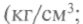   За единицу плотности принята масса 1 см3 чистой воды при 4°С, так как при этой температуре вода имеет наибольшую плотность.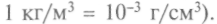 Относительная плотность — отношение массы вещества к массе чистой воды при 4°С, взятой в том же объеме. Численные значения абсолютной и относительной плотности совпадают, но относительная плотность — величина безразмерная.Плотность органических веществ определяют при 20 °С и относят к плотности воды припоэтому плотность органических веществ принято обозначать которая и является нормируемой константой.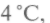 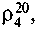 Экспериментальное определение плотности часто выполняют при температуре, отличающейся от 20°С. Пересчет плотности в диапазоне от 0 °С до 50 °С на нормируемое значение, может быть выполнен по формуле, предложенной Д. И. Менделеевым: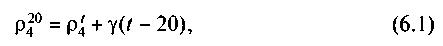 где— плотность при температуре испытания,— коэффициент объемного расширения (для органических веществ при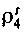 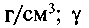  температура, при которой проводилось измерение, °С.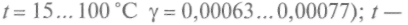 Плотность жидких веществ может быть экспериментально определена с помощью приборов: ареометров, гидростатических весов Вестфаля, пикнометров разного устройства, а для вязких жидкостей — методом взвешенных капель. Ареометром определяют плотность светлых и темных жидкостей, имеющих вязкость (кинематическую)Пикнометром определяют плотность всех жидких веществ, этот метод наиболее точен. Метод взвешенных капель применяют для определения плотности парафинов, асфальтенов и высоковязких масел.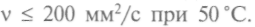 Определение плотности твердых веществДля определения плотности твердых веществ применяют пикнометры, называемые волюмометрами. Емкость таких пикнометров обычно 50 мл. Вещество, относительную плотность которого нужно определить, должно не растворяться в растворителях. В качестве растворителей применяют этанол, хлороформ, керосин и другие растворители.Перед определением плотности твердого вещества его измельчают в фарфоровой ступке, высушивают в сушильном шкафу 1,5 — 2 ч при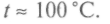 Относительную плотность твердого вещества начинают определять с относительной плотности выбранного растворителя. В волюмометр, тщательно вымытый, высушенный и взвешенный на аналитических весах, помещают растворитель и снова взвешивают. В тот же волюмометр, также подготовленный к работе, насыпают несколько граммов исследуемого измельченного вещества, взвешивают, определяя навеску вещества.Затем наливают в волюмометр небольшими порциями растворитель. Содержимое волюмометра тщательно перемешивают встряхиванием. По заполнении волюмометра на 2/3 объема его помещают на 1 — 2 ч в водяную баню, нагретую до 60 — 65°С, для удаления пузырьков воздуха. Затем волюмометр охлаждают, доливают растворитель до метки и взвешивают, определяя массу волюмометра с измельченным веществом и растворителем.Относительную плотность твердого вещества определяют по уравнению: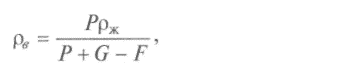 где— относительная плотность жидкости;— масса измельченного вещества, навески, г;— масса пикнометра, наполненного растворителем, г;— масса пикнометра с измельченным веществом и растворителем, г.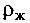 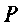 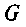 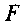 Правильно определить плотность твердого вещества можно только при условии полного удаления воздуха.Определение температуры плавления и кипенияВсякое твердое тело характеризуется свойственной ему кристалллической решеткой. В узлах решетки находятся образующие ее атомы или группы атомов, находящиеся в состоянии непрерывного колебательного движения, средняя кинетическая энергия которого зависит от температуры. При повышении температуры средняя энергия движения атомов или групп атомов увеличивается. Когда средняя энергия достигает определенной критической величины, кристаллическая решетка разрушается и твердое тело переходит в жидкое состояние, т. е. плавится. Температуру, при которой происходит этот процесс, называют температурой плавления.Каждое химически чистое индивидуальное вещество характеризуется присущей ему температурой плавления. Этот показатель является важной характеристикой чистоты вещества и его идентификации.Наиболее удобно (и обычно принято) определять температуру плавления в капилляре.Для приготовления капилляров берут широкую тонкостенную стеклянную трубку, тщательно моют ее дистиллированной водой и высушивают. Высушенную трубку нагревают (непрерывно вращая ее) на пламени паяльной горелки до размягчения, затем быстро вынимают из огня и вытягивают до получения капилляра диаметром около .После охлаждения полученную капиллярную трубку нарезают острым напильником на отрезки 40—50 мм. С более узкого конца эти капилляры запаивают, для чего их вводят направленным вверх концом в пламя горелки и, вращая, непродолжительно нагревают.Для заполнения капилляра его вводят открытым концом в исследуемое вещество; при этом некоторое количество последнего падает в капилляр. Вещество перемещают на дно капилляра следующим образом. Тонкую стеклянную трубку (длиной 20 — ) ставят в вертикальном положении на стол. В верхний конец трубки вносят капилляр и отпускают его. Падая, капилляр ударяется о крышку стола, в результате чего вещество спадает на дно и уплотняется там. Такой прием повторяют несколько раз. Для определения температуры плавления вещество должно заполнять капилляр слоем высотой 2—3 мм.Капилляр прикрепляют к термометру при помощи отрезка резиновой трубки шириной . Столбик вещества должен находиться на уровне середины шарика термометра; резиновое кольцо должно охватывать верхний конец капилляра.Термометр с капилляром укрепляют в лапке штатива, как показано на рис. 6.5, и опускают в небольшой стакан. В стакан наливают вазелиновое масло и помещают магнитную мешалку. При необходимости нагрева до температуры выше 140 оС используют концентрированную серную кислоту. Так как горячая серная кислота может причинить тяжелые ожоги, то работать с ней надо осторожно (в предохранительных очках).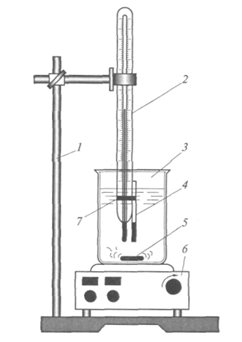 Рисунок 8.1. Прибор для определения температуры плавления: 1 – штатив; 2 – термометр; 3 – химический стакан; 4 – капилляр с веществом; 5 – магнит, запаяный в стеклянную ампулу; 6 – магнитная мешалка с подогревом; 7 - крепежПрибор нагревают на электрической плитке так, чтобы температура повышалась медленно. Если температура плавления вещества известна и ее определяют с целью установления степени чистоты вещества, то сначала быстро нагревают прибор до температуры, примерно на 10 °С ниже ожидаемой температуры плавления; затем скорость нагрева уменьшают и поднимают температуру очень медленно (не более чем на 1 °С в минуту).Температурой плавления считается та, при которой замечается первое появление жидкой фазы. Если вещество чистое, то оно полностью плавится при этой температуре ±(0,5... 1,0°С).Термометр, фиксирующий температуру плавления, должен быть предварительно проверен, так как периодическое нагревание и охлаждение термометра приводит к смещению нулевой точки, устанавливаемой при погружении его в смесь воды со льдом (полученном замораживанием дистиллированной воды). Точку, соответствующую 100 "С, проверяют, помещая термометр в пары кипящей воды.Если атмосферное давление при этом отличается от  рт. ст., то на каждые  рт. ст. вводят поправку в 0,37 °С. Точки вблизи 200 °С могут быть проверены помещением термометра в пары кипящего анилина (184,4 °С) или нафталина (218 °С). Поправка на колебание атмосферного давления в случае анилина равна 0,51 оС, в случае нафталина — 0,58 °С на каждые  рт. ст.Термометр дает правильные показания лишь в том случае, если весь столбик ртути нагрет до измеряемой температуры. Если ртутный столбик находится над поверхностью жидкости, он будет иметь более низкую температуру. Поэтому для установления истинной температуры плавления в показания термометра вводят поправку, рассчитываемую по формуле: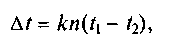 где At — температурная поправка, °С; к — дифференциальный коэффициент расширения ртути в стекле; п — длина, выступающая над жидкостью столбика ртути, выраженная числом градусов;температура жидкости; t2 — средняя температура выступающего столбика (определяется при помощи вспомогательного термометра, шарик которого прикладывают к середине выступающего ртутного столбика).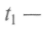 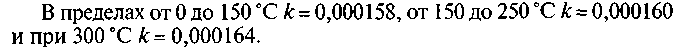 Пример. Исследуемое вещество плавится при 230 °С. Длина выступающего столбика ртути 180 оС, его средняя температура 100 оС. Тогда поправка составляет 0,00016 • 180(230 - 100) = 3,7 "С или (округленно) 4°С. Следовательно, истинная температура плавления будет равна 230 + 4 = 234 оС. Она обозначается так: 234 °С (испр.).Серная кислота в приборе для определения температуры плавления со временем темнеет вследствие попадания органических загрязнений. Это потемнение легко устранить прибавлением небольшого кристаллика селитры. Во избежание загрязнения серной кислоты нужно следить, чтобы она не смачивала резиновое колечко, прикрепляющее капилляр к термометру.Температуру плавления определяют не только с целью установления чистоты вещества, но и для его идентификации, т. е. установления тождества исследуемого соединения с каким-либо известным (описанным в литературе) веществом. Часто на основании представления о вероятном протекании реакции после предварительного ознакомления со свойствами и составом полученного вещества можно сделать предположение о его структуре. Тождество исследуемого вещества с описанным устанавливают на основании общности характерных реакций, совпадения состава и физических констант, из которых температура плавления имеет наибольшее значение, так как ее величина сильно изменяется даже при незначительных отличиях в строении веществ.Однако не всегда данные по определению температуры плавления могут считаться достаточными для идентификации двух веществ, так как не исключена возможность, что температуры плавления разных веществ могут оказаться одинаковыми или весьма близкими. В таких случаях прибегают к определению температуры плавления так называемой смешанной пробы обоих веществ. Для этого берут небольшое количество подлежащего идентификации вещества и сплавляют его с равным количеством чистого препарата того вещества, тождество с которым хотят установить. Полученный расплав измельчают, помещают в капилляр и обычным порядком определяют температуру его плавления. Если оба вещества идентичны, то их смесь будет плавиться при той же температуре, что и каждое из веществ в отдельности. В противном случае их смесь, как правило, плавится при более низкой температуре, чем чистые вещества.Температуру кипения обычно определяют при перегонке вещества в процессе его очистки. Для получения более точных данных исследуемое вещество перегоняют из перегонной колбы, используя проверенный термометр. Удобно пользоваться набором термометров с укороченной шкалой, так как при этом отпадает необходимость вводить поправку на выступающий над пробкой столбик ртути. В колбу обязательно нужно поместить капилляры или кусочки керамики для устранения перегрева жидкости и обеспечения равномерности кипения. Необходимо следить за тем, чтобы не нагревались не покрытые жидкостью стенки колбы, так как при этом возможен перегрев паров кипящей жидкости, и термометр будет показывать более высокую температуру. Если нагревание ведут на открытом пламени горелки, то колбу следует вставить в круглое отверстие, вырезанное в куске асбестового картона. Диаметр этого отверстия должен быть несколько меньше (около 3/4) диаметра колбы.Определение температуры кипения малого количества жидкости удобно проводить микрометодом Сиволобова. Каплю жидкости помещают в запаянную с одного конца тонкостенную стеклянную трубку диаметром 2,5 — . В трубку опускают запаянный с верхнего конца капилляр, прикрепляют трубку к термометру (рис. 8.2) и нагревают в приборе для определения температуры плавления. Как только исследуемая жидкость в капилляре нагреется до температуры чуть выше температуры ее кипения  (перегрев), из капилляра непрерывной струейначнут выходить пузырьки. Для точного установления температуры кипения дальнейшее нагревание прекращают и отмечают ту температуру, при которой перестанут выделяться пузырьки.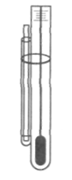 Рисунок 8.2.В последнее время для точного определения температур плавления и кипения используют современные полуавтоматические приборы, как правило, снабженные встроенным увеличителем (регулируемой линзой), микропроцессорным контролем нагрева печи и считывания показаний, памятью для хранения результатов определения. Нагревающий блок может содержать несколько капилляров разного диаметра. Скорость нагрева образца задают в зависимости от требуемой точности определения. Приборы могут иметь цифровой дисплей с разрешением до 0,1 °С и разной точностью измерения. В качестве индикатора температуры используют либо откалиброванный термометр, либо термопару.Стандартизация и контроль качества анализаОбщее понятие о стандартизацииСтандартизация — самостоятельная система, которая является также частью системы управления национальным хозяйством страны и отражает нормативно-техническое состояние средств производства и продукции. Она воздействует на управление национальным хозяйством с помощью системы нормативных документов, научно-технический уровень которых в существенной мере обусловливает достижение целей управления. Как и любая система, она должна выполнять комплекс функций управления, среди которых важное место в обратной связи занимает функция контроля и надзора за соблюдением нормативной документации. В рамках системного информационного подхода стандартизация должна включать метрологическое обеспечение, поскольку оно является способом упорядочения и взаимозаменяемости в измерительном деле.Система научно-технической информации по стандартизации объединяет Ростандарт, другие федеральные органы исполнительной власти, институты и центры стандартизации и метрологии Ростандарта, технические комитеты по стандартизации, органы сертификации и аккредитации, центры научно-технической информации Министерство образования и науки Российской Федерации, территориальные органы других министерств и ведомств. Она взаимодействует с международными и зарубежными национальными организациями по стандартизации и является частью государственной системы научно-технической информации.Главной целью информационной системы является разработка и внедрение законов, стандартов, классификаторов технико-экономической и социальной информации, а также технических норм, правил, устанавливающих требования безопасности продукции, услуг, работ и процессов и существенно влияющих на уровень и качество жизни населения, на основе современных методов и средств сбора, обработки, хранения и передачи информации. Информационная система обеспечивает органы законодательной и исполнительной власти, предприятия, общественные организации, предпринимателей, международные и зарубежные национальные организации по стандартизации, метрологии и сертификации всесторонней и актуализированной информацией по отечественным, международным и национальным стандартам, сведениями по метрологическому обеспечению, сертификационным знакам, стандартизованной терминологии и графическим символам.Абсолютные и относительные методы анализа Градуировка. Образцы сравнения и стандартные.Способ внешних стандартовДля осуществления химического анализа необходимо знание точного вида градуированной функции (например, не только общей формы описывающего ее алгебраического уравнения, но и конкретных значений его параметров).Для некоторых методов анализа точный вид градуированной функции известен из теории. Примером таких методов служит гравиметрия (весовой анализ), в котором аналитическим сигналом является масса, а градуированная функция описывается уравнением: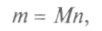 где т — масса чистого вещества; М — молярная масса; п — количество вещества.Подобные методы не нуждаются в экспериментальном определении градуированной функции и называются абсолютными. Однако абсолютных методов химического анализа существует буквально единицы.Гораздо более распространен случай, когда из теории известен в лучшем случае общий (и при этом чаще всего приближенный) вид градуированной функции, а ее параметры (применительно к данным конкретным условиям анализа) либо заранее неизвестны вообще, либо известны лишь ориентировочно, с точностью, не удовлетворяющей возможностям метода и требованиям к результатам анализа. В таких случаях необходимо устанавливать градуированную функцию экспериментально, эмпирически, как правило, непосредственно перед проведением анализа, поскольку она может сильно зависеть от его условий. Такие методы называют относительными, а процедуру опытного построения градуированной функции — градуировкой. Абсолютные методы не требуют градуировки, а относительные нуждаются в ней. А поскольку относительных методов подавляющее большинство, то градуировка — важнейшая составная часть практически любой аналитической методики.Очевидно, что для осуществления градуировки необходим, прежде всего, набор образцов с надежно установленным содержанием определяемого компонента. Такие образцы называются образцами сравнения. Среди образцов сравнения следует особо выделить класс, называемый стандартными образцами. Состав материала стандартных образцов надежно установлен и юридически удостоверен, т. е. каждый стандартный образец имеет официальный документ (паспорт, аттестат), выданный уполномоченным органом (Росстандартом, отраслевой метрологической службой и т.д.), в котором содержатся данные о его составе (как правило, содержания всех макрокомпонентов и важнейших микрокомпонентов). Во многих определенных законодательством случаях (прежде всего при официальной аттестации новой методики) применение стандартных образцов обязательно.Величины аналитических сигналов (и, соответственно, конкретный вид градуированной функции) могут зависеть, порой существенно, от условий измерения. Поэтому важнейшее требование к процессу градуировки — обеспечение максимально точного соответствия условий градуировки и последующего анализа образца. Это означает, что как градуировка, так и собственно анализ должны выполняться на одном и том же приборе, при одних и тех же значениях инструментальных параметров, а временной интервал между градуировкой и анализом должен быть как можно короче. Кроме того, если на величины аналитических сигналов влияют посторонние компоненты образца (его матрица) или его физическое состояние, то параметры образцов сравнения, используемые для градуировки, должны быть как можно ближе к параметрам анализируемого образца. Поэтому образцы сравнения, в особенности стандартные, очень часто имитируют типичные объекты анализа (существуют, например, стандартные образцы почв, пищевых продуктов, природных вод, рудных концентратов и т.д.). Применяются и специальные приемы градуировки, обеспечивающие максимальную адекватность условий градуировки условиям анализа.Наиболее простой способ градуировки — способ внешних стандартов. Его часто называют также «способ обычной градуировки» либо «способ градуированного графика». Способ заключается в следующем: берут ряд образцов сравнения с содержанием определяемого компонента  проводят с ними все необходимые согласно методике аналитические процедуры и измеряют иханалитические сигналы  По полученным парам экспериментальных значенийстроят зависимостьи аппроксимируют ее подходящей алгебраической функцией либо графически. При этом обычно стараются выбирать такие условия анализа, чтобы эта зависимость была линейной. Затем анализируют неизвестный образец, измеряют его аналитический сигналух и с использованием полученной градуированной функции находят (также алгебраически либо графически) соответствующее ему значениеНапример, в случае линейной градуированной функции, описываемой уравнением  неизвестное содержание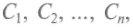 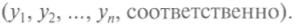 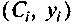 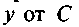 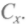 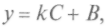 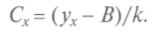 Величина В — значение аналитического сигнала при нулевой концентрации определяемого компонента, называется фоновым значением сигнала. Оно важно при оценке чувствительности методик.В способе внешних стандартов образцы сравнения готовят и применяют отдельно от анализируемого образца.Контроль качества химического анализаВнутрилабораторный (внутренний) контроль количественного химического анализа и других видов лабораторных исследований — необходимый и важнейший инструмент обеспечения их качества, что зафиксировано и в нормативных документах. Естественно, что хорошо организованный внутрилабораторный контроль стал непременным условием аккредитации лабораторий. Однако на практике ведение контрольных карт, выполнение расчетов по современным алгоритмам возможно лишь с использованием компьютерных программ. Для автоматизации внутрилабораторного контроля качества разработаны специальные компьютерные программы, с помощью которых можно:вводить в компьютер и хранить результаты внутрилабораторного контроля по любому числу определяемых показателей и контрольных материалов;контролировать точность как по алгоритму Вестгарда, так и с помощью кумулятивных сумм с графическим представлением данных (контрольные карты);вести контроль сходимости по размахам с графическим представлением данных (контрольные карты);выявлять «тревожные признаки», указывающие на возможный выход анализа из-под контроля в будущем (для принятия профилактических мер);осуществлять фильтрацию данных;получать несмещенные оценки основных характеристик анализа (показатели правильности, сходимости и воспроизводимости анализа);проводить дисперсионный анализ результатов контроля качества;выводить на печать первичные результаты анализа и результаты оценки;рассчитывать критические значения наиболее важных статистических функций при любом числе степеней свободы;вести статистический (по альтернативному признаку) контроль качества;выполнять расчеты при использовании метода добавок.ЭталоныЭталоны — особый класс средств измерений высшей точности, при помощи которых воспроизводятся единицы физических величин с целью передачи их размера рабочим средствам измерений. Эталоны подразделяют на первичные и вторичные. Первичные (а также специальные первичные) эталоны утверждают в качестве государственных эталонов. Вторичные эталоны подразделяют на эталоны-копии, эталоны сравнения и рабочие эталоны. Наряду с эталонами распространен класс средств измерений, предназначенных для поверки. Их называют образцовыми средствами измерений.Образцовое средство измерений — предназначенное или применяемое для поверки рабочих или подчиненных образцовых средств измерений. Образцовые средства измерений в зависимости от точности подразделяются на разряды. Число разрядов для каждого вида средств измерений устанавливается государственной поверочной схемой.Определение влаги и сухих веществСодержание влаги в пищевых продуктах обычно нормируют. Оно является одним из показателей качества продукции, поэтому вводится в стандарты и технические условия. Для определения количества влаги в продукте применяют различные методы анализа. Выбор метода зависит от природы анализируемого вещества, целей исследования, сложности методики, степени его точности, а также затрат времени на выполнение анализа влаги. В производственных условиях, где решающее значение имеет быстрота выполнения анализа при исследовании качества полуфабрикатов и готового продукта, обычно применяют ускоренные методы контроля, позволяющие получить достаточно точные результаты.В овощесушильном производстве и производстве пищевых концентратов влажность продуктов обычно определяют термическим методом - высушиванием исследуемого вещества при определенной температуре. Влажность пряностей устанавливают прямой отгонкой влаги по Дину и Старку. Содержание сухих веществ в некоторых видах сырья и полуфабрикатов определяется рефрактометрическим методом и по плотности испытуемого продукта.Определение влаги высушиваниемСодержание влаги в продукте определяют термическим методом высушивания вещества при различной температуре: 100-105°С при сушке до постоянной массы (веса); 125, 130, 155-170° С - при ускоренной сушке; 40-60° С - при сушке под вакуумом. Для получения правильных результатов анализа при определении влаги необходимо соблюдать установленную температуру и продолжительность высушивания навески вещества, особенно при ускоренных методах сушки. Чтобы создать лучшие условия для удаления влаги, исследуемый материал тщательно измельчают и смешивают навеску с песком.При выполнении научно-исследовательских работ легкоокисляющийся жир высушивают в атмосфере инертного газа, а продукты, нестойкие при высокой температуре (чтобы предотвратить разложение вещества), - под вакуумом при пониженной температуре.Определение влаги высушиванием до постоянной массы (веса)В стеклянные бюксы диаметром 45- и высотой 40- насыпают около  прокаленного кварцевого песка и помещают в них оплавленные с обоих концов стеклянные палочки такой длины, чтобы бюксы можно было закрыть крышками. Бюксы в открытом виде помещают в сушильный шкаф, нагретый до установленной температуры. Такие продукты, как крупы, бобовые, мука и т.п., можно сушить в бюксах без песка.Бюксы сушат в течение 1 ч, затем их закрывают крышками, 20-30 мин охлаждают в эксикаторе и взвешивают с точностью до . После этого бюксы снова ставят в сушильный шкаф на 30-40 мин и, охладив в эксикаторе, взвешивают. Сушку и взвешивание бюкс ведут до достижения постоянной массы (веса).В подготовленные бюксы отвешивают с точностью до  по 3- тщательно измельченного продукта, осторожно перемешивают его палочкой с песком и затем ставят бюксы в открытом виде в сушильный шкаф. Нагрев шкафа регулируют так, чтобы необходимая температура внутри него колебалась не более чем на ±2°. Пищевые продукты сушат до постоянной массы (веса) при температуре 100-105° С. При анализе сушеных овощей установлена следующая температура сушки: для картофеля, моркови, свеклы, зеленого горошка и белых кореньев - 95-100° С, для капусты, лука и чеснока - 85-90° С.Бюксы с навесками помещают в центральной части сетчатой полки шкафа на расстоянии не более  от шарика термометра, которым измеряют температуру воздуха в сушильном шкафу. Во время высушивания бюксы периодически взвешивают. Первое взвешивание производят после 2-4 ч сушки (в зависимости от свойств высушиваемого материала); при дальнейшей сушке бюксы взвешивают через каждый час, а в конце анализа - через каждые 30 мин. Перед взвешиванием бюксы с закрытыми крышками охлаждают в эксикаторе в течение 20-30 мин. При высушивании материала с песком содержимое бюксов в начале сушки время от времени осторожно перемешивают.Навески высушивают до тех пор, пока разница между двумя последующими взвешиваниями не будет превышать , или масса (вес) увеличится. Тогда массу (вес) высушиваемого материала считают постоянной (при увеличении массы (веса) окончательной величиной считают наименьшую из полученных результатов взвешивания).Содержание влаги в процентах (х) вычисляют по формуле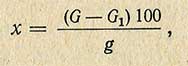 где G - масса (вес) бюкса с навеской до высушивания, г; G1 - масса (вес) бюкса с навеской после высушивания, г; g - навеска исследуемого продукта, г.Анализ пищевых продуктов на влажность ведут в двух повторностях и результаты его выражают в виде средней величины из двух параллельных определений. Расхождение между определениями не должно превышать 0,20%.Определение влаги ускоренными методами. Высушивание при температуре 130°СДля определения влаги предварительно подготовляют металлические или стеклянные бюксы диаметром 45- и сушат их при температуре 130° С в течение 45 мин, охлаждают в эксикаторе в течение 20-30 мин и взвешивают с точностью до . Навеску измельченного продукта берут  (±).Открытые бюксы с навесками помещают в нагретый до 140-145° С сушильный шкаф. При установке бюксов температура шкафа быстро понижается - ее доводят до 130° С, и этот момент считают началом сушки. Бюксы с навесками выдерживают 40 мин при температуре 130° С. Отклонение от указанной температуры не должно превышать ±2°. Затем бюксы вынимают из шкафа, помещают в эксикатор, закрывают крышками, охлаждают в течение 20-30 мин и взвешивают с точностью до .Содержание влаги в процентах вычисляют по той же формуле, как это принято при определении влаги методом высушивания до постоянной массы (веса). Расхождение между двумя параллельными определениями не должно превышать 0,20%.В зависимости от химического состава продуктов продолжительность сушки при температуре 130° С несколько меняется, так, например: муку, крупу и бобовое сырье, крахмал, макаронные изделия сушат 40 мин; крупы и бобовые варено-сушеные, концентраты, сушеное мясо, сушеные грибы - 45 мин; порошок какао - 50 мин; сушеные овощи - картофель и морковь - 40 мин; свеклу - 35 мин, капусту и лук - 22 мин. Сухое молоко сушат при температуре 125° С в течение 25 мин.Определение влаги ускоренными методами. Высушивание на приборе ВЧПрименение лучистой энергии для высушивания веществ позволяет значительно сократить продолжительность определения влаги в различных продуктах.Длина волн инфракрасных лучей - более 700 нм. В качестве источника инфракрасного излучения применяют прибор ВЧ (рис. 8.3), в котором испытуемый материал в тонком слое (2-) прогревается лучистой энергией, излучаемой темным нагретым телом.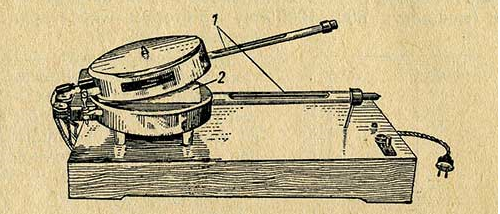 Рисунок 8.3. Прибор ВЧ: 1 – термометры; 2 – пакет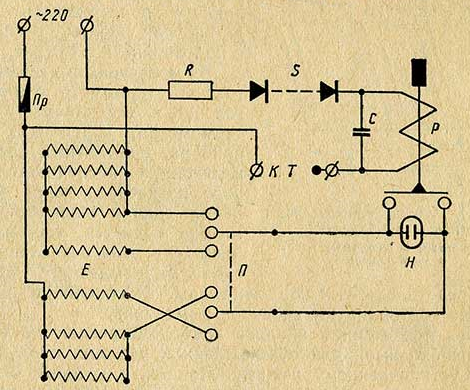 Рисунок 8.4. Схема терморегулирующего устройстваПрибор ВЧ состоит из двух массивных металлических плит (сплав алюминия и чугуна), шарнирно соединенных между собой. Для регулирования расстояния между плитами прибор снабжен специальным приспособлением; обычно зазор между плитами устанавливают примерно . Плиты нагреваются плоскими электрическими нагревателями, расположенными с наружной стороны плит. Плиты вместе с электронагревателями заключены в металлическую оправу. В каждой плите имеется цилиндрический канал, доходящий до ее середины, в который помещают термометр в специальной металлической гильзе с прорезью для шкалы термометра.Нагрев плит может быть различным: сильный - при первоначальном разогревании прибора и слабый - во время работы прибора. В первом случае электронагреватели включены параллельно (мощность 800-1000 вг), во втором - последовательно (мощность 200 вт).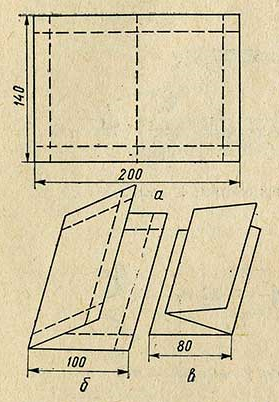 Рисунок 8.5. Схема изготовления пакетика к прибору ВЧ: а) бумага; б) раскрытый пакет; в) вкладышВо время работы заданная температура поддерживается посредством ползунковых реостатов типа РПР-8 на 500 ом и 0,6 а и типа РСП-2 (вариант 6) на 240 ом и 0,8 а или же лабораторного трансформатора ЛАТР-1. Наиболее надежно и удобно в работе автоматическое терморегулирующее устройство, позволяющее поддерживать необходимую для работы температуру с колебаниями ±1° (рис. 8.4).Терморегулятор имеет контактный термометр с магнитной головкой, вставляемый вместо термометра в нижнюю плиту прибора. Контактный термометр включается последовательно с реле, на которое через делитель напряжения и селеновый выпрямитель подается ток напряжением 30 в. Для ослабления пульсации выпрямленного тока обмотку реле блокируют конденсатором. Включение и выключение реле контролируют неоновой лампочкой.Перед проведением анализа прибор нагревают до температуры, необходимой для обезвоживания данного продукта, согласно установленному режиму. Пакеты, в которые берут навески продукта, делают из листов ротаторной бумаги размером примерно 200 X ; листы складывают пополам, а открытые края загибают на . Размер пакета 80 X  (рис. 8.5). При определении влаги в пищевых концентратах и жидких отварах в бумажные пакеты помещают вкладыши из фильтровальной бумаги размером 110 X , сложенные в три слоя таким образом, чтобы два слоя бумаги находились на нижней стороне пакетика, а один слой на верхней.Таблица 8.1.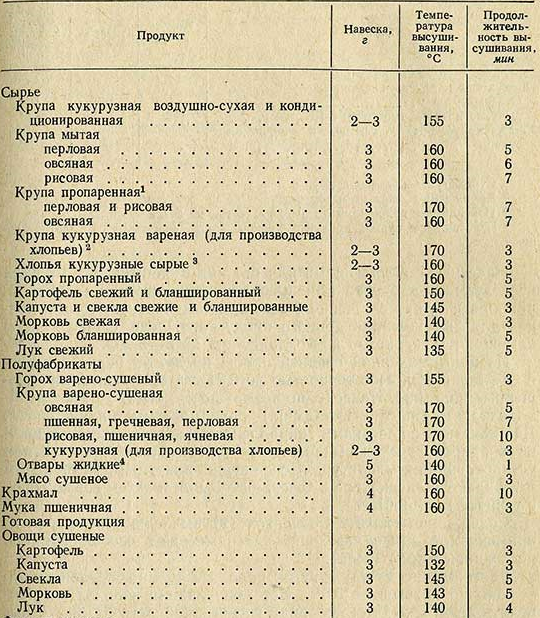 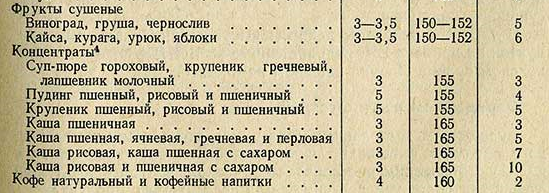 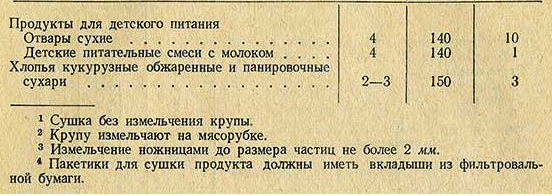 Пакетики с вкладышами или без них в зависимости от вида исследуемого продукта помещают между нагретыми плитами прибора и сушат в течение 3 мин при температуре, установленной для высушивания данного продукта. После сушки пакеты помещают в эксикатор для охлаждения на 2-3 мин.Из подготовленной средней пробы продукта берут навески по 3- (табл. 8.1) с точностью до  в высушенные и взвешенные пакетики. Навеску, по возможности, быстро распределяют в пакете (внутри вкладыша) равномерным тонким слоем. Два пакетика с навесками (параллельные определения) помещают в прибор, где их выдерживают определенное время и при установленной температуре. После сушки пакетики с материалом охлаждают в эксикаторе в течение 3-5 мин и затем взвешивают с точностью до .Содержание влаги в процентах (х) вычисляют по формуле, применяемой для определения влаги методом высушивания до постоянной массы (веса). Расхождение между двумя параллельными определениями не должно превышать 0,3%. Все взвешивания необходимо проводить возможно быстрее ввиду гигроскопичности бумаги и высушенного продукта. В табл. 8.1 приведены режимы высушивания различных продуктов на приборе ВЧ, разработанные во ВНИИКОПе и на Московском пищевом комбинате.Определение влаги отгонкойСущность метода заключается в том, что навеску измельченного продукта смешивают с каким-либо не смешивающимся с водой органическим растворителем (ксилол, толуол и т.п.), при отгонке которого увлекается вода из исследуемого продукта.В бинарной системе несмешивающихся жидкостей точки кипения каждого компонента (вода, растворитель) понижаются, а упругость паров, свойственная этим жидкостям при данной температуре, сохраняется. Упругость пара смеси равна сумме упругостей паров обеих жидкостей, поэтому смесь кипит при более низкой температуре, чем температура кипения каждой жидкости.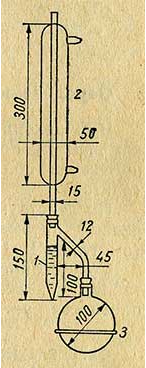 Рисунок 8.6. Прибор Дина и Старка (размеры указаны в мм)Дистиллят, состоящий из несмешивающихся жидкостей, будет легко разделяться на два слоя: растворитель и отогнанную из продукта воду, объем которой определяется непосредственным отсчетом (в градуированном приемнике). Метод применяется в тех случаях, когда анализируемые продукты содержат такие легколетучие вещества, как эфирные масла, эфиры, летучие кислоты и т.п.При контроле качества всех видов пряностей содержание влаги в них определяется только методом отгонки.Методика определения. Для анализа применяются аппараты Дина и Старка (рис. 8.6) или Нормана. Прибор состоит из градуированного приемника 1, соединенного с холодильником 2. В перегонную колбу 3 помещают навеску измельченного продукта в количестве , взятую с точностью до , и приливают 100 мл растворителя, предварительно высушенного над хлористым кальцием; затем колбу соединяют с прибором, устанавливают на песчаную баню и осторожно нагревают до кипения. Пары растворителя и воды конденсируются в холодильнике и в виде капель стекают в приемник; вода накапливается в нижней части приемника, а растворитель в верхней его части, откуда он вновь попадает в перегонную колбу. Отгонку ведут в течение 30-40 мин и заканчивают, когда объем воды в нижней части приемника, перестанет увеличиваться, а верхний слой растворителя в приемнике станет прозрачным. Прибор отъединяют от перегонной колбы и отмечают объем собранной в приемнике воды.Содержание влаги в процентах (х) определяют по формуле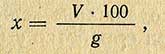 где V - количество отогнанной воды, мл; g - навеска исследуемого продукта, г.Расхождение между двумя параллельными определениями не должно превышать 0,5%.Определение сухих веществ рефрактометрическим методомСодержание сухих веществ определяется рефрактометрическим методом при исследовании томатных продуктов и жидких отваров. Для определения сухих веществ обычно пользуются рефрактометром РЛ (рефрактометр лабораторный).Рефрактометрический метод определения сухих веществ не может быть применен в тех случаях, когда исследуемые продукты содержат жир, молоко, спирт.Качественные методы обнаружения влагиа) Проба на содержание влаги, основанная на гидролизе этилата алюминия. Проба заключается в том, что при смешении толуольного раствора этилата алюминия с испытуемым веществом при наличии влаги в нем в зависимости от ее содержания образуется слабая муть или осадок гидрата окиси алюминия:Аl(С2Н5O)3 + 3Н2О --> Аl(ОН)3 + 3С2Н5ОН.Реакция дает положительный результат при содержании влаги в веществе 0,05% и более.б) Проба на содержание влаги в органических растворителях алифатического ряда. Определение основано на том, что в присутствии следов воды взаимная растворимость алифатических (например, ацетон) и ароматических (бензол, толуол) растворителей понижается. Это можно наблюдать визуально по помутнению раствора. С повышением температуры взаимная растворимость повышается и муть исчезает. Проба очень чувствительна и дает возможность определить следы влаги.в) Проба с безводным сульфатом меди. В присутствии влаги безводный сульфат меди переходит в кристаллогидрат, вследствие чего окраска соли меняется - становится голубой.Количественные методы обнаружения влагиа) Определение влаги высушиванием. В веществах, стойких к повышенной температуре, влагу определяют высушиванием до постоянной массы в сушильном шкафу, как правило, при температуре на 10-15 С ниже температуры плавления.После высушивания при повышенной температуре в течение 30-50 мин бюксу охлаждают в эксикаторе и лишь после этого взвешивают. Постоянная масса считается достигнутой, если два последующих взвешивания после высушивания в течение часа дают разницу, не превышающую .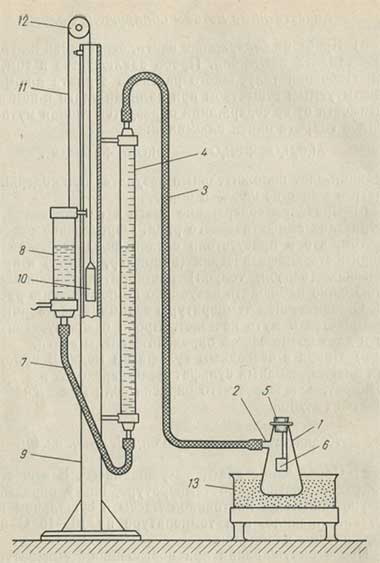 Рис. 8.7. Прибор для определения влажности карбидным методом.1 - реактор; 2 - штуцер; 3, 7 - резиновые трубки; 4 - измерительный цилиндр (бюретка); 5 - пробка; 6 - совок для карбида кальция; 8 - уравнительный цилиндр; 9 - штатив; 10 - противовес; 11 - тросик; 12 - блок; 13 - песчаная баняНавеску 5-, взятую с точностью до , помещают в высушенную и взвешенную бюксу. Бюксу с веществом высушивают до постоянной массы. Процентное содержание влаги (X) вычисляют по формуле:Х = 100 * (m - m1) / mгде т - масса вещества до сушки, г; m1 - масса вещества после сушки, г.Недостатки метода - длительность процесса сушки и невозможность применения для веществ, неустойчивых при повышенной температуре. Для таких веществ значительные преимущества имеет инфракрасная сушка. Использование инфракрасного излучения позволяет осуществлять более быстрый перенос тепла и более равномерное нагревание вещества, что значительно ускоряет анализ (15-20 мин). Определение влаги по данному методу производят при помощи инфракрасной лампы мощностью 500 Вт. Инфракрасную лампу укрепляют в штативе. За 5 мин до начала определения лампу включают в сеть, чтобы она прогрелась. Во взвешенную бюксу берут навеску анализируемого вещества в 1- с точностью до . Бюксу с навеской помещают на асбест в центре освещенного круга и сушат до постоянной массы. Обычно сушка продолжается не более 10 мин. Затем бюксу охлаждают в эксикаторе и взвешивают.б) Карбидный метод. В основе метода лежит реакция между водой, содержащейся в исследуемом веществе, и карбидом кальция:CaC2 + 2H20 = C2H2 + Ca (OH)2.Выделяющийся газ - ацетилен - собирают в газосборную трубку, замеряют объем и по нему рассчитывают содержание влаги. Схема прибора для определения влажности по этому методу изображена на рис. 8.7.Уравнительный сосуд частично заполнен, как и бюретка, насыщенным раствором хлорида натрия для создания гидравлического затвора и приведения объема газа в бюретке к нормальным условиям.К резиновой трубке, идущей к газовой бюретке, присоединяют реакционную колбочку, к отростку при помоги резиновой трубки присоединяют пробирку для карбида кальция. Кран 2 поворачивают так, чтобы колба была соединена с газовой бюреткой, и уравнивают давление в приборе, т. е. приводят к одному уровню жидкости в газовой бюретке и в уравнительной трубке. Затем карбид кальция из совка 6 постепенно пересыпают к анализируемой навеске. Когда выделение газа прекращается, содержимое колбы тщательно перемешивают на водяной бане. По мере выделения газа сосуд 8 опускают ниже уровня жидкости в газовой бюретке, чтобы в приборе поддерживалось небольшое разрежение. Когда в газовой бюретке установится постоянный объем, измеряют объем выделившегося газа и отмечают температуру. Объем выделившегося газа приводят к нормальным условиям по уравнению:V0 = V * (P - B) * 273 / (T * 760)где V - замеренный объем газа в бюретке, мл; Р - барометрическое давление, мм рт. ст.; В - давление водяных паров, мм рт. ст. (находят по табл. 3); Т - абсолютная температура окружающей среды.По вычисленной величине У0 рассчитывают содержание влаги по формуле:X = V0 * 0,001607 * 100 / alphaгде X - процентное содержание влаги; alpha - навеска анализируемого вещества.Этот метод относительно прост, но ошибка в определении составляет 0,6-0,9%.в) Метод дистилляции (Дина-Старка). Метод относится к прямому определению влаги путем измерения количества воды, отогнанной с органическим растворителем (толуол, ксилол). Метод позволяет определять содержание влаги в твердых веществах и жидкостях.В круглодонную колбу емкостью 250-500 мл (рис. 8.8) отвешивают 10- анализируемого вещества, приливают 100 мл толуола или ксилола и бросают капилляры для равномерного кипения. Колбу присоединяют к отводной трубке приемника 2; приемник, представляющий собой градуированную на 5 или 10 мл пробирку, присоединяют к обратному холодильнику 3. Колбу нагревают сначала медленно, затем, когда большая часть воды перегонится, нагрев постепенно усиливают.Таблица 8.2. Давление водяных паров в зависимости от температуры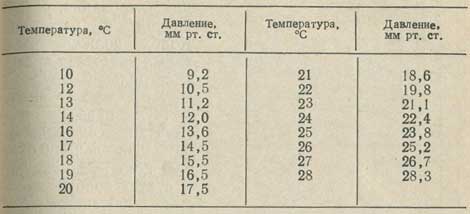 Перегонку заканчивают, когда перегоняемый ксилол (или толуол) становится прозрачным и объем воды в приемнике больше не увеличивается. Содержание влаги в весовых процентах (X) вычисляют по формуле:X = V * 100 / alphaгде V - количество отогнанной воды в приемнике, мл; alpha - навеска исследуемого вещества, г.г) Йодометрическое определение влаги (метод Фишера). Реактив Фишера представляет собой раствор двуокиси серы, йода и пиридина в метаноле. Реакция с водой протекает стехиометрически по уравнению: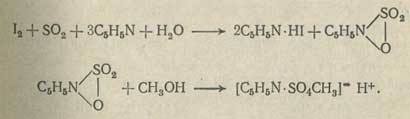 С помощью реактива Фишера можно точно и быстро определять небольшие количества воды как в органических, так и в неорганических соединениях, в различных растворителях. Титрованием реактивом Фишера Может быть определена как гигроскопическая, так и кристаллизационная влага. Для титрования применяют прибор, который представляет собой закрытую систему, состоящую из бюретки, защищенной хлоркальциевой трубкой, сосуда для подачи реактива и колбы для титрования, соединенной с бюреткой. Колба должна быть также снабжена предохранительной трубкой.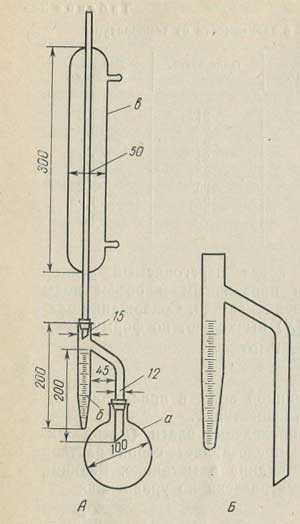 Рис. 8.8. Прибор для определения влажности методом дистилляции (по Дину и Старку).А - общий вид: а - колба, б - приемник-ловушка, в - холодильник; Б – ловушкаХод анализа. Точную навеску препарата, содержащую приблизительно 0,03- воды, помещают в сухую колбу емкостью 100 мл, в которую предварительно внесено 5 мл метилового спирта. Перемешивают 1 мин и титруют реактивом Фишера до перехода окраски от хроматно-желтой до красновато - коричневой. Параллельно титруют 5 мл метилового спирта (контрольный опыт). Содержание воды в процентах рассчитывают по формуле:X = (V - V1) * T * 100 / alpha.где V - количество реактива Фишера, израсходованное на титрование в основном опыте, мл; V - количество реактива Фишера, израсходованное на титрование в контрольном опыте, мл; а - навеска препарата, г; Т - титр реактива Фишера. Поскольку реактив Фишера неустойчив, титр его следует устанавливать в день применения по точной навеске 0,03- воды.г) Газохроматографический метод. Данный метод позволяет точно и быстро определить содержание воды в химических веществах. Определение производят способом нормализации пиков или способом внутреннего стандарта на газовых хроматографах "Цвет-102", "Цвет-104" или других с детектором по теплопроводности (катарометром).Условия анализа. Спиральную колонку из нержавеющей стали 300x0,3 см заполняют пористым полимером "Полисорб-1" (0,1-). Температура испарителя 250 С, детектора - 300 С. В зависимости от задачи максимальная температура колонки не должна превышать 245 С. Газ-носитель - гелий, скорость потока 30-40 мл/мин; ток моста - 120 мА; величина пробы 2 мкл.Определение сухих веществ по плотности жидкостейВ пищеконцентратном производстве методом определения сухих веществ по относительной плотности исследуемых жидких продуктов пользуются при анализе плодовых и ягодных экстрактов. По действующему стандарту относительную плотность определяют ареометром, а в арбитражных случаях - пикнометром. Содержание сухих веществ в экстрактах (в %) определяют по таблице зависимости содержания сахарозы от относительной плотности растворов.Определение плотностиПлотностью вещества (объемной массой) называется количество массы (m) данного вещества в единице объема (V). Плотность - величина постоянная, она обозначается символом p и измеряется в Международной системе единиц (СИ) в кг/м3. Для определения массы испытуемое вещество взвешивают, объем вещества измеряют специальными приборами.Обычно определяют относительную плотность вещества, представляющую собой отношение плотности испытуемого вещества к плотности стандартного вещества. Для жидкостей таким стандартным веществом принята вода при 4° С - температуре наибольшей плотности воды, равной 1. Для установления относительной плотности определяют массы исследуемой жидкости и воды, взятых в одинаковых объемах при определенных температурных условиях, и полученные результаты делят один на другой: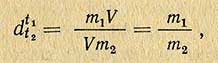 где d - плотность исследуемого вещества по отношению к плотности воды при температуре вещества t1 и температуре воды t2; m1 - масса вещества, кг; m2 - масса воды, кг; V - объем вещества и воды, м3.Относительную плотность принято определять при температуре исследуемого вещества 20° С и температуре воды 4 или 20° С; при этих условиях относительную плотность обозначают символами d4 и d20.Плотность жидкости d20 будет больше d4, так как плотность воды при 20° С меньше плотности ее при 4° С. Для перевода значений плотности d20 в d4, и наоборот, применяют формулы: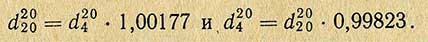 Плотность водных растворов веществ зависит от концентрации этих веществ в растворе: чем выше концентрация веществ в растворах тяжелее воды, тем больше плотность; при увеличении концентрации веществ в растворах легче воды (спирт) плотность понижается. В лабораторной практике по плотности определяют количество сухих веществ в плодовых и ягодных экстрактах. При этом пользуются таблицей, составленной на основании экспериментальных работ, в которой приводится содержание вещества в растворе в зависимости от плотности раствора. Для определения плотности растворов применяют специальные приборы: ареометры и пикнометры.Определение плотности жидкостиПлотность, т.е. масса единицы объема вещества, является одной из наиболее важных его физических характеристик. В соответствии с Международной системой единиц (СИ) плотность измеряется в килограммах на  кубический (кг/м3), по Государственной фармакопее - в граммах на 1 см3 (г/см3). В ряде случаев удобнее пользоваться относительной плотностью, которая представляет собой отношение плотности данного вещества к плотности дистиллированной воды при 4 С. Относительная плотность является безразмерной величиной, ее принято обозначать буквой d, а плотность - буквой р. Поскольку плотность зависит от температуры, то необходимо указывать условия, при которых проводилось измерение. Так, запись d означает, что относительная плотность определялась для вещества при 1.5 С по отношению к плотности воды при 4 С. При пользовании справочными данными необходимо обращать внимание на температуру, к которой они относятся.В практике проведения технического анализа на химико-фармацевтических заводах обычно определяют плотность жидкостей с помощью пикнометра или ареометра.Определение плотности жидкости при помощи пикнометраЧистый сухой пикнометр (рис. 8.10) взвешивают на аналитических весах с точностью до . Затем заполняют его дистиллированной водой немного выше метки, закрывают пробкой и помещают в термостат. После 20-минутной выдержки в термостате при температуре 20+-0,1 С уровень воды в пикнометре быстро доводят до метки, отбирая излишек воды пипеткой, капилляром или свернутой полоской чистой неволокнистой фильтровальной бумаги. Пикнометр снова закрывают пробкой, термостатируют еще 10 мин, проверяют соответствие уровня жидкости метке, протирают снаружи досуха чистой мягкой тканью или фильтровальной бумагой и оставляют на 10 мин за стеклом коробки аналитических весов, а затем снова взвешивают. После этого пикнометр освобождают от воды, споласкивают последовательно спиртом и эфиром, затем удаляют остатки эфира продуванием воздуха, заполняют пикнометр испытуемой жидкостью и проводят те же операции, что и с дистиллированной водой.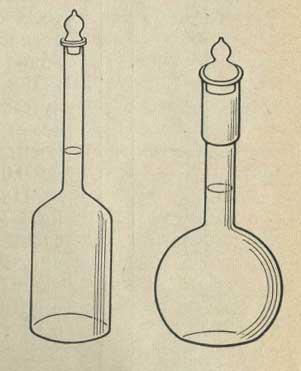 Рис. 8.10. ПикнометрыОтносительную плотность жидкости вычисляют по формуле: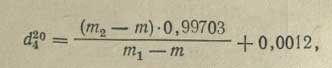 где d - относительная плотность испытуемой жидкости; m - масса пустого пикнометра, г; m1 - масса пикнометра с дистиллированной водой, г; m2 - масса пикнометра с испытуемой жидкостью, г; 0,99703 - значение относительной плотности воды при 20 С с учетом плотности воздуха; 0,0012 - плотность воздуха при 20 С и давлении  рт. ст.Значение 0,0012 надо прибавить к рассчитанной плотности, так как пикнометр перед заполнением жидкости содержал воздух.Следует обращать внимание на то, чтобы при вытирании пикнометра на его стенках не оставались волокна фильтровальной бумаги или ткани. Нельзя сушить пикнометр путем нагревания. Применение пикнометра позволяет определять относительную плотность с точностью до 0,001.Плотность жидкости в граммах на 1 мл при температуре 20 С рассчитывают, исходя из массы 1 мл анализируемого вещества, и прибавляют поправку на взвешивание в воздухе в соответствии со следующей таблицей: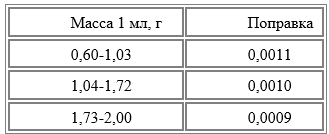 Массу 1 мл жидкости определяют делением выраженной в граммах массы в воздухе, заполняющей пикнометр жидкости при 20 С, на объем пикнометра, выраженный в миллилитрах. Объем пикнометра устанавливают аналогично описанному выше, исходя из того, что  воды при 20 С имеет массу .Определение плотности жидкости ареометромПлотность жидкости может быть приближенно (с точностью до 0,01) определена с помощью ареометра. Этот метод находит широкое практическое применение при определении относительной плотности серной, азотной и соляной кислот, этилового спирта и др. Достоинствами этого метода являются быстрота определения и возможность использования для анализа вязких жидкостей. К недостаткам метода, помимо невысокой точности, следует отнести необходимость использования относительно большого количества анализируемой жидкости.Ареометр (рис. 8.11) представляет собой стеклянный тонкостенный цилиндрический сосуд, расширяющийся внизу и имеющий на конце стеклянный резервуар, заполненный дробью, реже ртутью. В верхней части ареометра имеется шкала с делениями, соответствующими относительной плотности жидкости, и указанием температуры, при которой следует производить определение. Имеются ареометры для жидкостей легче и тяжелее воды, для серной кислоты, едких щелочей, а также ряд специальных ареометров для измерения плотности спирта (спиртометр), молока (лактометр) и др. Для повышения точности измерения промышленность выпускает наборы ареометров, шкалы которых охватывают определенный диапазон плотностей.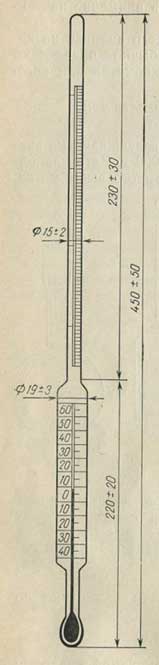 Рис. 8.11. АреометрКак правило, градуировку ареометров производят при 20 С и относят к плотности воды при 4 С, поэтому показания шкалы дают величину d. Если в соответствии с указаниями стандарта температура анализируемой жидкости отличается от температуры, указанной на шкале ареометра, то следует внести поправку на разницу температур.Испытуемую жидкость помещают в цилиндр емкостью не менее  и при температуре жидкости 20 С осторожно опускают в нее чистый сухой ареометр. Погружать ареометр в жидкость следует осторожно, не выпуская его из рук до тех пор, пока не станет очевидным, что он плавает. При этом ареометр должен находиться в центре цилиндра и ни в коем случае не касаться стенок и дна сосуда. Отсчет производят по делениям шкалы ареометра через 3-4 мин после погружения по нижнему мениску жидкости. В случае определения плотности темноокрашенных жидкостей отсчет производят по верхнему мениску. После определения ареометр моют, вытирают и убирают в специальный футляр.Определение плотности газов, жидкостей и твердых веществ осуществляется с целью исследования свойств веществ, идентификации и определения степени их чистоты, определения концентрации двухкомпонентных растворов спиртов, кислот и оснований.Плотность однородного вещества р - физическая величина, равная отношению массы т вещества к занимаемому им объему V: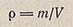 Единицей плотности в Международной системе единиц (СИ) является килограмм на кубический метр; в единицах СГС плотность выражается в граммах на кубический сантиметр.Относительная плотность вещества - величина, равная отношению его плотности к плотности некоторого другого вещества при определенных физических условиях. Такими стандартными веществами служат вода при температуре 3,98 °С и нормальном атмосферном давлении ( рт. ст., или 1013 гПа) или сухой воздух при 20 °С и нормальном атмосферном давлении: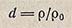 где р - плотность данного вещества, р0 - плотность стандартного вещества.Относительная плотность - безразмерная величина. Относительную плотность жидкости принято относить к температуре 20 °С и к плотности воды при 3,98 °С (4°С). В этом случае относительная плотность обозначается d204.В тех случаях, когда плотность жидкости по условиям опыта определяют не при 20 °С, а при другой температуре t, ее значение dt4 может быть пересчитано на нормальное значение по формуле: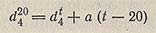 где dt4 - относительная плотность исследуемой жидкости при температуре испытания t°С; a - средняя температурная поправка на 1 °С, находимая по табл. 8.3.Таблица 8.3. Температурные поправки при определении плотности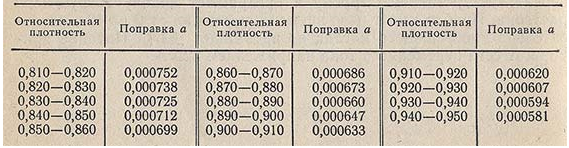 Относительная плотность является одной из важнейших физико-химических характеристик веществ (особенно жидкостей), наряду с температурой плавления и кипения.Плотность веществ определяют с помощью пикнометров, ареометров и гидростатических весов.Определение плотности с помощью пикнометровПикнометрами можно определять плотность газов, жидкостей и твердых тел. Это стеклянные тонкостенные сосуды с меткой на горловине или с капиллярным отверстием в пробке, закрывающей горловину пикнометра. Пикнометры для определения плотности газов имеют несколько иную форму (рис. 8.12).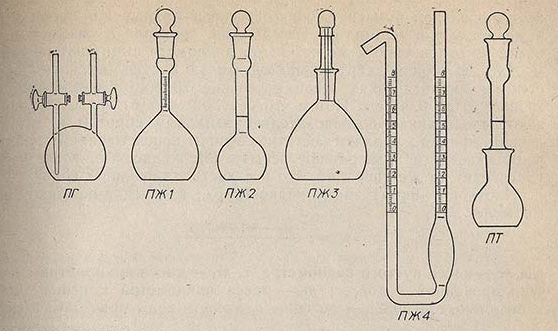 Рисунок 8.12. Типы пикнометров: ПГ – для определения плотности газа; ПЖ1 – для жидкостей, с узкой трубкой; ПЖ2 – для жидкостей, с меткой; ПЖ3 – для жидкостей, с капилляром; ПЖ4 – для микроопределения жидкостей; ПТ – для твердых телОпределение плотности жидкостейВысушенный до постоянной массы и охлажденный до комнатной температуры пикнометр взвешивают с точностью до , заполняют при помощи маленькой воронки дистиллированной водой немного выше метки (пикнометры типа ПЖ1, ПЖ2 и ПЖ4) или доверху (пикнометр типа ПЖЗ). В пикнометре ПЖЗ вода выступает из капилляра, и избыток ее осторожно удаляют фильтровальной бумагой. Пикнометр закрывают пробкой и выдерживают 20 мин в водяном термостате, в котором поддерживают постоянную температуру воды 20 °С с точностью ±0,1 °С. При этой температуре уровень воды в пикнометре типа ПЖ1 или ПЖ2 доводят до метки при помощи капиллярной трубки или свернутой в трубку полоски фильтровальной бумаги. Пикнометр снова закрывают пробкой и выдерживают в термостате еще 10 мин, проверяя положение мениска по отношению к метке. Затем пикнометр вынимают из термостата, вытирают снаружи мягкой тканью досуха, оставляют под стеклом аналитических весов в течение 20 мин и взвешивают с точностью до . Потом его освобождают от воды, высушивают, споласкивая последовательно этиловым спиртом и диэтиловым эфиром, удаляют остатки эфира просасыванием сухого чистого воздуха и заполняют испытуемой жидкостью, после чего производят те же операции, что и с дистиллированной водой.Плотность испытуемой жидкости р20, в г/см3, вычисляют по формуле: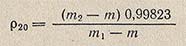 где m - масса пустого пикнометра, г; m1 - масса пикнометра с дистиллированной водой, г; m2 - масса пикнометра с испытуемой жидкостью, г; 0,99823 - значение плотности воды при 20 °С, г/см3.Определение плотности твердого телаЧаще всего взвешивают тело и пикнометр ПТ со вспомогательной жидкостью, налитой в него до требуемого уровня при определенной температуре, опускают тело в пикнометр с жидкостью, устанавливают жидкость на первоначальном уровне при той же температуре и взвешивают пикнометр с телом и жидкостью.В качестве вспомогательной жидкости используют главным образом воду. Если испытуемое твердое тело растворимо в воде или взаимодействует с ней, то применяют другую жидкость (толуол, ксилол, бензин, керосин, спирт), причем предварительно ее плотность определяют описанным выше способом.Испытуемое вещество вносят в пикнометр в виде порошка или крупных кристаллов. Для лучшего проникновения жидкости в капиллярные пустоты твердого тела рекомендуется присоединить пикнометр, содержащий испытуемое вещество и вспомогательную жидкость, к вакуумной системе и выдержать при пониженном давлении 30-40 мин.Возможен и другой порядок определения. В качестве примера приводим определение плотности огнеупорных материалов по ГОСТ 2211-65.Плотность огнеупоров определяют как отношение массы материала к ее объему без пор.Пробу, измельченную до крупности зерна , высушивают при 110 ±5°С до постоянной массы. Навеску материала 5- засыпают в предварительно взвешенный пикнометр для твердых веществ вместимостью 25 мл.Пикнометр с пробой взвешивают, затем до 1/2 объема наполняют вспомогательной жидкостью. Пикнометр, частично заполненный вспомогательной жидкостью и испытуемым веществом, подвергают вакуумированию не менее 30 мин. Такой же обработке под вакуумом подвергают и вспомогательную жидкость, необходимую для дополнительного заполнения пикнометра. После отключения вакуума пикнометр осторожно дополняют дегазированной вспомогательной жидкостью и помещают в термостат минимум на 30 мин. Температура в термостате должна быть 20 ±0,1°С при насыщении пробы водой и 20 ±0,2 °С при использовании ксилола и толуола. Затем уровень жидкости в пикнометре доводят точно до метки, закрывают пикнометр пробкой, вынимают его из термостата, обтирают и взвешивают.Массу высушенного пикнометра, а также пикнометра, заполненного вспомогательной жидкостью, определяют заранее. Плотность пробы р, в г/см3, вычисляют с точностью до 0,001 г/см3 по формуле: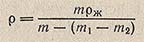 где m - масса пробы, г; m1 - масса пикнометра с пробой и жидкостью, г; m2 - масса пикнометра с жидкостью, г; рж - плотность вспомогательной жидкости при 20°С, г/см3 (для воды р = 0,998 г/см3).Плотность вспомогательной жидкости вычисляют по формуле: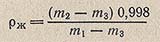 где m1 - масса сухого пикнометра, г; m3 - масса пикнометра с водой, г; m2 - масса пикнометра с жидкостью, г.Определение плотности жидкости ареометрами (денсиметрами)Применение ареометров (денсиметров) для определения относительной плотности жидкостей основано на законе Архимеда.Ареометр (рис. 8.13) представляет собой стеклянную трубку, расширенная (нижняя) часть которой заполнена балластом - чистой и сухой металлической дробью, залитой слоем смолы с температурой плавления не ниже 80 °С. Благодаря балласту во время измерения плотности ареометр находится в вертикальном положении. На верхней части нанесена шкала. Чем меньше плотность жидкости, тем глубже погружается в нее ареометр, поэтому верхние деления шкалы соответствуют наименьшей, а нижние - наибольшей плотности. Отсчет показаний производится по нижнему мениску.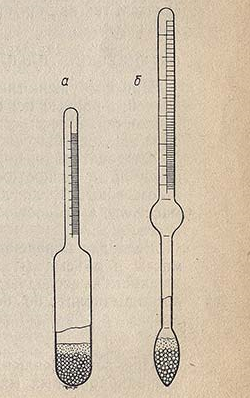 Рисунок 8.13. Ареометры общего назначения: а) без шара; б) с шаромСтеклянные ареометры общего назначения, предназначаемые для измерения плотности жидкости, выпускаются со шкалами, градуированными в единицах плотности, а ареометры для измерения содержания веществ в двухкомпонентных растворах - со шкалами, градуированными в процентах растворенного вещества (по объему или по массе).Выпускаются также ареометры специального назначения: для нефти, для морской воды, молока, для определения концентрации сухих веществ в сахаросодержащих веществах (сахарометры), для определения крепости водно-спиртовых растворов (спиртометры) и др. На шкалах специальных ареометров нанесены деления, показывающие концентрации раствора в процентах (по объему или по массе).Сифонные ареометры используют, в частности, для измерения плотности электролита в аккумуляторах. Ареометр состоит из стеклянного сосуда цилиндрической или грушевидной формы. На верхнюю часть сосуда плотно насаживается резиновый шар, на нижнюю - резиновая трубка. Внутри стеклянного сосуда помещен маленький ареометр. Сжав предварительно резиновый шар, опускают резиновую трубку в аккумулятор. При разжимании шара в стеклянный сосуд всасывается электролит в количестве достаточном, чтобы ареометр мог свободно плавать.При измерении плотности испытуемую жидкость помещают в стеклянный цилиндр для ареометров и при температуре жидкости 20 °С осторожно опускают в нее чистый сухой ареометр, на шкале которого предусмотрена ожидаемая величина плотности. Ареометр не выпускают из рук до тех пор, пока не станет очевидным, что он не тонет; при этом необходимо следить, чтобы ареометр не касался стенок и дна цилиндра. Отсчет производят через 3-4 мин после погружения по делению на шкале ареометра, соответствующему нижнему мениску жидкости (при отсчете глаз наблюдателя должен быть на уровне мениска). В случае определения плотности темноокрашенных жидкостей отсчет допускается производить по верхнему мениску.Определение ареометром плотности летучих веществ не допускается, так как при энергичном испарении снижается температура жидкости.Определение плотности гидростатическим взвешиваниемПри погружении тела последовательно в разные жидкости оно вытеснит равные по объему, но разные по массе количества этих жидкостей. Массы этих объемов прямо пропорциональны плотностям жидкостей.Следовательно, тело массой m в воде будет иметь кажущуюся массу m1, а разность m – m1 будет равна массе, вытесненной этим телом воды. В другой жидкости тело будет иметь кажущуюся массу m2, а разность m - m2 будет равна массе вытесненной жидкости.Если для определения плотности применять тело определенной массы и объема (стеклянный поплавок), а в качестве «другой» жидкости - исследуемую, то относительную плотность последней легко вычислить по формуле: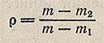 При использовании гидростатических весов Мора-Вестфаля, прокалиброванных с учетом определенного объема стеклянного поплавка, результат определения плотности не нужно вычислять по формуле; его сразу отсчитывают по взятому разновесу для достижения равновесия весов.Гидростатические весы (рис. 8.14) состоят из неравноплечего коромысла 2, опирающегося призмой на подушку, которая заделана в вилке раздвижной колонки 1, скрепляемой прижимным винтом 9 и снабженной установочным винтом 7. На одном плече коромысла жестко укреплен постоянный противовес 3 с указателем 6 и шкалой 8, а на другом, при помощи серьги 4, к грузоприемной призме подвешен на тонкой металлической проволоке поплавок 5 с впаянным в него термометром. Плечо коромысла, несущее грузоподъемную призму, разделено на 10 равных частей углубленными нарезами, на которые навешивают специальные гири-рейтеры. Для наливания испытуемой жидкости к весам прилагается специальный стеклянный цилиндр 10. Набор разновесов состоит из нескольких рейтеров: два из них имеют массу, равную массе воды, вытесненной данным поплавком при 20 °С; другие разновески в 10, 100 и 1000 раз меньше.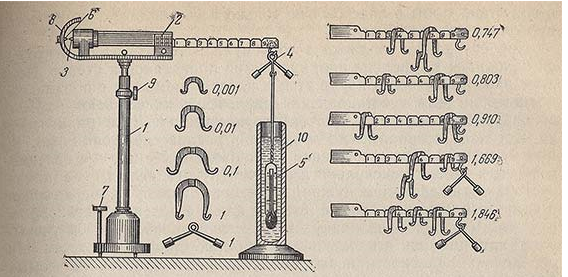 Рисунок 8.14. Гидростатичекие весы и гири-рейтерыОпределение плотности производят на проверенных весах. Для этого металлические части весов тщательно протирают, а поплавок и проволоку промывают этиловым спиртом и диэтиловым эфиром и просушивают продуванием воздуха.После этого, не касаясь поплавка и проволоки руками, пинцетом подвешивают их на крючок коромысла весов. С помощью установочного винта 7 колонку с коромыслом устанавливают в равновесие. Колонка при этом должна быть установлена строго вертикально. После установления равновесия весов с подвешенным поплавком в воздухе наливают в стеклянный цилиндр дистиллированную воду с температурой точно 20 °С и опускают поплавок в воду так, чтобы в воде был не только весь поплавок, но и часть проволоки (около ).При опускании поплавка в воду нужно следить за тем, чтобы он находился в середине цилиндра, а не прикасался к стенке. При этом равновесие весов нарушится и плечо коромысла с поплавком поднимется. Для восстановления равновесия навешивают на 10-е деление коромысла (на крючок) гирю-единицу. Если равновесие не наступает, то коромысло приводят в равновесие с помощью самой маленькой гири, навешивая ее на 1-е, 2-е, 3-е или 4-е деление, если гиря-единица несколько легче, чем нужно; если гиря-единица несколько тяжелее, чем нужно, то ее навешивают на 9-е деление, а самую маленькую - на 9-е, 8-е, 7-е или 6-е деление. Установленную таким образом величину ошибки в пределах ±0,0004 учитывают при помощи отклонений коромысла, производя отсчет при определении плотности испытуемой жидкости при тех же самых отклонениях указательной стрелки. Если ошибка превышает ±0,0004, то весы подлежат ремонту. После проверки весов поплавок и цилиндр высушивают.В чистый сухой цилиндр осторожно наливают испытуемую жидкость, пока в нее не погрузится поплавок и около  проволоки, на которую он подвешен. При этом равновесие весов нарушится и плечо с поплавком поднимется. На коромысло постепенно навешивают гири, начиная с самой крупной, пока не наступит равновесие.Температуру жидкости измеряют или по термометру, впаянному в поплавок, или дополнительным термометром. По достижении равновесия весов и установлении температуры записывают так называемую «видимую» плотность испытуемой жидкости, начиная с гири-единицы.«Видимую» плотность р' пересчитывают в действительную плотность р по формуле: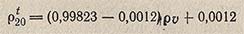 где 0,99823 - значение плотности воды при 20 °С; 0,0012 - значение плотности воздуха при 20 °С и барометрическом давлении  рт. ст. (1013 гПа).Определение и анализ функциональных групп органических соединенийАнализ органических веществ во многом отличается от анализа неорганических веществ. Так, качественный анализ неорганических веществ основан на реакциях ионов и цель его - открытие ионов, входящих в состав данного вещества. Свойства органического соединения зависят не только от его элементного состава, но и от наличия и положения функциональных групп. Определение этих групп является важной задачей исследования органических соединений. Химические методы определения органических соединений основаны на реакциях их функциональных групп. Например, для качественного и количественного определения спиртов используют реакции, характерные для спиртовой группы, для определения альдегидов, кетонов, аминов - реакции, характерные для групп: -СНО, -СО, -NH2 и т.п.Определение первичной аминогруппы методом диазотирования (нитритометрия)Метод основан на реакции диазотирования первичных аминов.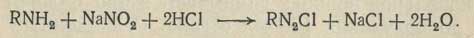 Точную навеску препарата (около 0,001 г/моль) растворяют в 20 мл разбавленной соляной кислоты и доводят объем водой до 80 мл. Добавляют  бромида калия и титруют при постоянном перемешивании 0,1 и. раствором нитрита натрия, добавляя его в начале титрования по 2 мл в минуту, а в конце - по 0,05 мл в минуту. Конец титрования определяют по устойчивому окрашиванию йодкрахмальной бумаги.Определение нитрогруппы и нитрозогруппыДля количественного анализа нитросоединений применяют метод восстановления их хлоридом титана(III) - TiCl3, хлоридом олова (II) - SnCl2 или цинком с последующим диазотированием аминосоединения.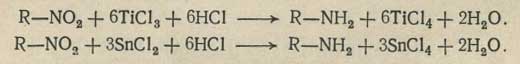 О количестве определяемого нитросоединения судят по расходу титрованных растворов TiCl3 или SnCl2.Восстановление нитросоединений в соответствующие амины цинковой пылью проводят в солянокислой или уксуснокислой среде. Полученные аминосоединения титруют раствором нитрита натрия: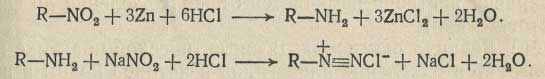 Этот метод используют также для количественного анализа веществ, содержащих нитрозогруппы.Определение альдегидной и кетонной группДля количественных определений альдегидов и кетонов применяют методы, основанные на реакциях присоединения с образованием бисульфитных соединений под действием сульфита натрия; замещения с образованием альдоксимов и кетоксимов при действии солянокислого гидроксиламина; окисления альдегидов и кетонов.а) Реакция присоединения. Реакцию образования бисульфитного соединения осуществляют с раствором сульфита или бисульфита натрия: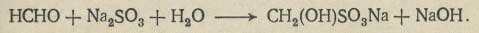 Выделившееся в результате реакции эквивалентное количество щелочи определяется титрованием соляной кислотой. Этот метод применяется для определения формальдегида.б) Реакция замещения. Для альдегидов и кетонов характерна реакция замещения кислорода карбонильной группы на радикал =N-ОН. В результате реакции образуются альдоксимы и кетоксимы. В качестве рабочего раствора используют спиртовые или водные растворы солянокислого гидроксиламина (NH2OH-HCl) или сернокислого гидроксиламина (NH2OH)2-H2SO4.При действии солей гидроксиламина на карбонильные соединения происходит образование оксима с выделением эквивалентного количества кислоты (соляной или серной):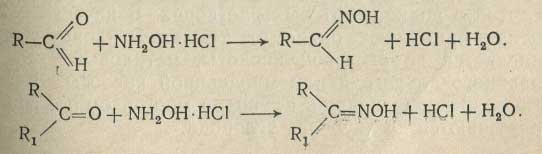 Выделившуюся после реакции кислоту титруют щелочью; индикатор - раствор бромфенолового синего (окраска раствора изменяется от желто-зеленой до фиолетово-синей).в) Реакция окисления. В аналитической практике используется окисление альдегидов и кетонов йодом в щелочной среде: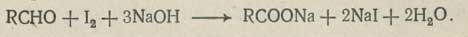 Йод добавляют в избытке, а затем избыток его оттитровывают тиосульфатом натрия.Окисление кетонов протекает значительно труднее, чем альдегидов. При этом разрывается связь одного из алкилов с карбонильной группой и образуется кислота с меньшим содержанием атомов углерода в молекуле. В щелочной среде реакция протекает по уравнению: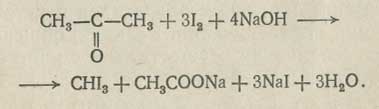 Определение гидроксильной группы в спиртахКоличественный анализ спиртов проводят физическими и химическими методами. Физическими методами определяют плотность спиртов, температуру кипения и объем отгона в заданном температурном интервале. У некоторых спиртов (этиленгликоль, глицерин) измеряют показатель преломления.Химические методы определения спиртов основаны на реакциях окисления и этерификации. Содержание непредельных спиртов в растворе определяют бромированием. Метод окисления может быть применен только при отсутствии посторонних восстановителей. Этим методом анализируют изопропиловый спирт, глицерин, а также определяют содержание этилового и метилового спиртов в водно-спиртовых растворах. В качестве окислителя применяют бихромат калия. Этиловый спирт окисляется до уксусной кислоты, метиловый - до муравьиного альдегида или муравьиной кислоты. Вторичные спирты переходят в кетоны, а многоатомные спирты разрушаются до двуокиси углерода.Реакцию этерификации применяют для определения содержания спиртов алифатического ряда. В качестве ацилирующего агента обычно используют уксусный ангидрид в среде пиридина.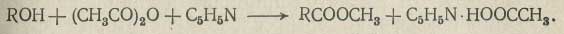 При добавлении воды C5H5N-CH3COOH гидролизуется с образованием свободной уксусной кислоты, которую титруют щелочью в присутствии фенолфталеина.Определение ацетильной группыАцетильная группа входит в состав многих лекарственных веществ и промежуточных продуктов их синтеза, поэтому определение содержания вещества по ацетильной группе является распространенным методом технического анализа.Для определения ацетильной группы пользуются тем же прибором, что и для определения азота при элементном анализе. Однако в этом случае приемник соединяют с холодильником через пробку, в которую вставлена также трубка с натронной известью для предохранения отгонов от действия углекислоты воздуха.В колбу Кьельдаля помещают точную навеску анализируемого препарата, которую в случае необходимости предварительно омыляют щелочью. Объем жидкости в колбе доводят водой до 50-60 мл. Одновременно в парообразователь наливают дистиллированную воду и кипятят ее не менее часа для полного освобождения от углекислоты. После этого реакционную колбу присоединяют к прибору и прибавляют в нее через капельную воронку фосфорную кислоту в количестве, на 5 мл большем, чем нужно для нейтрализации щелочи. Затем отгоняют с паром уксусную кислоту, поддерживая постоянным уровень в реакционной колбе. Процесс продолжают до получения отгона нейтральной реакции. Отогнанную уксусную кислоту титруют 0,1 н. раствором едкого натра; индикатор - фенолфталеин. Параллельно проводят контрольный опыт.1 мл 0,1 н. раствора едкого натра соответствует  уксусной кислоты или  ацетила (СН3СО).Определение галогеновДля определения галогенов в молекуле органического соединения применяется метод сжигания в атмосфере кислорода. (Этот же метод применим и для определения содержания фосфора, серы, селена и некоторых других элементов.)Определение проводят в колбе из термостойкого стекла со шлифом. В пробку колбы впаяна платиновая проволока, заканчивающаяся платиновой спиралью, расположенной при закрытой пробке в 1,5- от дна колбы.Точную навеску вещества (обычно около ) заворачивают в кусочек беззольной фильтровальной бумаги, оставляя торчащую вверх узкую полоску бумаги. Этот пакетик помещают в платиновую спираль. При анализе жидкостей или мазеобразных веществ их помещают в капсулы из нитропленки или метилцеллюлозы. Капсулы также заворачивают в беззольную фильтровальную бумагу, оставляя узкую полоску. В колбу для сжигания наливают воду или другую поглощающую жидкость (при определении хлора и брома - перекись водорода, при определении йода - раствор едкого натра). Уровень жидкости должен быть ниже спирали. Через колбу пропускают в течение 3-5 мин кислород, затем поджигают свободный конец узкой полоски фильтровальной бумаги и быстро плотно закрывают колбу пробкой (шлиф должен быть смочен водой).По окончании сжигания тщательно перемешивают содержимое колбы и через 30-60 мин производят определение продуктов сгорания методом, подходящим для данного элемента (например, йод титруют раствором тиосульфата натрия).Определение сахаровПри качественной оценке многих пищевых концентратов определение содержания сахаров является обязательным, так как техническими условиями на эти продукты предусмотрены определенные нормы сахара, добавляемого согласно рецептурам. Кроме того, при изучении отдельных технологических процессов производства продуктов пищеконцентратной и овощесушильной промышленности возникает необходимость в исследовании сырья или полуфабрикатов на содержание в них сахаров.Для определения сахаров применяют ряд методов: физический (поляриметрический), физико-химический (полярографический, хроматографический, рефрактометрический, колориметрический) и химический (перманганатный, феррицианидный, метод Лейн-Эйнон). Наиболее распространенным арбитражным является перманганатный метод.Приготовление водных вытяжек из исследуемых продуктовДля определения содержания сахара в исследуемых продуктах приготовляют водные вытяжки. Навески продуктов обрабатывают дистиллированной водой в холодном состоянии или при нагревании на водяной бане при температуре 50-80°С в течение 15-20 мин. При 50° С выдерживают продукты, содержащие значительные количества крахмала. Перед нагреванием исследуемые жидкости нейтрализуют 15%-ным раствором соды.При получении водных вытяжек в раствор одновременно с сахаром переходят и другие вещества, мешающие определению сахаров (белки, дубильные вещества, красящие вещества и др.). Эти вещества - несахара - удаляют из водных вытяжек различными осадителями. В качестве осадителей используют 30%-ный раствор нейтрального уксуснокислого свинца и 15-20%-ный раствор двузамещенного фосфорнокислого натрия; 4,5%-ный раствор сернокислого цинка и 1 н. раствор NaOH; 15%-ный раствор железисто-синеродистого калия и 23%-ный раствор уксуснокислого цинка и др.При определении сахаров в свежих бланшированных или сушеных овощах в качестве осадителя применяют раствор уксусно-кислого свинца. Методика получения водных вытяжек из этих продуктов следующая. Навеску измельченного вещества берут с точностью до  в таком количестве, чтобы получить в фильтрате концентрацию сахара от 0,4 до 0,8%. Навеску переносят в мерную колбу емкостью 250 мл и добавляют 125-150 мл дистиллированной воды. Органические кислоты, содержащиеся в навеске, нейтрализуют 15%-ным раствором соды по лакмусу и нагревают содержимое колбы при 50° С в течение 30 мин. После этого колбу охлаждают до комнатной температуры и прибавляют мерным цилиндром 3-7 мл 30%-ного раствора нейтрального уксуснокислого свинца. Содержимое колбы хорошо перемешивают и оставляют в покое на 5 мин. Появление прозрачного слоя над осадком указывает на полноту осаждения, в противном случае прибавляют дополнительно раствор уксуснокислого свинца.После этого для удаления избытка раствора уксуснокислого свинца в колбу прибавляют из мерного цилиндра 10-20 мл насыщенного раствора двузамещенного фосфорнокислого натрия, содержимое колбы взбалтывают и дают осадку отстояться. По окончании отстаивания проверяют полноту осаждения уксуснокислого свинца осторожным приливанием по стенке горлышка колбы нескольких капель раствора фосфорнокислого натрия. Если в месте соприкосновения жидкостей мути нет, то в колбу доливают дистиллированной воды до метки, содержимое колбы тщательно перемешивают и через 1-2 мин фильтруют через сухой складчатый фильтр.В полученном фильтрате определяют редуцирующие сахара, а после проведения инверсии - общее содержание сахаров. В тех случаях, когда осветление растворов уксуснокислым свинцом не дает хороших результатов (фильтрат остается мутным), применяют для осветления растворы железосинеродистого калия и уксуснокислого цинка. Для этого после нейтрализации органических кислот в навеске, нагревания колбы с навеской и охлаждения (см. выше) к содержимому колбы прибавляют 10 мл 15%-ного раствора железосинеродистого калия, все хорошо перемешивают и приливают 6 мл 23%-ного раствора уксуснокислого цинка и снова перемешивают. Колбу с содержимым оставляют в покое на 5 мин, затем доливают в нее до метки дистиллированную воду, перемешивают и фильтруют. В полученном фильтрате определяют сахара.При испытании пищевых концентратов водные вытяжки сахаров получают следующим образом. Навеску исследуемого вещества берут с точностью до  в количестве 5-. Навеску переносят в мерную колбу емкостью 250 мл, добавляют 150 мл дистиллированной воды и оставляют для настаивания в течение 1 ч, периодически взбалтывая. Затем приливают 20 мл 4,5%-ного раствора сернокислого цинка и 4-5 мл 1 н. раствора едкого натра. После этого содержимое колбы доливают до метки, перемешивают и фильтруют. В фильтрате определяют сахара.При определении сахара в продуктах, содержащих молоко, водные вытяжки приготовляют следующим способом. Навеску исследуемого вещества в количестве  берут с точностью до  в небольшой химический стаканчик, прибавляют 25 мл теплой дистиллированной воды и тщательно растирают содержимое стаканчика стеклянной палочкой до разрушения комочков. Затем растертую массу переносят в мерную колбу емкостью 250 мл, смывают стакан несколько раз дистиллированной водой, доводя содержимое колбы до половины объема. После этого приливают в колбу 5 мл раствора Фелинга I (раствор сернокислой меди) и 2 мл 1 н. раствора едкого натра. Содержимое колбы перемешивают и оставляют в покое на 5 мин.При полном осаждении несахаров жидкость над осадком в колбе будет прозрачная; если жидкость мутная, то добавляют еще несколько капель раствора Фелинга I. Затем содержимое колбы доводят дистиллированной водой до метки, перемешивают, оставляют в покое на 20-30 мин и фильтруют. В полученном фильтрате определяют сахара.Рефрактометрические методы определения сахаров.Определение сахара в пищевых концентратахРефрактометрический метод определения содержания сахара основан на установленной зависимости между концентрацией и показателем преломления водных растворов сахарозы. Чем выше концентрация раствора, тем больше показатель преломления. Сущность рефрактометрического метода определения содержания сахара в пищевых концентратах заключается в том, что определяют показатель преломления испытуемых водных растворов, при этом отмечают температуру на призмах рефрактометра и, используя показатель преломления дистиллированной воды при температуре опыта (табл. 2), рассчитывают содержание сахара в процентах по установленной формуле.Для определения содержания сахара в пищевых концентратах используют водные растворы, полученные после настаивания исследуемого вещества с дистиллированной водой в течение времени, установленного для каждого вида продукта или группы продуктов. При исследовании продуктов, содержащих молоко, применяют осадители белков (растворы уксусной кислоты и хлористого кальция).Методика определения. Из средней пробы (предварительно измельченной) отвешивают 10- исследуемого вещества с точностью до . Навеску переносят в мерную колбу емкостью 100 мл и добавляют дистиллированной воды до 3/4 объема колбы; содержимое колбы перемешивают и выдерживают 20 мин при частом взбалтывании. После этого в колбу доливают дистиллированной воды до метки, перемешивают содержимое и фильтруют в сухую колбу. Затем наносят оплавленной палочкой на призму рефрактометра 2-3 капли фильтрата и определяют показатель преломления, отмечая температуру на призмах рефрактометра.Содержание сахара в процентах (х) рассчитывают по формуле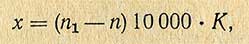 где n1 - показатель преломления испытуемого раствора; n - показатель преломления дистиллированной воды при температуре определения; К - коэффициент пересчета показателя преломления на процентное содержание сахара в исследуемом продукте.Значение коэффициента К устанавливают экспериментально для группы однородных продуктов следующим образом. Определяют содержание сахара в исследуемом продукте арбитражным методом и параллельно устанавливают показатель преломления водных растворов, полученных при рефрактометрическом методе определения.Коэффициент К рассчитывают по формуле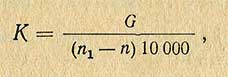 где n1 - показатель преломления испытуемого раствора; n - показатель преломления дистиллированной воды при температуре опыта; G - количество сахара в процентах, определенное арбитражным методом.Показатель преломления дистиллированной воды при различной температуре приведен в табл. 8.4.Таблица 8.4.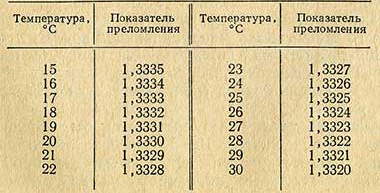 Значения коэффициента К для продуктов разных видов (табл. 8.5) действительны для навесок, указанных в таблице, при следующих условиях проведения анализа: объем колбы - 100 мл, продолжительность настаивания - 20 мин.Таблица 8.5.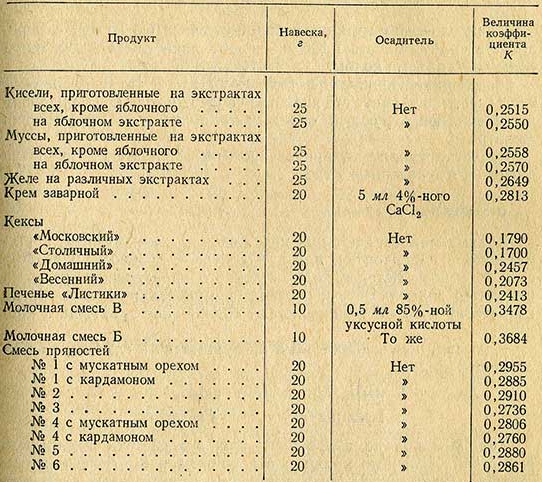 Определение сахара в заварном кремеИз средней пробы продукта отвешивают в химический стаканчик емкостью 50-100 мл  исследуемого вещества с точностью до , приливают небольшое количество теплой дистиллированной воды и все тщательно размешивают. Содержимое стаканчика переносят в мерную колбу емкостью 100 мл, ополаскивая стаканчик несколько раз теплой дистиллированной водой. Затем в колбу приливают 5 мл 4%-ного раствора CaСl2, содержимое тщательно перемешивают, после чего колбу ставят в кипящую водяную баню, где выдерживают в течение 10 мин, часто взбалтывая. Колбу с содержимым охлаждают до комнатной температуры при взбалтывании, доливают дистиллированной водой до метки, перемешивают содержимое и фильтруют в сухую колбу. Затем определяют показатель преломления фильтрата. Содержание сахара вычисляют по формуле, приведенной выше для рефрактометрического метода, используя значение К, указанное в табл. 8.5.Определение сахара в молочных смесях10 г молочной смеси, отвешенной с точностью до , переносят в колбу емкостью 100 мл и добавляют дистиллированной воды до 3/4 объема колбы. Настаивание проводят в течение 20 мин и затем добавляют 0,5 мл 80%-ной уксусной кислоты; содержимое колбы доводят до метки, фильтруют и определяют показатель преломления фильтрата. Расчет проводят по приведенной выше формуле, используя значения, К, указанные в табл. 8.5.Перманганатные методы определения сахаровПерманганатные методы основаны на способности карбонильных групп сахаров окисляться в жидкости Фелинга и восстанавливать окись меди до закиси. По количеству образовавшейся закиси меди определяют количество редуцирующих сахаров, используя при этом специальные таблицы, составленные для определенных условий опыта.Фелингова жидкость образуется при взаимодействии щелочного раствора сегнетовой соли, т.е. калий-натриевой соли винной кислоты (Фелинг II), с раствором сернокислой меди (Фелинг I). При сливании этих растворов происходит реакция в две фазы: вначале образуется голубой осадок свежеосажденного гидрата окиси меди CuSO4 + 2NaOH = Cu(OH)2 + Na2SO4; затем выделившийся гидрат реагирует с сегнетовой солью, жидкость приобретает темно-синий цвет от образовавшейся комплексной соли меди, хорошо растворимой в воде: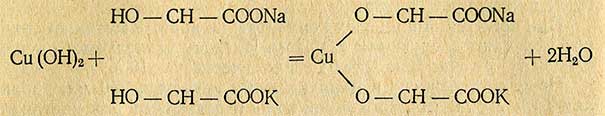 Комплексная соль - соединение нестойкое, поэтому в присутствии сахаров, содержащих альдегидную или кетонную группу, происходит освобождение (выделение) окиси меди и образование нерастворимого красного осадка закиси меди (Сu2O).Сахароза не обладает свойствами восстанавливать щелочной раствор меди, что является основанием для раздельного определения сахаров в смеси. Для определения сахарозы исследуемые водные растворы предварительно обрабатывают соляной кислотой - проводят инверсию, в результате чего образуются равные количества глюкозы и фруктозы (инвертный сахар), восстанавливающие щелочные растворы меди.Существует несколько модификаций перманганатного метода. Классическим методом считается метод Бертрана, в практике технохимического контроля широко применяют его модификацию - метод Макс-Мюллера.Сахара в пищевых концентратах, не содержащих молоко, и в продукции овощесушильного производства определяют методом Бертрана. Для пищевых концентратов, содержащих молоко, применяют метод Бертрана в модификации. Методы отличаются по различной концентрации растворов Фелинга и по времени кипячения испытуемых растворов с жидкостью Фелинга.Определение сахаров методом Бертрана.Определение редуцирующих сахаров.В коническую колбу последовательно вносят по 20 мл растворов Фелинга I и II, растворы смешивают, затем приливают 20 мл фильтрата, полученного из исследуемого вещества, как описано в предыдущем разделе. Содержимое колбы перемешивают и нагревают до кипения, кипятят в течение 3 мин, считая от появления первых пузырьков. После этого колбу снимают с огня, ставят в наклонном положении для лучшего оседания выпавшей закиси меди и горячую жидкость сливают с осадка закиси меди на стеклянный фильтр №4 или асбестовый фильтр, специально приготовленный в стеклянной трубке.Раствор фильтруют в колбу Бунзена при небольшом разрежении, избегая по возможности попадания осадка на фильтр. После сливания всей жидкости на фильтр колбу и фильтр промывают несколько раз горячей дистиллированной водой до исчезновения щелочной реакции промывных вод.Во избежание перехода закиси меди в окись при соприкосновении с воздухом осадок во время фильтрования должен находиться под водой. По окончании промывания осадка водой фильтрат из колбы Бунзена выливают, а колбу тщательно промывают вначале водопроводной водой, затем споласкивают дистиллированной водой. В коническую колбу к осадку закиси меди приливают небольшими порциями 20-30 мл раствора железоаммонийных квасцов или сернокислого железа, каждый раз сливая раствор на фильтр.В присутствии сернокислого железа или железоаммонийных квасцов осадок закиси меди восстанавливает эквивалентное количество сернокислой окиси железа в сернокислую закись железа, количество которой определяется титрованием раствором марганцовокислого калия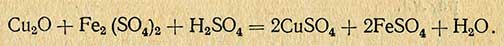 После растворения закиси меди колбу и фильтр промывают несколько раз дистиллированной водой, соединяя все промывные воды в колбе Бунзена. Затем содержимое колбы титруют перманганатом до неисчезающего слабо-розового окрашивания. Количество миллилитров перманганата, пошедшее на титрование, умножают на титр, выраженный по меди, и определяют число миллиграммов меди. Затем по полученному количеству меди находят соответствующее количество сахара и рассчитывают процентное содержание сахара (х) в исследуемом продукте по формуле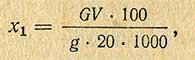 где G - количество сахара,мг; V - объем мерной колбы, мл; g - навеска исследуемого вещества, г; 20 - количество испытуемого раствора, мл.Определение общего сахараВ мерную колбу емкостью 100 мл переносят 50 мл подготовленного фильтрата, приливают 5 мл соляной кислоты (х.ч. относительной плотностью 1,19). В колбу вводят термометр и погружают ее в водяную баню, нагретую до 80° С. Содержимое колбы нагревают до 68-70° С и выдерживают в течение 8 мин. После этого раствор в колбе быстро охлаждают до комнатной температуры, затем вынимают термометр из колбы и осторожно смывают его дистиллированной водой.Содержимое колбы нейтрализуют 20%-ным раствором едкого натра по метилоранжу, затем доводят дистиллированной водой до метки и перемешивают. В полученном растворе определяют содержание сахара по методике, описанной для определения редуцирующих сахаров.Миллиграммы меди переводят в миллиграммы сахара, а затем общее содержание сахара в процентах (х) рассчитывают по формуле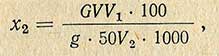 где G - количество сахара, мг; V - объем мерной колбы, в которую помещена навеска, мл; V1 - объем мерной колбы, в которой проводилась инверсия, мл; g - навеска исследуемого продукта, г; 50 - количество раствора, взятого для инверсии, мл; V2 - количество раствора, взятого для определения сахара, мл.На основании данных, по содержанию общего сахара в продукте (сахара после инверсии) и редуцирующих сахаров (сахара до инверсии) определяют содержание сахарозы по формуле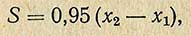 где S - содержание сахарозы, %; x1 - количество сахара до инверсии, %; x2 - количество сахара после инверсии, %; 0,95 - коэффициент пересчета инвертного сахара на сахарозу.Конечный результат выражают как среднее арифметическое двух определений. Расхождения между двумя параллельными определениями не должны превышать ±0,3%.Определение сахаров по методу Макс-МюллераПри определении сахара в исследуемых растворах по методу Макс-Мюллера в коническую колбу берут по 25 мл растворов Фелинга I и II и смесь быстро нагревают до кипения, после чего в колбу быстро вносят 50 мл подготовленного для определения фильтрата и кипятят в течение 2 мин. Выпавшему осадку закиси меди дают отстояться и проводят все последующие операции, как в методе Бертрана.Содержание сахара в продукте (в %) рассчитывают по той же формуле, какую применяют в методе Бертрана.Приготовление растворов для определения сахаровПо методу Бертрана готовят водные растворы Фелинга следующей концентрации:Фелинг I -  CuSO4-5Н2O в ;Фелинг II -  сегнетовой соли (калий-натрий винно-кислый) и  КОН в .По методу Макс-Мюллера эти растворы готовят несколько другой концентрации:Фелинг I -  CuSO4-5Н2O в ;Фелинг II -  сегнетовой соли и  NaOH в .Квасцы железоаммонийные (реактив х.ч). К 250 мл раствора железоаммонийных квасцов, насыщенного на холоде, прибавляют 25 мл концентрированной серной кислоты. После перемешивания раствор охлаждают, переносят в мерную колбу емкостью 1000 мл, охлаждают до 20° С, содержимое колбы доводят дистиллированной водой до метки. В растворе квасцов не должно содержаться закисного железа, наличие которого проверяют следующим образом. К 20 мл раствора квасцов добавляют 1-2 капли раствора перманганата и наблюдают за изменением цвета раствора. Если в растворе нет закисного железа, то он окрашивается в розовый цвет.Вместо раствора железоаммонийных квасцов применяют также раствор сернокислого окисного железа, приготовленного из  Fe2(SO4)3-9H2O и  H2SO4 (относительной плотностью 1,84) в .Определение сахара в пищевых концентратах, содержащих молоко перманганатным методомСодержание сахара в пищевых концентратах, содержащих молоко, определяют перманганатным или рефрактометрическим методами. Приготовление водных вытяжек из исследуемых продуктов приведено в специальном разделе.Определение сахара до инверсии25 мл подготовленной водной вытяжки переносят в колбу емкостью 250 мл, приливают последовательно по 25 мл растворов Фелинга I и II. После перемешивания колбу с содержимым нагревают до кипения и кипятят в течение 6 мин. Выпавшему осадку закиси меди дают осесть и в дальнейшем проводят операции, как описано при определении сахара по Бертрану. Результат определения выражают в миллилитрах перманганата, пошедшего на титрование фильтрата после растворения закиси меди.Определение сахара после инверсииВ коническую колбу емкостью 250 мл переносят 10 мл раствора, подготовленного для определения, и прибавляют 10 мл дистиллированной воды. Колбу закрывают пробкой с пропущенным через нее термометром, ртутный шарик которого должен быть погружен в жидкость.Колбу с жидкостью нагревают в водяной бане до температуры 70° С, затем приоткрывают пробку, приливают в колбу 2,5 мл раствора соляной кислоты (относительной плотностью 1,19). Содержимое колбы перемешивают и выдерживают в водяной бане при температуре 68-70° С в течение 10 мин для инверсии сахарозы. Затем колбу вынимают из бани, охлаждают до комнатной температуры и нейтрализуют ее содержимое 1 н. раствором едкого натра по метилоранжу до слабокислой реакции. При этом термометр вынимают из колбы, смывая его первыми каплями раствора едкого натра.После нейтрализации в колбу приливают последовательно по 25 мл растворов Фелинга I и II и продолжают анализ, как указано при определении сахара в молочных продуктах до инверсии. Количество миллилитров раствора перманганата, пошедшего на титрование 10 мл инвертированного фильтрата, выражают в миллиграммах меди.Расчет ведут по следующей формуле: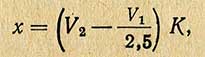 где х - количество меди, мг; V1 - количество раствора перманганата, пошедшее на титрование 10 мл фильтрата до инверсии, мл; V2 - количество раствора перманганата, пошедшее на титрование 10 мл фильтрата после инверсии, мл; К - титр раствора перманганата, выраженный в миллиграммах меди.По количеству миллиграммов меди находят соответствующее количество миллиграммов сахарозы. Содержание сахарозы в процентах (S) в исследуемом продукте определяют по следующей формуле: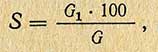 где G1 - количество сахарозы в 10 мл исследуемого раствора, г; G - количество исследуемого продукта, соответствующее 10 мл исследуемого раствора, г.Расхождения между параллельными опытами допускаются в пределах ±0,5%.Приготовление растворов1. Раствор Фелинга I - 69,26 свежеперекристаллизованной сернокислой меди растворяют в  дистиллированной воды.2. Раствор Фелинга II -  сегнетовой соли и  едкого натра в  дистиллированной воды.3. Раствор железоаммонийных квасцов - приготовление см. в описании метода Бертрана.4. Раствор перманганатаФеррицианидный метод определения сахаровВ основе феррицианидного метода находится способность редуцирующих сахаров фруктозы, глюкозы, лактозы и мальтозы при нагревании со щелочным раствором железосинеродистого калия (феррицианида) восстановливать последний в железистосинеродистый калий (ферроцианид) по следующему уравнению: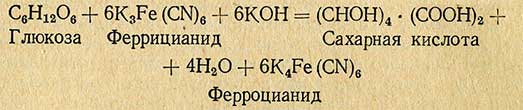 Принцип метода заключается в том, что щелочной раствор железосинеродистого калия (установленной концентрации) оттитровывают испытуемым раствором, содержащим сахар, в присутствии метиленовой сини в качестве индикатора. Феррицианидным методом определяют редуцирующие сахара, а также общее содержание сахаров в испытуемых растворах после инверсии сахарозы. Для определения сахаров данным методом применяют 1%-ный раствор железосинеродистого калия (K3Fe(CN)6).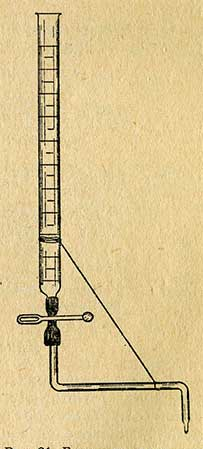 Рисунок 8.16. Бюретка с удлиненным наконечникомМетодика определения. Предварительно проводят ориентировочное определение. Для этого в коническую колбу емкостью 100 мл приливают 20 мл 1%-ного раствора железосинеродистого калия и 5 мл 2,5 н. раствора едкого натра, затем приливают одну каплю 1%-ного раствора метиленового голубого и нагревают содержимое колбы до кипения. Кипящий раствор титруют из бюретки испытуемым раствором, осторожно приливая его по каплям через каждые несколько секунд; титрование проводят до исчезновения синей окраски раствора. Для титрования применяют бюретку, снабженную специальным наконечником (рис. 8.16). Наиболее точным считается результат, когда на титрование расходуется 5-6 мл испытуемого раствора.При концентрации сахара в исследуемом растворе от 0,25% и более применяют 20 мл 1%-ного раствора железосинеродистого калия, при меньшей концентрации - 10 мл 1 %-ного раствора железосинеродистого калия и 2,5 мл 2,5 н. раствора едкого натра. После ориентировочного определения к отмеренному объему 1 %-ного раствора железосинеродистого калия и раствора 2,5 н. едкого натра приливают из бюретки испытуемый раствор на 0,2-0,3 мл меньше, чем было израсходовано при ориентировочном опыте. Колбу с содержимым нагревают до кипения в течение 0,75-1 мин, а кипятят в течение 1 мин, затем добавляют одну каплю метиленового синего, уменьшают огонь и дотитровывают раствор. Для этого приливают из бюретки по одной капле испытуемого раствора до исчезновения синей окраски содержимого колбы.Содержание сахара в процентах (х) вычисляют по одной из следующих формул: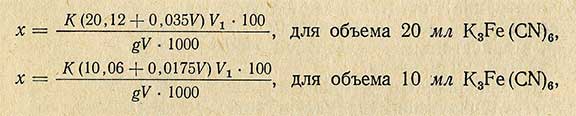 где К - поправка на точно 1%-ный раствор железосинеродистого калия; g - навеска исследуемого вещества, г; V - объем испытуемого раствора, пошедший на титрование 20 или 10 мл 1 %-ного раствора железосинеродистого калия, мл; V1 - общий объем вытяжки, приготовленный из взятой навески, мл.Приготовление растворов1. Железосинеродистый калий (красная кровяная соль, феррицианид) 1%-ный раствор,  химически чистой красной кровяной соли растворяют в  дистиллированной воды. Поправку К устанавливают следующим образом. В коническую колбу с притертой пробкой берут пипеткой 50 мл приготовленного 1 %-ного раствора K3Fe(CN)6, затем сюда же прибавляют 20 мл 10%-ного раствора ZnSO4 (не содержащего железа) и 20 мл 20%-ного раствора KJ (не содержащего свободного йода). Содержимое взбалтывают в закрытой колбе и тотчас же титруют выделившийся йод 0,1 н. раствором гипосульфита в присутствии крахмала в качестве 74 индикатора. Поправку К вычисляют с точностью до четвертого знака по формуле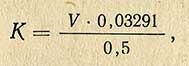 где V - количество 0,1 н. раствора гипосульфита, пошедшего на титрование выделившегося йода, мл; 0,03291 - количество K3Fe(CN)6 в 1 мл раствора, г.Раствор K3Fe(CN)6 хранят в склянке из темного стекла.2. Едкий натр 2,5 н. раствор. Вначале готовят 45%-ный раствор NaOH и оставляют его в покое на 10 дней для оседания образовавшейся мути. Из 45%-ного раствора NaOH соответствующим разбавлением приготовляют 2,5 н. раствор.Точность этого раствора устанавливают титрованием его раствором соляной или серной кислоты в присутствии индикатора метилрота. На 10 мл точно 2,5 н. раствора NaOH должно пойти 25 мл 1 н. раствора соляной или серной кислоты. Если раствора кислот израсходовано больше или меньше этого количества, то концентрацию 2,5 н. раствора NaOH соответственно уменьшают разбавлением или увеличивают добавлением 45%-ного раствора NaOH.Определение жира (жиров)Во многих пищевых продуктах, применяемых в качестве сырья в производстве пищевых концентратов, содержится жир. Кроме того, жир вводят в состав большинства концентратов первых и вторых блюд в количестве от 2 до 15% как один из компонентов смеси, значительно повышающих калорийность готового продукта. Содержание жира в концентратах первых и вторых блюд нормируется техническими условиями, поэтому этот показатель систематически контролируют в готовой продукции.Количество жира в сырье и концентратах определяют методом экстракции различными растворителями, рефрактометрическим методом или центрифугированием с предварительной обработкой исследуемого материала концентрированной кислотой.В качестве растворителей обычно применяют этиловый (серный) и петролейный эфиры (температура кипения соответственно 35,6 и 50-60° С); жир можно извлекать также бензолом (80,3°С), хлороформом (61,2°С), дихлорэтаном (60°С), трихлорэтиленом (88° С), бензином (80-110° С) и некоторыми другими растворителями.В жире, извлекаемом растворителем, содержатся свободные жирные кислоты, фосфатиды, эфирные масла и эфиры, альдегиды, кетоны, различные органические кислоты, красящие вещества и другие соединения, частично или полностью экстрагируемые растворителем. Поэтому жир, определяемый методом экстракции, принято называть «сырым» жиром. Количество примесей в «сыром» жире увеличивается, если применяется необезвоженный серный эфир, растворяющий до 2% влаги, такой эфир легко извлекает сахара, содержащиеся в пищевом сырье (овощах, крупах и т.д.). Спирт, содержащийся в серном эфире, хорошо растворяет многие органические соединения. Ввиду этого серный эфир, применяемый для извлечения жира, предварительно промывают водой для удаления спирта и обезвоживают прокаленным хлористым кальцием; после удаления примесей эфир перегоняют.Для ускорения экстракции и полного извлечения жира исследуемый продукт тщательно измельчают и подсушивают, так как чем крупнее и влажнее частицы, тем медленнее извлекается жир; кроме того, из влажных объектов жир полностью не экстрагируется.Определение жира непрерывной экстракцией (по Сокслету)Жир экстрагируют из исследуемого продукта серным эфиром в аппарате Сокслета, состоящего из экстрактора с сифонной трубкой, шарикового обратного холодильника и приемной колбы. Навеску тщательно измельченного продукта в количестве 5- (в зависимости от предполагаемого содержания жира в продукте) отвешивают с точностью до  в патрон из фильтровальной бумаги. Перед экстракцией взятую навеску продукта подсушивают при температуре 100-105° С в течение 2 ч.Для изготовления патрона прямоугольным кусочком фильтровальной бумаги несколько раз обертывают деревянную болванку или стеклянный цилиндр, диаметр которых несколько меньше диаметра экстрактора. Конец бумаги, выступающий за край болванки на длину ее диаметра, загибают складками и получают таким образом дно патрона; на него кладут кружок из фильтровальной бумаги и кусочек обезжиренной ваты. Навеску в патроне закрывают сверху кружком фильтровальной бумаги, обезжиренной ватой и свободные края патрона загибают складками. Высота патрона должна быть на 10- ниже верхнего колена сифонной трубки экстрактора.Патрон с навеской помещают в экстрактор, который соединяют на шлифах с высушенной до постоянной массы (веса) приемной колбой и холодильником. В колбу предварительно наливают до 2/3 ее объема высушенного перегнанного серного эфира. В холодильник пускают воду и нагревают колбу с серным эфиром на водяной бане с закрытым электронагревателем или паровым нагревом или на специальной закрытой электрической плитке. Температура воды в бане должна быть не более 60° С. Пары растворителя, образующиеся в колбе при кипении, попадая в холодильник, сгущаются в жидкость, которая каплями стекает в экстрактор, где находится патрон с навеской продукта. Когда уровень растворителя в экстракторе поднимется несколько выше верхнего колена сифонной трубки, эфир с растворенным в нем жиром стечет в приемную колбу. После этого весь процесс повторяется снова.Жир экстрагируют в течение 10-12 ч, при этом нагревание и кипение эфира должны быть отрегулированы так, чтобы в час происходило 6-8 сливаний при объеме экстрактора 100 мл. Для более полного извлечения жира навеску продукта перед экстракцией помещают для настаивания в растворитель в течение 6-8 ч; настаивание ведут в экстракторе, наполненном эфиром ниже сифонной трубки.Когда экстракция закончится, патрон с навеской вынимают из экстрактора и растворитель из приемной колбы отгоняют в пустой экстрактор. Остаток жира в колбе высушивают в шкафу до постоянной массы (веса) при температуре 100-105° С; первый раз колбу с жиром взвешивают через 1 ч сушки, а затем через каждые 0,5 ч. Перед взвешиванием колбу охлаждают в эксикаторе в течение 30-35 мин и затем взвешивают с точностью до .Количество жира в процентах (х) рассчитывают по следующей формуле: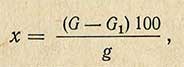 где G - масса (вес) колбы с жиром, г; G1 - масса (вес) пустой колбы, г; g - навеска исследуемого продукта, г.Конечный результат выражают как среднее арифметическое двух определений. Расхождение между двумя параллельными определениями не должно превышать 0,3%.Определение жира настаиванием с растворителемНавеску исследуемого продукта в количестве  берут с точностью до  в коническую колбу емкостью 50-100 мл. Приливают 10 мл растворителя - бензина или дихлорэтана, закрывают колбу корковой пробкой и снова взвешивают для определения массы (веса) растворителя. Жир экстрагируют в течение 1 ч, периодически взбалтывая навеску с растворителем. Затем содержимое колбы фильтруют через бумажный фильтр в сухую колбу, предварительно взвешенную с точностью до . Колбу с фильтратом взвешивают с точностью до  и по разности определяют массу (вес) фильтрата.Растворитель отгоняют на песочной бане, приняв соответствующие меры предосторожности, колбу с остатком помещают в сушильный шкаф и высушивают при температуре 100-105° С. Затем колбу с жиром охлаждают в эксикаторе и взвешивают с точностью до .Содержание жира в процентах (х) определяют по формуле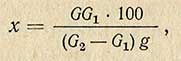 где G - количество растворителя, г; G1 - количество жира, г; G2 - количество фильтрата, г; g - навеска исследуемого продукта, г.Конечный результат выражают как среднее арифметическое двух определений. Расхождение между двумя параллельными определениями не должно превышать 0,3%.Определение жиров рефрактометрическим методом (метод ВНИИКОПа)Метод основан на определении коэффициента преломления раствора жира в а-монобромнафталине, автоле или смеси монобромнафталина с машинным маслом, которыми предварительно извлекают жир из исследуемого продукта. Растворение жира в любом из указанных растворителей вызывает понижение его показателя преломления, прямо пропорциональное концентрации жира в экстракте.а-Бромнафталин имеет высокий показатель преломления - 1,65, он мало летуч и не растворяет воду - все эти свойства делают его наиболее приемлемым растворителем при определении количества жира при помощи рефрактометра. При выполнении анализа применяют универсальный рефрактометр со шкалой, градуированной до nD = 1,75; сахарный рефрактометр, имеющий шкалу пD только до 1,54, непригоден для работы с монобромнафталином.Методика определения жира с применением в качестве растворителя монобромнафталинаНавеску тщательно измельченного продукта в количестве около  берут по разности с точностью до  в маленькую фарфоровую ступку (диаметром не более ), добавляют из бюретки 1,3 мл мелкого прокаленного песка и около  монобромнафталина, отвешенного по разности с точностью до . Тщательно растирают пестиком навеску с песком и растворителем в течение 5 мин. Затем содержимое ступки переносят на небольшой складчатый фильтр (диаметром ) и полученный после фильтрования жировой экстракт собирают в маленький химический стаканчик.Перемешав экстракт стеклянной палочкой, 2-3 капли его наносят на призму рефрактометра и определяют коэффициент преломления. Определение рефракции повторяют не менее 3 раз с новыми порциями экстракта и берут для расчета среднее арифметическое.Показатель преломления чистого монобромнафталина и испытуемого жирового экстракта определяют при одной и той же температуре. Температура во время определения поддерживается постоянной, что достигается пропусканием воды через оправы призм.Количество жира в процентах (х) рассчитывают по следующей формуле: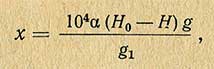 где H0 - показатель преломления чистого растворителя; H - показатель преломления испытуемого жирового экстракта; g - навеска растворителя, г; g1 - навеска исследуемого продукта, г; а - показатель отношения процентного содержания жира в растворителе к разности между показателями преломления растворителя и жирового экстракта. Для пищевых концентратов a равен 0,0368.Методика определения жира с применением в качестве растворителей автола или смеси монобромнафталина и машинного масла (метод ВНИИКОПа)Около  хорошо измельченного продукта отвешивают по разности с точностью до  в небольшую фарфоровую ступку и добавляют  взятых также по разности автола или смеси из 25 объемных единиц монобромнафталина и 75 объемных единиц машинного масла. Затем в ступку вносят  мелкого прокаленного песка и полученную смесь тщательно растирают в течение 5-10 мин (более длительное растирание рекомендуется для пищевых концентратов с мясом).Если в качестве растворителя применяют смеси монобромнафталина и машинного масла, то растертую массу переносят из ступки на складчатый фильтр, 2-3 капли отфильтрованного жирового экстракта наносят на призму рефрактометра и определяют показатель преломления. В случае применения в качестве растворителя автола смесь в ступке растирают при нагревании, погрузив ступку в сосуд с горячей водой. Растертую массу переносят из ступки на фильтр из двух слоев марли с тонкой прослойкой из ваты, отжимают несколько капель жирового экстракта, охлаждают его, наносят на призму рефрактометра и определяют показатель преломления.Содержание жира вычисляют по формуле, приведенной в методике определения жира с растворителем монобромнафталином. Показатель а равен: в случае применения автола - 0,3; в случае применения смеси монобромнафталина и машинного масла - 0,19. Расхождение между параллельными определениями не должно превышать 0,3%.Примечание. Для отмеривания песка используют бюретку без крана, на кончик которой надевают каучуковую трубку с зажимом Мора.Рефрактометрический метод определения количества жира является одним из самых быстрых методов. Им широко пользуются при исследовании пищевых концентратов и другой продукции, содержащей жир.Определение жира центрифугированиемМетод применяется для определения жира в сухих молочных продуктах: молоке, сливках, масле, а также в яичном порошке и молочных смесях (продукты детского питания). Сущность метода заключается в том, что исследуемый продукт обрабатывают концентрированной серной кислотой в присутствии изоамилового спирта при нагревании и центрифугировании. При действии серной кислоты белок молочных продуктов переходит в растворимое соединение - H2SO4-NH2R(COOH)6, в результате чего происходит отделение жира. Изоамиловосерный эфир, образующийся при добавлении изоамилового спирта, снижает поверхностное натяжение жировых шариков и способствует слипанию их в сплошную массу. Нагревание и центрифугирование ускоряют этот процесс. Для определения служат стеклянные приборы - бутирометры (рис. 8.17), в градуированной части которых собирается отделившийся жир. Объем жира отсчитывают непосредственно по шкале бутирометра.Примечание. Методика определения дана применительно к сухим молочным продуктам. Для работы могут быть использованы бутирометры для сливок или молока.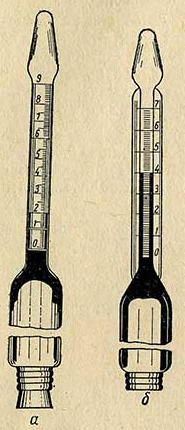 Рисунок 8.17. Бутирометры: а) для молока; б) для сливокОпределение жира в бутирометре для сливок (при исследовании сухого цельного молока, сухих сливок, сухого масла). Навеску продукта в количестве  (сухое молоко, сухие сливки) или  (сухое масло) берут с точностью до  в химический стакан с носиком емкостью 25-50 мл, приливают 4-5 мл серной кислоты (относительной плотностью 1,5-1,55) и тщательно растирают стеклянной палочкой. Полученную однородную массу количественно переносят через маленькую воронку в бутирометр и смывают стаканчик несколько раз кислотой той же плотности порциями по 3-4 мл, следя за тем, чтобы общий объем кислоты в бутирометре составил 18-19 мл, а уровень содержимого бутирометра был ниже основания его горлышка на 7-. Затем приливают 1 мл изоамилового спирта.Бутирометр плотно закрывают сухой каучуковой пробкой, обертывают полотенцем для предохранения рук от ожога и, придерживая пробку, энергично встряхивают и одновременно несколько раз переворачивают для лучшего смешивания содержимого. Затем бутирометр помещают пробкой вниз в водяную баню температурой 65-70° С, при этом уровень воды в бане должен быть несколько выше уровня жидкости в бутирометре. После полного растворения белковых веществ продукта, примерно через 7-8 мин, бутирометры вынимают и устанавливают столбик жира в градуированной части бутирометров, подкручивая пробку вверх или вниз. Затем бутирометры помещают симметрично в центрифугу узкими концами по направлению к центру и центрифугируют в течение 5 мин при 800-1000 об/мин.После этого бутирометры снова ставят на 5 мин в водяную баню при температуре 65-70° С, вторично центрифугируют 5 мин и после выдержки в бане в течение 5 мин при той же температуре быстро отсчитывают число делений, занимаемых столбиком жира. При отсчете бутирометр держат в вертикальном положении против света. Для удобства отсчета нижнюю границу столбика жира устанавливают при помощи пробки на каком-либо делении шкалы прибора. Содержание жира в процентах находят умножая показание бутирометра на 2 при навеске  и на 2,5 при навеске . Жир определяют в двух параллельных пробах, допускаемое расхождение - не более 0,5%.Определение жира в бутирометре для молока. При исследовании цельного и обезжиренного молока или сухих сливок навеску продукта берут в количестве  с точностью до  в химический стакан с носиком емкостью 25-50 мл, приливают 4 мл горячей воды температурой 70-75° С, тщательно растирают и полученную однородную смесь без потерь переносят через маленькую воронку в бутирометр, в который предварительно наливают 10 мл серной кислоты (относительной плотностью 1,81-1,82); стаканчик 2 раза споласкивают дистиллированной водой порциями по 3 мл, присоединяя ее к содержимому бутирометра. Затем добавляют 1 мл изоамилового спирта. В остальном анализ выполняют так, как указано выше. При исследовании сухого обезжиренного молока применяют трехкратное центрифугирование.Содержание жира в процентах (я) вычисляют по формуле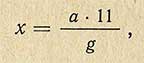 где а - показание бутирометра; l1-коэффициент для перевода показаний бутирометра в проценты; g - навеска продукта.Расхождение между двумя параллельными определениями допускается не более 0,5%.Химические методы определения содержания углеводовОпределение содержания сахаровХимические методы определения сахаров основаны на восстанавливающей способности моносахаридов и некоторых полисахаридов первого порядка, например мальтозы. Такие сахара содержат свободные альдегидные или кетонные группы и называются редуцирующими сахарами. Для определения тех сахаров, которые непосредственно восстанавливающей способностью не обладают, их предварительно подвергают гидролизу. Так, например, при определении сахарозы химическим методом ее подвергают инверсии и определяют количество полученного инвертного сахара.Наиболее часто применяемые в контроле бродильных производств химические методы определения содержания сахаров можно разделить на две следующие группы:1) методы, основанные на окислении сахаров щелочными растворами двухвалентной меди;2) методы, основанные на окислении сахаров, содержащих свободную альдегидную группу (альдоз), - йодом в щелочной среде; сахара, содержащие свободные кетонные группы - кетозы, например фруктоза, в этих условиях не окисляются.Методы, основанные на окислении сахаров щелочными растворами двухвалентной медиОпределение содержания сахаров по методу Бертрана. Для окисления сахаров применяют жидкость Фелинга, состоящую из двух растворов: Фелинг I и Фелинг II. Фелинг I представляет собой раствор сернокислой меди, Фелинг II - смесь раствора едкого натра и калийнатриевой соли винной кислоты (сеньетовой соли). Смесь растворов Фелинга I и Фелинга II неустойчива при хранении, поэтому эти растворы хранят отдельно и смешивают в равных количествах по объему в момент применения. Приготовить смесь заранее и хранить ее нельзя, так как гидрат окиси меди в щелочной среде медленно окисляет сеньетовую соль, причем выделяется закись меди.При смешивании растворов Фелинга I и Фелинга II вначале образуется осадок гидрата окиси меди по уравнению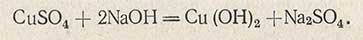 Осадок гидрата окиси меди сразу же растворяется, реагируя с сеньетовой солью с образованием комплексного соединения меди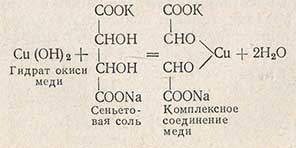 При взаимодействии комплексного соединения меди с редуцирующими сахарами при кипячении последние окисляются, а медь восстанавливается и выпадает в осадок красного цвета в виде закиси меди Сu2O.Окисление сахаров жидкостью Фелинга является сложным процессом, приводящим к получению разнообразных продуктов распада и зависящим от многих условий, в том числе и от природы анализируемого сахара; следовательно, реакция окисления сахаров жидкостью Фелинга не может быть выражена стехиометрическим уравнением. Количество выпадающего осадка закиси меди зависит от следующих факторов: природы редуцирующего сахара; состава жидкости Фелинга, ее щелочности и общего объема нагреваемой жидкости; температуры и длительности нагревания; величины и формы сосуда, в котором ведется нагрев (кипячение); способа фильтрации и промывки осадка и пр.Чтобы получить точные результаты, нужно применять растворы Фелинга определенного состава, кипятить в строго определенных условиях и соблюдать другие условия проведения определения. Тогда, пользуясь эмпирическими таблицами, можно по количеству выпавшего осадка закиси меди найти количество редуцирующего сахара.Известно несколько десятков рецептов приготовления растворов Фелинга и проведения реакции окисления редуцирующих сахаров. В контроле бродильных производств применяют метод определения сахаров, разработанный Бертраном. Выпавший осадок закиси меди отфильтровывают под разрежением, промывают и добавляют к нему кислые железоаммиачные квасцы; при этом осадок одновалентной закиси меди растворяется и окисляется до двухвалентной меди, а железо восстанавливается из трехвалентного в двухвалентное: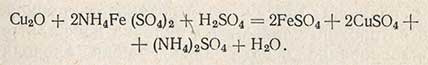 Полученный раствор титруют перманганатом калия; при этом двухвалентное железо окисляется в трехвалентное по уравнению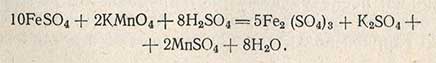 Ход определения по методу Бертрана следующий. В коническую колбу емкостью 100 мл отмеряют пипеткой 10-20 мл исследуемого раствора (с содержанием сахара не более 0,3-0,4%) и прибавляют по 10-20 мл растворов Фелинга I и II. Смесь нагревают до кипения в течение 3 мин, продолжая затем слабое кипячение точно 3 мин. По окончании кипячения колбу снимают с огня, дают образовавшемуся осадку 1-2 мин отстояться и фильтруют горячую жидкость через приготовленный асбестовый фильтр в трубке (рис. 8.18) под разрежением. Прибор для фильтрации (рис. 8.19) состоит из колбы Бунзена, в которую вставлена трубка с асбестовым фильтром или фарфоровым №2 или 3, предохранительной склянки и водоструйного насоса; колба и насос соединены между собой резиновой трубкой. Жидкость осторожно сливают по палочке на фильтр.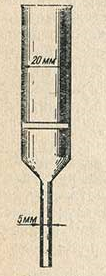 Рисунок 8.18. Трубка с асбестовым фильтром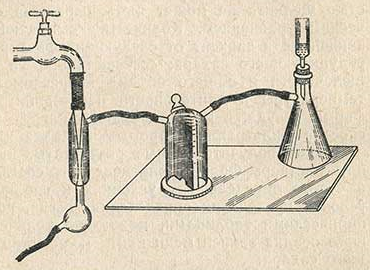 Рисунок 8.19. Прибор для фильтрации осадка закиси медиФильтрование осадка закиси меди проводят при слабом разрежении. При фильтровании рекомендуется не переносить осадка закиси меди на фильтр, так как он образует на фильтре плотный слой, с трудом поддающийся последующему растворению. Когда жидкость над осадком отфильтрована, к осадку прибавляют немного горячей воды, дают снова осесть, а жидкость переливают через фильтр. При фильтровании нужно следить, чтобы осадок закиси меди в фильтре и в колбе все время оставался покрытым жидкостью во избежание окисления его кислородом воздуха.Осадок промывают горячей водой до исчезновения щелочной реакции промывной воды. Затем фильтр снимают с колбы Бунзена, выливают из колбы собравшуюся там жидкость, ополаскивают колбу несколько раз водой и снова вставляют фильтр в колбу Бунзена. К осадку закиси меди в конической колбе приливают для растворения 25 мл раствора железоаммиачных квасцов, тщательно ополаскивают им стенки колбы и полученный раствор синевато-зеленого цвета сливают на фильтр. Для лучшего растворения осадка перешедшей на фильтр закиси меди верхний слой асбеста осторожно разрыхляют палочкой. Когда весь осадок растворится (на фильтре исчезнут черные крупинки окиси меди), включают насос и раствор переводят в колбу Бунзена. Коническую колбу, в которой проводилось кипячение, после этого тщательно промывают 5-6 раз холодной водой, каждый раз сливая ополоски на фильтр и отсасывая их. После этого прибор разбирают и фильтрат в колбе Бунзена титруют раствором перманганата калия до тех пор, пока зеленый цвет раствора от одной капли перманганата не перейдет в розовый.При стоянии розовая окраска исчезает, так как окисляются не вполне отмытые органические вещества, но это во внимание не принимается. Для титрования применяют раствор перманганата, 1 мл которого соответствует 10 мг меди. Небольшое количество перманганата расходуется на окисление реактивов. Чтобы определить эту поправку на реактивы, параллельно проводят глухой опыт, в котором в отличие от основного вместо исследуемого раствора берут 10 мл воды.Поправку выражают в миллилитрах раствора перманганата и при вычислении результатов вычитают ее из числа миллилитров перманганата, пошедшего на титрование сахарного раствора. По числу миллилитров перманганата, пошедшего на титрование (с учетом поправки на реактивы), находят количество меди, а затем, пользуясь таблицей Бертрана, по количеству найденной меди находят содержание в миллиграммах сахара во взятом объеме исследуемого раствора. Полученные данные можно пересчитать на 100 мл исследуемого раствора или  продукта.Определение содержания сахаров по методу Лейне и ЭйнонаСущественным недостатком метода Бертрана является сложная фильтрация осадка закиси меди через асбестовый фильтр под разрежением, промывание осадка и растворение в растворе трехвалентного железа, что требует много времени. Более быстрым методом определения редуцирующих сахаров является метод Лейне и Эйнона, основанный на том, что редуцирующие сахара способны восстанавливать и при этом обесцвечивать - превращать в бесцветное лейкосоединение - метиленовую синь. Поэтому метиленовую синь можно использовать в качестве индикатора при окислении сахаров жидкостью Фелинга.К строго определенному количеству жидкости Фелинга добавляют несколько капель раствора метиленовой сини и титруют исследуемым сахарным раствором. При титровании происходит восстановление двухвалентной меди в одновалентную; после того как вся окисная медь превратится в закисную, незначительный избыток редуцирующего сахара реагирует с метиленовой синью - обесцвечивает ее, благодаря чему резко изменяется окраска жидкости.Необходимо учесть, что лейкосоединение под влиянием кислорода воздуха с течением времени вновь переходит в окрашенную метиленовую синь. При каждом определении проводят два титрования: предварительное и основное. При предварительном титровании в коническую колбу емкостью 150-200 мл пипеткой отмеряют по 10 мл растворов Фелинга I и II (приготовленных по рецепту Соксле) и нагревают до кипения. Затем, не прекращая кипячения, осторожно и постепенно приливают туда же из бюретки исследуемый сахарный раствор, все время взбалтывая колбу до тех пор, пока синий цвет кипящей смеси не исчезнет почти полностью. После этого прибавляют четыре капли метиленовой сини и, не прекращая кипячения, по каплям прибавляют раствор из бюретки до перехода синей окраски кипящей жидкости в красную или оранжевую от выпавшего осадка закиси меди. Продолжительность кипячения жидкости в колбе в течение всего титрования не должна превышать 3 мин (плитку разогревают раньше начала определения).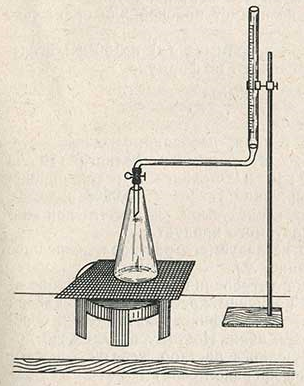 Рисунок 8.20. Бюретка для титрования при определении сахаров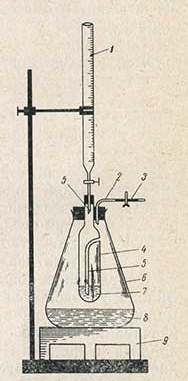 Рисунок 8.21. Прибор для титрования при определении сахаровПри титровании жидкости Фелинга исследуемым раствором следует брать коническую колбу с узким горлом, а для предохранения бюретки от нагрева к ее носику при помощи каучуковой трубки присоединяют тонкую стеклянную изогнутую трубку (рис. 8.20). Конец этой трубки, входящий в горло колбы, должен быть несколько оттянут. Лучше всего применять для титрования прибор, показанный на рис. 8.21. При втором (основном) титровании к смеси I и II растворов Фелинга в колбу прибавляют исследуемый сахарный раствор в количестве, на 0,5-1 мл меньшем, чем пошло на предварительное титрование. Смесь в колбе кипятят 2 мин и, не прекращая кипячения, добавляют 3-5 капель раствора метиленовой сини. Затем приливают из бюретки по 2-3 капли исследуемого раствора, давая смеси после каждого прибавления реагировать 2-3 сек до тех пор, пока синяя окраска не исчезнет и смесь не примет красной или оранжевой окраски.Содержание сахара в граммах (х) в 100 мл исследуемой жидкости определяют по формуле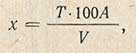 где Т - количество сахара, необходимое для восстановления 20 мл жидкости Фелинга (10 мл Фелинга 1 + 10 мл Фелинга II); при определении содержания гексоз Т = ; А - разведение исследуемой жидкости или навески исследуемого продукта; V - количество исследуемого раствора, пошедшее на титрование, мл.Определение конца титрования по методу Лейне-Эйнона усложняется наличием красного осадка закиси меди, который мешает точно зафиксировать момент обесцвечивания метиленовой сини. Поэтому предложено добавлять к жидкости Фелинга раствор железистосинеродистого калия (желтой кровяной соли) K4Fe(CN)6. Осадок закиси меди Сu2O в момент образования реагирует с железистосинеродистым калием по уравнению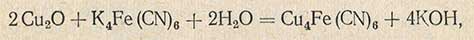 Образуя белый осадок, который не маскирует момента обесцвечивания метиленовой сини. Титрование заканчивают, когда синяя окраска исчезает и кипящая жидкость будет бледно-желтого цвета.Определение содержания сахаров по методам Офнера и МюллераВ методе Офнера окисление редуцирующих сахаров также проводят окисной солью меди, но в отличие от других методов предусматривается применение одного медьсодержащего раствора вместо двух растворов Фелинга. Окисление сахаров проводят реактивом Офнера, состоящим из сернокислой меди, сеньетовой соли, углекислого натрия и кислого двунатрийфосфата. В таком растворе концентрация гидроксильных ионов меньше, чем в жидкости Фелинга; поэтому раствор Офнера хорошо хранится и сеньетова соль незначительно восстанавливает двухвалентную медь. Полученный при взаимодействии редуцирующих сахаров и реактива Офнера осадок закиси меди окисляют титрованным (0,0323 н.) раствором йода, избыток йода оттитровывают 0,0323 н. раствором тиосульфата натрия (серноватистокислого натрия). По разности между количеством взятого 0,0323 н. раствора йода и количеством 0,0323 н. раствора тиосульфата натрия находят количество йода, вступившего в реакцию.При определении редуцирующих веществ по методу Офнера содержание их не должно превышать 15 мг в 50 мл раствора или 7,5 мг в 25 мл раствора. Для определения берут 25-50 мл раствора, помещают в коническую колбу емкостью 300 мл и добавляют такое же количество (25 или 50 мл) реактива Офнера. Колбу ставят на асбестовую сетку с отверстием диаметром  и нагревают до кипения в течение 4-5 мин, затем уменьшают пламя так, чтобы оно едва касалось сетки, и поддерживают умеренное кипение в течение 5-7 мин (при определении редуцирующих сахаров в белом сахаре 5 мин, в мелассе - 7 мин).При нагреве на электрической плитке кипение регулируют, включая и выключая ее. После кипячения колбу охлаждают в холодной воде, не взбалтывая, во избежание окисления осадка. В охлажденную колбу вливают 7,5 мл 1 н. раствора уксусной или соляной кислоты, тотчас же прибавляют из бюретки 20 мл 0,0323 н. раствора йода (йод всегда должен быть в избытке), закрывают колбу стеклянной или корковой пробкой и, периодически перемешивая содержимое путем вращения, оставляют на 2 мин. Ровно через 2 мин оттитровывают избыток йода в колбе 0,0323 н. раствором тиосульфата натрия в присутствии 2.5 мл 0,5%-ного раствора крахмала. После прибавления крахмального раствора смесь окрашивается в темно-лиловый цвет, который при дальнейшем титровании постепенно переходит в синий, резко изменяющийся от одной капли в зеленый или бронзовый, это является признаком окончания титрования. Содержание редуцирующих сахаров вычисляют исходя из того, что 1 мл 0,0323 н. раствора йода соответствует 1 мг () гексоз.При исследовании сахарсодержащих продуктов следует учитывать, что сахароза в небольшой степени окисляется реактивом Офнера. На каждый грамм сахарозы, содержащейся во взятой навеске, вводится поправка в 0,1 мл 0,0323 н. раствора йода. В некоторых сахарсодержащих продуктах, например мелассе, кроме редуцирующих сахаров, содержатся и другие вещества, окисляемые йодом. Для учета этих веществ проводят глухой опыт аналогично основному определению, но без кипячения. После внесения поправок на сахарозу и на вещества, окисляемые на холоде йодом, вычисляют содержание редуцирующих сахаров.Можно также определять редуцирующие сахара по методу Мюллера, который в своих теоретических положениях подобен методу Офнера. Реактив Мюллера состоит из сернокислой меди, сеньетовой соли и углекислого натрия. При взаимодействии реактива Мюллера с редуцирующими сахарами выпадает осадок закиси меди. Полученный осадок окисляют - 1/30 н. раствором йода, избыток йода оттитровывают - 1/30 н. раствором тиосульфата натрия. Основное отличие метода Мюллера от метода Офнера состоит в том, что в методе Мюллера нагревание проводят в кипящей водяной бане, т.е. при постоянной температуре, исключающей перегрев.Для определения по методу Мюллера 25-50 мл раствора помещают в коническую колбу емкостью 300 мл, добавляя разбавленную уксусную кислоту до нейтральной реакции по фенолфталеину, доводят водой до объема 100 мл, добавляют 10 мл раствора Мюллера и помещают колбу на 10 мин в кипящую водяную баню. Баня должна иметь такие размеры, и вода в ней должна кипеть так, чтобы кипение не прерывалось при помещении в нее колбы. Колба должна быть настолько погружена в кипящую воду, чтобы находящийся в колбе раствор был на 2- ниже уровня воды в бане. Колбу помещают на фарфоровую или металлическую подставку с круглыми вырезами так, чтобы она не касалась дна бани. После десятиминутного кипячения колбу вынимают из бани и, не взбалтывая, быстро охлаждают под струей холодной воды. Раствор должен иметь голубоватую или зеленоватую окраску.Наличие желтой окраски раствора свидетельствует о недостаточном количестве реактива Мюллера. В этом случае опыт необходимо повторить с меньшим количеством исследуемого раствора. После охлаждения добавляют 5 мл приблизительно 5 н. уксусной или винной кислоты и 20-40 мл 1/30 н. раствора йода, смотря по количеству выпавшего осадка закиси меди, но так, чтобы йод всегда был в избытке. Затем колбу закрывают пробкой, содержимое колбы перемешивают вращательным движением и выдерживают 2 мин. После этого добавляют 5 мл 0,5%-ного раствора крахмала и оттитровывают избыток йода 1/30 н. раствором тиосульфата натрия.Количество израсходованного тиосульфата натрия вычитают из прибавленного количества йода и таким образом находят количество йодного раствора, вступившего в реакцию. Из этого количества вычитают поправку на редуцирующую способность 10 мл раствора Мюллера. Эту поправку определяют так же, как и содержание сахара, но вместо исследуемого раствора берут 100 мл дистиллированной воды. Кроме того, как и в методе Офнера, вводят поправки на сахарозу и на вещества, окисляемые на холоде йодом. После внесения указанных поправок 1 мл израсходованного 1/30 н. раствора йода в условиях метода Мюллера соответствует 1 мг гексоз.Методы, основанные на окислении альдоз йодом в щелочном раствореСахара, содержащие альдегидные группы (альдозы), в щелочном растворе количественно окисляются йодом в соответствующие одноосновные кислоты, а кетозы практически остаются без изменения. Этот метод определения альдоз разработан Вилынтеттером и Шудлем. Окисление глюкозы йодом в глюконовую кислоту протекает по уравнению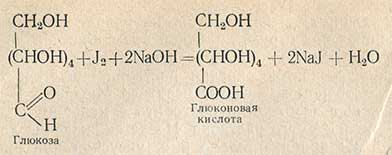 Для определения берут определенное количество титрованного раствора йода (йод должен быть в избытке), часть его расходуется на окисление, а избыток йода определяют титрованием тиосульфатом натрия; зная количество йода, израсходованное на указанную реакцию, можно вычислить количество глюкозы, окисленной в глюконовую кислоту. Реакция протекает стехиометрически в строго определенных условиях. Щелочность среды не должна превышать pH 9.В сильнощелочных растворах окисление альдоз происходит не только с образованием одноосновных кислот, но и глубже, в результате чего расход йода получается завышенный. Однако количество щелочи должно быть достаточным для нейтрализации образующейся глюконовой кислоты. Кетозы в этих условиях не окисляются, но при значительном содержании их могут получаться завышенные результаты. Окисление кетоз происходит сильнее при повышенной температуре. Поэтому данное определение проводят при температуре 20° С.Для определения в коническую колбу на 300 мл берут такую навеску вещества или такой объем раствора (с помощью пипетки), чтобы количество глюкозы в нем в сфере реакции не превышало ; добавляют пипеткой 25 мл 0,1 н. раствора йода и 35-40 мл 1 н. раствора NaOH. Колбу закрывают пробкой и оставляют стоять в темном месте 15 мин; затем добавляют 5 мл 1 н. серной кислоты для нейтрализации щелочи и создания кислой среды.Избыток йода оттитровывают тиосульфатом натрия в присутствии крахмала в качестве индикатора (крахмал добавляют в конце титрования) до исчезновения синей окраски. Одновременно ставят глухой опыт. Для этого в коническую колбу с помощью пипетки наливают 25 мл 0,1 н. раствора йода, приливают 1 н. раствор щелочи и ведут дальнейшую обработку и титрование тиосульфатом натрия в таких же условиях, как и при основном определении.1 мл 0,1 н. раствора йода соответствует  глюкозы. Содержание глюкозы в исследуемом продукте рассчитывают по формуле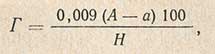 где Г - содержание глюкозы, %; A - число миллилитров 0,1 н. раствора тиосульфата натрия, пошедшее на глухой опыт; a - число миллилитров 0,1 и. раствора тиосульфата натрия, пошедшее на титрование исследуемой пробы; H - навеска вещества в сфере реакции, г.Определение содержания крахмалаПри определении химическим методом крахмал подвергают гидролизу до глюкозы, определяют количество полученной глюкозы, которое пересчитывают на крахмал. Гидролиз крахмала проводят в две фазы. В первой фазе крахмал осахаривают солодовой вытяжкой до мальтозы и декстринов: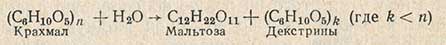 Во второй фазе гидролиз мальтозы и декстринов в глюкозу проводят под действием кислоты: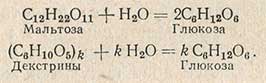 Суммарно реакцию гидролиза крахмала в глюкозу можно выразить уравнением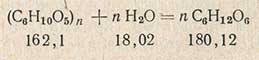 (приведенные цифры показывают молекулярную массу вещества). Одна часть глюкозы соответствует 162,1:180,12 = 0,9 части крахмала. Поэтому при пересчете глюкозы на крахмал количество глюкозы необходимо умножить на коэффициент 0,9.Количество глюкозы определяют одним из ранее изложенных методов. Обычно пользуются методом Бертрана. Изложенный метод определения крахмала, разработанный Меркером, называют также химико-диастатическим методом, так как гидролиз крахмала проводят под действием фермента диастаза (старое название фермента амилазы).Содержание крахмала в зерне определяют следующим образом. На аналитических весах взвешивают навеску  тонко размолотого зерна (помол должен проходить через сито с отверстиями диаметром ) и количественно переносят в мерную колбу на 200 мл. В колбу добавляют небольшое количество воды и тщательно размешивают в ней размолотое зерно до получения равномерной массы без комков, доливает воды примерно до половины колбы. Содержимое колбы тщательно перемешивают и погружают колбу в кипящую воду на 45 мин для клейстеризации крахмала. Для получения однородного клейстера в первые минуты нагревания суспензию в колбе энергично перемешивают. Затем содержимое колбы охлаждают до 63° С, добавляют 3 мл солодовой вытяжки и осахаривают в термостате при температуре 56-58° С.Полноту осахаривания периодически проверяют пробой на йод. Для этого на белую фарфоровую пластинку выносят каплю пробы, содержащей жидкую и твердую фазы, охлаждают и смешивают с каплей 0,5%-ного йодного раствора. Появление синей или красной окраски свидетельствует, что осахаривание не закончено. Если несколько проверок покажет, что полнота осахаривания не достигнута, то добавляют еще 0,5 мл солодовой вытяжки и осахаривают до тех пор, пока при смешивании капли пробы с каплей йода получится желтая окраска. Чтобы избежать потерь, капли, взятые для йодной пробы, смывают обратно в колбу.Осахаривание продолжают до исчезновения окрашивающихся йодом продуктов (крахмал, амило- и эритродекстрины). По окончании осахаривания содержимое колбы нагревают в кипящей водяной бане в течение 15 мин, охлаждают до 20° С и, удалив пену несколькими каплями серного эфира, доводят объем жидкости до метки. Содержимое колбы тщательно взбалтывают и фильтруют через сухой складчатый фильтр в сухую колбу. Первую порцию (20-25 мл) фильтрата отбрасывают. Фильтрат, содержащий мальтозу и декстрины, подвергают гидролизу разведенной соляной кислотой, причем эту операцию рекомендуется проводить тотчас же во избежание разложения глюкозы микроорганизмами.Для гидролиза 50 мл фильтрата отбирают в мерную колбу на 100 мл, добавляют 4,5 мл 25%-ной соляной кислоты (относительная плотность 1,125), закрывают пробкой с воздушным холодильником (стеклянной трубкой длиной 50-) и помещают на 2 ч в кипящую водяную баню. Во время нагревания следят, чтобы в бане не прекращалось энергичное кипение и уровень воды в ней был примерно на  выше уровня жидкости в колбе, поэтому время от времени приливают в баню немного кипящей воды. Чтобы колба при сильном кипении не опрокинулась, горлышко ее вставляют в зажим (лапку) штатива. После двухчасового нагревания полученный раствор охлаждают, добавляют несколько капель метилоранжа и нейтрализуют до нейтральной или слабокислой реакции, постепенно и осторожно прибавляя 20%-ный раствор едкой щелочи. Нейтрализовать теплый раствор и допускать избыток едкой щелочи нельзя во избежание разложения глюкозы. После нейтрализации объем в мерной колбе доводят до метки дистиллированной водой и тщательно перемешивают содержимое.В полученном нейтрализованном растворе определяют содержание глюкозы по методу Бертрана. Для этого в коническую колбу отмеряют пипеткой 10 мл нейтрализованного раствора, добавляют по 10 мл растворов Фелинга I и Фелинга II и далее ведут определение, как изложено ранее.Пример. На титрование израсходовано 9,4 мл раствора перманганата с учетом поправки на реактивы. 1 мл раствора перманганата соответствует 10 мг меди. Содержание меди в исследуемой пробе 10*9,4 = 94 мг. 94 мг меди соответствует 49,22 мг глюкозы, откуда количество глюкозы во всей пробе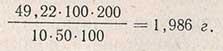 Крахмал осахаривают солодовой вытяжкой, содержащей определенное количество глюкозы. Для определения количества глюкозы отмеряют пипеткой 2 мл вытяжки в мерную колбу на 100 мл, добавляют 50 мл воды и 4,5 мл 25%-ной соляной кислоты, закрывают пробкой с воздушным холодильником и проводят гидролиз, как указано ранее, в течение 2 ч. Затем гидролизат охлаждают, добавляют несколько капель метилоранжа и нейтрализуют 20%-ным раствором едкой щелочи до нейтральной или слабокислой реакции. После нейтрализации добавляют воду до метки и тщательно перемешивают раствор. Из полученного нейтрализованного раствора отмеряют пипеткой 10 мл и определяют содержание глюкозы по Бертрану.Пример. Допустим, что на титрование израсходовано 2,0 мл раствора перманганата (с учетом поправки на реактивы); это соответствует 20 мг меди, или 9,8 мг глюкозы. Во всей пробе раствора (100 мл) содержание глюкозы составит 98 мг. Указанное количество глюкозы содержится в 2 мл солодовой вытяжки; в 1 мл ее содержится 98:2 = 49 мг глюкозы. Для определения содержания крахмала взято 3 мл вытяжки, с которыми внесено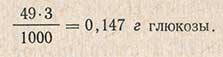 Крахмалистость зерна составит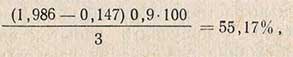 где 0,9 - коэффициент пересчета глюкозы в крахмал; 3 - навеска зерна, г.Найденное количество крахмала, по существу, представляет собой сумму содержания крахмала и пентозанов. Для точного определения крахмала следует найти содержание пентозанов и внести соответствующую поправку.Определение содержания пентозановПентозаны (С5Н8O4), являются составной частью гемицеллюлоз клеточных оболочек растений. В условиях химического метода определения крахмала пентозаны разлагаются с образованием пентоз - арабинозы и ксилозы (С5Н10О5): 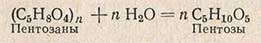 Пентозы содержат свободную альдегидную группу, окисляются жидкостью Фелинга, йодом и другими окислителями и искажают (завышают) результаты определения крахмала химическим методом. Определение содержания пентозанов основано на том, что при кипячении с кислотами происходит их гидролиз с образованием пентоз, а пентозы, теряя воду, превращаются в фурфурол: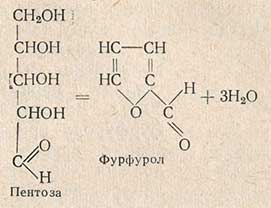 Глюкоза при перегонке с соляной кислотой разлагается с образованием оксиметилфурфурола. Последний дает те же реакции, что и фурфурол, и поэтому мешает его определению. Для устранения влияния оксиметилфурфурола следует проводить двойную перегонку. В отличие от фурфурола оксиметилфурфурол менее стоек и при нагревании разлагается. Количество фурфурола определяют бромным методом. Фурфурол в кислой среде присоединяет бром по уравнению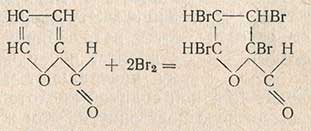 В качестве источника брома применяют смесь бромноватокалиевой соли и бромистого калия. Такая смесь при подкислении выделяет бром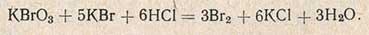 Избыток брома после реакции присоединения к фурфуролу определяют йодометрически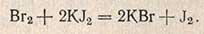 Выделившийся йод титруют тиосульфатом натрия. Определение содержания пентозанов в зерне проводят следующим образом. В круглодонную колбу помещают 100 мл фильтрата, полученного после осахаривания солодовой вытяжкой при химическом методе определения крахмала. В колбу добавляют  12%-ного раствора НСl. Колбу закрывают пробкой с капельной воронкой и отводной трубкой соединяют с холодильником (рис. 8.22). Устанавливают колбу на асбестовую сетку, нагревают содержимое ее до кипения и собирают дистиллят в мерный цилиндр на 50 мл. Во избежание потерь фурфурола при перегонке отводная трубка холодильника должна доходить до дна цилиндра, верхний конец которого закрывают ватой. После отгонки 30 мл жидкости в перегонную колбу через капельную воронку добавляют 30 мл 12%-ного раствора HCl, приливая его осторожно, чтобы жидкость в колбе не переставала кипеть.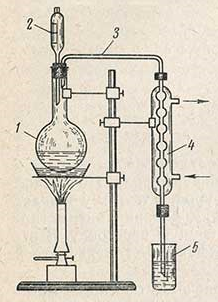 Рисунок 8.22. Прибор для перегонки фурфуролаОдновременно дистиллят из приемного цилиндра переливают в мерную колбу на 300 мл. Эту операцию повторяют 9 раз, собирая 270 мл дистиллята, после чего перегонку прекращают и объем дистиллята доводят 12%-ной соляной кислотой до 300 мл. Затем проводят вторую перегонку на том же приборе и таким же образом, что и первую. Первые порции дистиллята (2-3 раза) возвращают в колбу для перегонки, так как за короткое время оксиметилфурфурол не успевает разложиться. В мерную колбу на 300 мл вновь собирают 270 мл дистиллята и доводят до метки 12%-ным раствором НСl.Полученный раствор тщательно перемешивают. В коническую колбу на 200 мл переносят 100 мл дистиллята от второй перегонки и параллельно в такую же колбу помещают 100 мл 12%-ного раствора соляной кислоты (глухой опыт). В обе колбы прибавляют по 35 мл 0,1 н. бромной смеси (раствор КВгO3 и КВг) при определении пентозанов в овсе и ячмене или по 25 мл - при определении пентозанов в остальных культурах, плотно закрывают пробкой и ставят на 1 ч в темное место. Из бромной смеси в кислой среде выделяется бром, который присоединяется к фурфуролу. Через час в колбы добавляют по 10 мл раствора йодистого калия.Избыток брома вытесняет йод, который тотчас же оттитровывают 0,1 н. раствором тиосульфата натрия в присутствии нескольких капель крахмала. Разница в количестве тиосульфата, пошедшего на глухой опыт и на титрование пробы, дает то число миллилитров 0,1 н. раствора брома, которое вступило в реакцию с фурфуролом. Содержание пентозанов в исследуемом зерне при навеске  вычисляют по формуле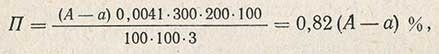 где П - содержание пентозанов, %; А - число миллилитров 0,1 н. раствора тиосульфата натрия, пошедшее на титрование выделившегося йода при глухом опыте; а - число миллилитров 0,1 н. раствора тиосульфата, пошедшее на титрование йода, выделившегося в исследуемом дистилляте; 0,0041 - количество пентозанов г, соответствующее 1 мл 0,1 н. раствора тиосульфата натрия.Определение витаминовПри глубоком изучении процессов пищеконцентратного и овощесушильного производства, при установлении пищевой ценности готовых продуктов, а также при контроле производства витаминизированных изделий определяют содержание в них следующих витаминов: витамина С (аскорбиновой кислоты), B1 (тиамина), B2 (рибофлавина), PP (никотиновой кислоты), каротина (провитамина A).Подготовка проб при определении витаминовПробы исследуемых продуктов приготовляют непосредственно перед анализом. При анализе свежих плодов и овощей из отдельных экземпляров вырезают ножом из нержавеющей стали пробы в форме продольных сегментов, которые быстро измельчают ножом (капуста, лук) или на терке (картофель, корнеплоды), тщательно перемешивают и из полученной однородной массы отбирают пробу не менее , которую немедленно направляют на исследование.Свежие ягоды и мелкие сочные плоды предварительно не измельчают; из средней пробы отбирают в банку из разных мест по нескольку ягод, плодов, перемешивают их и берут навеску для анализа. Из плодов и ягод с косточками удаляют косточки, а в дальнейшем поступают так, как описано выше.Сухие плоды и овощи не менее  измельчают на лабораторной мельнице или ножницами и полученный измельченный материал ссыпают в банку с притертой пробкой. Из тщательно перемешанной массы отбирают пробу для лабораторного анализа.Пищевые концентраты в количестве не менее  измельчают на лабораторной мельнице, перемешивают и отбирают пробу для анализа.Витаминизированные молочные пищевые концентраты (в брикетированном виде) не менее  измельчают и растирают в ступке, тщательно перемешивают и отбирают пробу для анализа.Порошкообразные продукты в количестве не менее  перед отбором пробы для исследования тщательно перемешивают.При исследовании жидких, пюреобразных и пастообразных продуктов навески для анализа берут после тщательного перемешивания пробы.Определение витамина CВитамин C, l-аскорбиновая кислота (С6Н8O6), может находиться в пищевых продуктах в двух формах: восстановленной и окисленной (дегидроаскорбиновая кислота).Количественные химические методы определения аскорбиновой кислоты основаны на ее восстановительных свойствах. Основными методами определения содержания аскорбиновой кислоты в препаратах и в пищевых продуктах является индофенольное или йодометрическое титрование. Применяемый индофенольный реактив - 2,6-дихлорфенолиндофенол, синего цвета, при титровании аскорбиновой кислоты восстанавливается и переходит в бесцветное лейкосоединение. Об окончании реакции судят по окрашиванию испытуемого раствора в розовый цвет, вызванному избытком индикатора, который в кислой среде имеет розовую окраску. По количеству индофенола, израсходованного на титрование, определяют содержание витамина С в продукте. При йодометрическом титровании применяют раствор йодноватокислого калия, индикатором служит крахмал.При определении витамина C в пищевых продуктах применяют методы индофенольного титрования: арбитражный, с применением сероводорода и контрольный (упрощенный). Выбор метода зависит от свойств исследуемого продукта и назначения анализа.Арбитражный метод (индофенольный с применением сероводорода)Навеску исследуемого продукта 10- в зависимости от предполагаемого содержания витамина C, взятую с точностью до , количественно при помощи 5%-ного раствора уксусной кислоты переносят в мерную колбу (или цилиндр) и этой же кислотой доводят содержимое колбы до объема 50-100 мл. При анализе концентратов и сушеных овощей, и фруктов навеску 5- растирают в ступке с 5- стеклянного порошка или кварцевого песка (предварительно очищенного от примесей железа, промытого и прокаленного) и с трехкратным по отношению к навеске количеством 5%-ного раствора уксусной кислоты. При растирании анализируемый продукт должен быть полностью покрыт уксусной кислотой. Тщательно растертую смесь оставляют в ступке для настаивания на 10 мин, после чего содержимое ступки переливают в мерную колбу (или цилиндр) через воронку, стараясь не переносить осадка. Ступку, воронку и палочку несколько раз ополаскивают 5%-ным раствором уксусной кислоты, давая каждый раз отстояться осадку. Промывные жидкости сливают к испытуемому раствору в мерной колбе (или цилиндре) и доводят до объема 50-100 мл в зависимости от величины взятой навески и предполагаемого содержания витамина C. Содержимое мерной колбы или цилиндра тщательно перемешивают и центрифугируют или быстро фильтруют через слой ваты.10 мл полученной уксуснокислой вытяжки пипеткой переносят в колбочку, стаканчик или центрифужную пробирку емкостью 60-80 мл и туда же прибавляют для создания необходимого pH и осветления раствора последовательно, при легком встряхивании,  углекислого кальция и 5 мл 5%-ного раствора уксуснокислого свинца, приготовленного на 5%-ном растворе уксусной кислоты. Эту операцию следует проводить осторожно, так как прибавление углекислого кальция сопровождается пенообразованием. Раствор быстро центрифугируют или фильтруют в сухую колбочку через заранее приготовленный маленький складчатый фильтр.Если фильтрат окажется мутным, то осветление повторяют на другой порции уксуснокислой вытяжки анализируемого продукта. Прибавляют к ней увеличенное в 2, 3 или 4 раза количество углекислого кальция и 5%-ного раствора уксуснокислого свинца, затем отфильтровывают или центрифугируют, как указано выше. Через прозрачный фильтрат в течение 5-15 мин пропускают ток сероводорода, получаемого из аппарата Киппа действием разведенной соляной (1:1) или серной (1:3) кислоты на сернистое железо. Для быстрого и полного осаждения сернистого свинца раствор в начале пропускания сероводорода энергично взбалтывают. Пропускание сероводорода заканчивают, когда слой жидкости над черным осадком сернистого свинца становится прозрачным. Раствор фильтруют через маленький сухой беззольный фильтр в сухую колбочку и из прозрачного фильтрата полностью удаляют сероводород током углекислого газа из баллона или аппарата Киппа, заряженного мрамором и разбавленной (1:1) соляной кислотой. Углекислый газ может быть заменен азотом. Контроль на полноту удаления сероводорода проводят при помощи фильтровальной бумаги, смоченной раствором уксуснокислого свинца, которую подносят к горлышку колбочки, в отсутствие сероводорода бумажка остается бесцветной, появление на ней желточерного пятна указывает на наличие сероводорода. Пропускание сероводорода и инертного газа следует проводить в вытяжном шкафу.В колбочку предварительно приливают пипеткой 5 мл 80%-ного раствора уксусной кислоты и столько дистиллированной воды, чтобы общий объем жидкости с испытуемым раствором составил 15 мл. Затем вносят пипеткой от 1 до 10 мл испытуемого осветленного раствора, полученного после удаления сероводорода, и титруют из микробюретки или микропипетки 0,001 н. раствором 2,6-дихлорфенолиндофенола до появления розовой окраски, не исчезающей в течение 30-60 сек. Титрование проводят каплями при непрерывном легком встряхивании титруемого раствора. Титрование должно продолжаться не более 2 мин. После окончания титрования необходимо при энергичном взбалтывании раствора прибавить еще две капли раствора 2,6-дихлорфенолиндофенола; если окраска испытуемого раствора усилится, можно считать, что конец реакции был найден правильно, и в этом случае объем прибавленных капель индикатора не учитывают. При установлении количества испытуемого раствора, необходимого для титрования, следует исходить из того, чтобы на титрование израсходовалось не более 2 мл 0,001 н. раствора 2,6-дихлорфенолиндофенола.Определение витамина C проводят не менее чем в двукратной повторности, причем результаты параллельных титрований не должны отличаться между собой более чем на 0,04 мл. Содержание витамина C вычисляют как среднюю арифметическую величину из 2-3 параллельных определений. При вычислении результатов титрования следует вводить поправку на контрольное определение: титрование 0,001 н. раствором 2,6-дихлорфенолиндофенола смеси 5 мл 80%-пой уксусной кислоты и 10 мл дистиллированной воды до появления розового окрашивания. Эту поправку, равную обычно для объема 15 мл 0,06-0,08 мл, вычитают из общего количества индикатора, пошедшего на титрование испытуемого раствора.Содержание витамина C в продукте (х), выраженное в миллиграммах на , вычисляют по формуле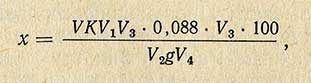 где V - количество 0,001 н. раствора 2,6-дихлорфенолиндофенола, пошедшего на титрование с учетом поправки на контрольное титрование, мл; К - коэффициент пересчета на точно 0,001 н. раствор 2,6-дихлорфенолиндофенола; V1 - объем, до которого доведена навеска при прибавлении к ней экстрагирующей жидкости, мл; V2 - объем анализируемой жидкости, взятой для титрования, мл; V3 - объем первоначального раствора или экстракта, взятого для анализа после прибавления уксуснокислого свинца, мл; V4 - объем первоначального раствора или экстракта, взятого для анализа перед обработкой уксуснокислым свинцом; g - навеска продукта, г; 0,088 - количество аскорбиновой кислоты, соответствующее 1 мл точно 0,001 н. раствора 2,6-дихлорфенолиндофенола.Определение витамина C следует проводить не на прямом солнечном свете. Продолжительность анализа должна быть не более 1 ч.Приготовление 0,001 н. раствора индикатора 2,6-дихлорфенолиндофенола0,25- индикатора взбалтывают в однолитровой мерной колбе с 600 мл дистиллированной воды в течение 1,5-2 ч (можно оставлять для растворения на ночь), доливают дистиллированной водой до , хорошо смешивают и фильтруют. Раствор индикатора пригоден для анализа в течение 5-10 дней. Хранить его следует в темноте, в прохладном месте, желательно в холодильнике.Титр индикатора проверяют ежедневно. Появление при проверке титра грязноватого оттенка указывает на непригодность раствора индикатора для анализа.Определение титра раствора индикатора - 2,6-дихлорфенолиндофенолаТитр раствора индикатора можно установить двумя способами.Первый способ. К 5 мл раствора индикатора прибавляют 2,5 мл насыщенного раствора щавелевокислого натрия и титруют из микробюретки 0,01 н. раствором соли Мора, приготовленным на 0,02 н. растворе серной кислоты, до исчезновения синей окраски и перехода синевато-зеленоватого цвета в янтарно-желтый. Титр раствора соли Мора устанавливают по 0,01 н. раствору марганцовокислого калия, а титр последнего - по 0,01 н. раствору щавелевокислого натрия или щавелевой кислоте по общепринятым методикам.Раствор соли Мора остается пригодным для анализа в течение 2-3 месяцев при хранении его в темном прохладном месте. Титр раствора соли Мора проверяют не реже 1 раза в месяц.Второй способ. Несколько кристалликов аскорбиновой кислоты (примерно 1-1,5 мг) растворяют в 50 мл 2%-ного раствора серной кислоты. 5 мл этого раствора, взятого пипеткой, титруют раствором 2,6-дихлорфенолиндофенола из микробюретки до появления розового окрашивания, не исчезающего в течение 3 мин. Параллельно такой же объем (5 мл) раствора аскорбиновой кислоты титруют из другой микробюретки точно 0,001 н. раствором йодноватокислого калия ( KJO3, высушенного в течение 2 ч при 105° С, растворяют в  дистиллированной воды, полученный 0,01 н. раствор KJO3 перед анализом разбавляют в мерной колбе дистиллированной водой в 10 раз). Титрование проводят в присутствии нескольких кристалликов (1-2 мг) йодистого калия и 2-3 капель 1%-ного раствора крахмала до появления голубого окрашивания. Это титрование удобно проводить в фарфоровой чашечке.Титр раствора 2,6-дихлорфенолиндофенола (х) по аскорбиновой кислоте вычисляют по формуле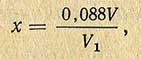 где V - количество 0,001 н. раствора KJO3, пошедшего на титрование раствора аскорбиновой кислоты, мл; V1 - количество раствора 2,6-дихлорфенолиндофенола, пошедшего на титрование раствора аскорбиновой кислоты, мл; 0,088 - количество аскорбиновой кислоты, соответствующей 1 мл точно 0,001 н. раствора 2,6-дихлорфенолиндофенола, мг.Контрольный упрощенный метод определения витамина СМетод применяется при массовых анализах свежих плодов и овощей. Он позволяет определять аскорбиновую кислоту только в восстановленной форме. Точность метода ±20%.Методика определения. Во взвешенный стаканчик берут в зависимости от предполагаемого содержания витамина C в продукте навеску 10- и быстро заливают ее 50 мл 4%-ного раствора соляной кислоты; навески, залитые кислотой, можно хранить в течение 10-15 мин. Навеску вместе с кислотой переносят в фарфоровую ступку. Часть кислоты из ступки сливают в мерную колбу или цилиндр емкостью 100 мл, а навеску с небольшим количеством оставшейся кислоты тщательно растирают. Затем содержимое ступки переносят в тот же цилиндр (или колбу), в котором находится остаток соляной кислоты, смывая дистиллированной водой остаток из фарфоровой ступки в ту же мерную колбу (или цилиндр). Раствор в мерной колбе доводят дистиллированной водой до метки. Содержимое колбы хорошо перемешивают и быстро фильтруют через марлю или воду. Из этого раствора отбирают пробу для титрования.В случае труднорастираемых продуктов к навеске в фарфоровой ступке прибавляют 2- взвешенного, хорошо промытого и прокаленного кварцевого песка или стеклянной пудры. После того как все содержимое ступки перенесено в мерную колбу (или цилиндр) и объем вытяжки доведен до 100 мл, к вытяжке добавляют дистиллированную воду в количестве 0,35 мл на каждый грамм взятого песка и всю жидкость снова хорошо перемешивают.При исследовании жидкого материала его разбавляют в цилиндре 4%-ным раствором соляной кислоты и дистиллированной водой с таким расчетом, чтобы конечная концентрация соляной кислоты составляла 2%. Соляная кислота может быть заменена метафосфорной или щавелевой кислотой. Для получения вытяжки пользуются 2%-ным раствором метафосфорной кислоты, приготовленной на 2 н. растворе серной кислоты. Сначала приготовляют 20%-ный раствор метафосфорной кислоты на 2 н. растворе серной кислоты, а перед употреблением этот раствор разбавляют в 10 раз 2 н. раствором серной кислоты.Навеску исследуемого продукта растирают в ступке с 2%-ным раствором метафосфорной кислоты (навеска должна быть покрыта кислотой), затем ее переносят в мерный цилиндр. Ступку несколько раз промывают небольшим количеством раствора метафосфорной кислоты, сливают эти растворы в цилиндр, доводя содержимое до 100 мл. Витамин C в растворе метафосфорной кислоты стабилен в течение нескольких часов. При отсутствии метафосфорной кислоты можно пользоваться щавелевой кислотой. Навеску исследуемого материала быстро растирают в ступке под 20 мл 1%-ного раствора соляной кислоты и затем переносят содержимое фарфоровой ступки в мерный цилиндр емкостью 100 мл и доводят объем вытяжки до 100 мл при помощи 1%-ного раствора щавелевой кислоты. После перемешивания вытяжку фильтруют. Для титрования 0,001 н. раствором 2,6-дихлорфенолиндофенола отбирают от фильтрованной вытяжки не более 5 мл.Титрование и вычисление содержания витамина C (в миллиграммах на  продукта) производят так же, как и в арбитражном методе. Расхождение между результатами анализов двух параллельных навесок из одного продукта не должно превышать 3-4%.Метод определения витамина C в сульфитированных сушеных продуктахМетод основан на том, что сернистые соединения (в кислой среде) блокируются формальдегидом и не мешают титрованию аскорбиновой кислоты.Навеску сушеного продукта, взятого с таким расчетом, чтобы витамина C в вытяжке содержалось 0,04-0,1 мг, растирают в ступке с 5%-ным раствором метафосфорной кислоты. Вытяжку фильтруют и в случае исследования несульфитированного продукта титруют 0,001 н. раствором 2,6-дихлорфенолиндофенола.При анализе сульфитированного сушеного продукта полученную метафосфорную вытяжку подкисляют 50%-ным раствором серной кислоты и обрабатывают формальдегидом, концентрация которого в конечном растворе должна быть 4%. Раствор оставляют стоять на 8 мин, а затем титруют 0,001 н. раствором 2,6-дихлорфенолиндофенола, как указано выше.Определение каротинаМетоды определения каротина основаны на извлечении его из растительных тканей бензином или петролейным эфиром и последующем освобождении от сопутствующих веществ при помощи адсорбционной хроматографии. Количественное определение каротина проводят колориметрированием полученных растворов, содержащих каротин. Для определения каротина предложены три варианта метода.Методика определения. Первый вариант. Каротин извлекают из растительного материала после обезвоживания его спиртом или ацетоном, а затем омыляют вещества, перешедшие в экстракт, спиртовым раствором щелочи. Повторно извлекают каротин, фильтрат пропускают через адсорбционную колонку и затем определяют интенсивность окраски фильтрата.Навеску измельченного продукта берут в количестве от 1 до  в зависимости от содержания каротина и растирают ее в фарфоровой ступке с небольшим количеством промытого и прокаленного песка или измельченного стекла. К растертой массе в ступку приливают спирта или ацетона пятикратное количество, растирают, а затем добавляют порциями 20-30 мл бензина или петролейного эфира. Смесь растирают, экстракт фильтруют через бумажный фильтр; экстрагирование повторяют до тех пор, пока последние порции экстракта не станут бесцветными.Фильтрат переносят в делительную воронку, добавляют несколько миллилитров дистиллированной воды для разделения слоев: верхний - бензиновый, нижний - спиртовой или ацетоновый. В другую делительную воронку сливают спиртовой или ацетоновый слой и промывают 2 раза бензином или петролейным эфиром, присоединяя эти вытяжки к основному фильтрату. Соединенные вытяжки переносят в колбу и концентрируют до объема 20-30 мл на водяной бане при температуре не выше 50° С в вакууме. К экстракту добавляют приблизительно равный объем 5%-ной спиртовой щелочи и омыляют в течение 30 мин-1 ч на водяной бане с обратным холодильником при кипении раствора. Омыленный раствор переносят в делительную воронку, прибавляют несколько миллилитров воды, взбалтывают и отделяют бензиновый слой, который затем промывают 8-10 раз дистиллированной водой. Бензиновый экстракт переносят в колбу и сушат обезвоженным сульфатом натрия при взбалтывании до исчезновения мутности раствора, затем фильтруют и концентрируют до объема 5-10 мл, как указано выше. Сгущенный экстракт пропускают при небольшом разрежении через адсорбционную колонку, наполненную окисью магния или окисью алюминия. Каротин, адсорбированный на колонке, элюируют (растворяют) эфиром или бензином, пропуская их через адсорбент до тех пор, пока выходящая из колонки жидкость не станет бесцветной.Полученный фильтрат собирают в мерную колбу, доводят объем жидкости до метки петролейным эфиром или бензином и колориметрируют в колориметре Дюбоска или на фотоэлектроколориметре, используя для сравнения стандартный раствор азобензола или бихромата калия.Второй вариант.Вначале проводят омыление исследуемого вещества, а затем экстрагирование каротина, адсорбцию и колориметрирование. Навеску измельченного вещества (от 1 до ), растертую в ступке, переносят в колбу, прибавляют 20-40 мл 5%-ной спиртовой щелочи, омыляют в течение 30 мин-1 ч и дальше поступают так же, как и при первом способе.Третий вариант (упрощенный). При этом способе исключается омыление, а все остальные стадии анализа те же, что и при первом способе.Полученные экстракты промывают водой, сушат над безводным сернокислым натрием, концентрируют до малых объемов, пропускают через колонку с адсорбентом и колориметрируют.При определении каротина в моркови можно исключить применение адсорбционной колонки, так как в моркови содержится незначительное количество других каротиноидов, которые практически мало влияют на результат определения. Анализ по третьему варианту проводят в тех случаях, когда результаты определения каротина совпадают с результатами, полученными при работе по первому варианту. Определение каротина в сухом растительном материале (овощи, плоды, ягоды и другие продукты). Навеску измельченного вещества берут от 2 до , каротин извлекают бензином или петролейным эфиром без предварительной обработки спиртом. Полученные экстракты сгущают до объема 20-30 мл и омыляют спиртовым раствором КОН. Далее анализ проводят, как указано в первом варианте.Вычисление содержания каротина.При использовании для колориметрирования колориметра Дюбоска и стандартных растворов азобензола или бихромата калия содержание каротина (х) в мг % в исследуемом продукте рассчитывают по формуле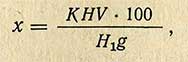 где К - коэффициент пересчета (количество каротина в миллиграммах, соответствующее 1 мл стандартного раствора азобензола, - 0,00235 или стандартного раствора биххромата калия 0,00208); H - показание шкалы стандартного раствора, мм; H1- показание шкалы испытуемого раствора, мм; g - навеска исследуемого продукта, г; V - объем фильтрата после хроматографической адсорбции, мл.При использовании электрофотоколориметра применяют следующую формулу: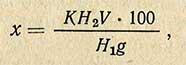 где H2 - показание шкалы реохорда для стандартного раствора; H1 - то же, для испытуемого раствора. Остальные обозначения такие же, как и в предыдущей формуле.Приготовление стандартных растворовРаствор азобензола. 14,5 мг кристаллического химически чистого азобензола растворяют в 100 мл 96%-ного этилового спирта.Раствор бихромата калия. 360 мг трижды перекристаллизованного бихромата калия растворяют в  дистиллированной воды.Приготовление адсорбционной колонкиДля адсорбционной колонки используют стеклянную трубку длиной 12-, диаметром 1-, суженную книзу. Трубку вставляют через пробку в колбу Бунзена. В нижнюю часть адсорбционной трубки помещают вату, а затем адсорбент - окись магния или окись алюминия. Для этого приготовляют кашицу из адсорбента и бензина или петролейного эфира. Кашицей заполняют колонку на 4- и промывают небольшими порциями растворителя, избегая образования пузырьков воздуха.Определение витамина B1Витамин B1 (тиамин, аневрин) находится в естественных продуктах как в свободном, так и в связанном виде. В первом случае — это свободный тиамин или его хлорид - гидрохлорид (C12H18O4Cl2); в связанном состоянии он представляет собой пирофосфорнокислый эфир тиамина, соединенный с белковым носителем, т.е. является коферментом карбоксилазы. В основу метода определения витамина B1, положена способность тиамина окисляться в тиохром феррицианидом калия в щелочной среде и свойство образовавшегося тиохрома давать голубую флуоресценцию при освещении ультрафиолетовыми лучами. В ходе анализа тиохром извлекают из водно-щелочного раствора изобутиловым, бутиловым или изоамиловым спиртом, отделяя его таким образом от флуоресцирующих и других нежелательных примесей, нерастворимых в указанных спиртах.Содержание тиамина в исследуемом веществе устанавливают, проводя на флуорометре сравнительное определение интенсивности флуоресценции испытуемого и стандартного растворов. Описанный метод применим для определения не только свободного тиамина, но и общего содержания тиамина. В этом случае связанную форму тиамина предварительно подвергают расщеплению ферментным препаратом, содержащим фосфатазу.Флуорометрический метод определения витамина B1. Навеску исследуемого продукта в количестве 5-, помещенную в ступку, тщательно растирают с 10-25 мл 0,1 н. раствора серной кислоты и переносят количественно в колбу при помощи того же раствора кислоты; общий объем жидкости в колбе доводят приблизительно до 75 мл. Колбу закрывают пробкой с обратным холодильником (воздушным), опускают в кипящую водяную баню и в течение 45 мин при периодическом перемешивании содержимого ее ведут экстракцию тиамина. В случае определения свободного тиамина полученную вытяжку охлаждают, добавляют 2,5 молярного раствора уксуснокислого натрия до pH 5,0, доводят объем до 100 мл дистиллированной водой, перемешивают, фильтруют и 10-20 мл раствора берут для дальнейшего анализа.При определении общего содержания тиамина вытяжку охлаждают до 35-40° С и добавляют в нее ферментный препарат, который в количестве  на  сухого вещества навески предварительно растирают в ступке с 2-3 мл 2,5 молярного раствора уксуснокислого натрия, затем полученную взвесь препарата переносят в колбу при помощи 2-3 мл раствора уксуснокислого натрия и этим же раствором доводят pH вытяжки до 5,0.Колбу с вытяжкой после добавления ферментного препарата закрывают ватной пробкой и помещают на 12-15 ч в термостат при температуре 37° С. Затем содержимое колбы охлаждают, доводят объем дистиллированной водой до 100 мл, перемешивают и фильтруют. Дальнейшее определение свободного тиамина и общего его содержания проводят одинаково.10-20 мл фильтрата пропускают через адсорбционную колонку для адсорбции тиамина. Для этой цели служит стеклянная трубка (рис. 8.23), имеющая следующие размеры: в верхней части - диаметр  и длину , в средней части - диаметр  и длину  и в нижней части - диаметр  (внутренний диаметр 0,03-) и длину . В среднюю часть трубки кладут стеклянную вату и сверху насыпают адсорбент; для катионита ОДВ-3 высота столбика должна быть около . Подготовленную к работе колонку укрепляют на пробке в мерном цилиндре емкостью 100 мл. Адсорбент промывают 10 мл 3%-ного раствора уксусной кислоты и пропускают через колонку испытуемый раствор. Затем адсорбент 3 раза промывают дистиллированной водой по 10 мл и элюируют тиамин с адсорбента нагретым до кипения 25%-ным раствором хлористого калия в 0,1 н. растворе соляной кислоты порциями по 6-7 мл. Элюат собирают в чистый градуированный цилиндр до объема 30 мл.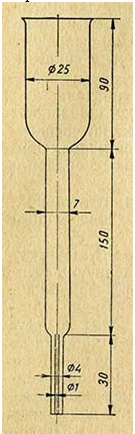 Рисунок 8.23. Трубка для адсорбции тиамина (размеры указаны в мм)По 5 мл полученного раствора переносят пипеткой в две маленькие делительные воронки; в первую воронку добавляют 3 мл смеси для окисления тиамина (0,4%-ный раствор феррицианида калия в 15%-ном растворе едкого натра), перемешивают и приливают для извлечения образовавшегося тиохрома 12 мл изобутилового (бутилового или изоамилового) спирта. Во вторую воронку (контрольная проба) приливают 3 мл 15%-ного раствора едкого натра, перемешивают и добавляют 12 мл изобутилового спирта. Обе воронки встряхивают в течение 2 мин, оставляют смесь в покое до полного расслоения, отделяют нижний водно-щелочной слой, а спиртовой слой фильтруют через бумажный фильтр, в который предварительно помещают 2- безводного сернокислого натрия; прозрачный фильтрат собирают в сухую пробирку, откуда его переносят в кювету флуорометра. Спиртовой раствор можно также обезвоживать сернокислым натрием непосредственно в делительной воронке; после внесения около  реактива смесь встряхивают и обезвоженный раствор фильтруют через бумажный фильтр в сухую пробирку.Раствор тиохрома из стандартного раствора тиамина готовят следующим образом: в две делительные воронки вносят градуированной пипеткой по 1 мл раствора, содержащего 1 мкг тиамина, добавляют по 4 мл 25%-ного раствора хлористого калия и затем в одну воронку приливают 3 мл смеси для окисления, а во вторую (контрольная проба) - 3 мл 15%-ного раствора едкого натра. Содержимое воронок перемешивают и добавляют в каждую воронку по 12 мл изобутилового спирта. В дальнейшем поступают, как описано выше.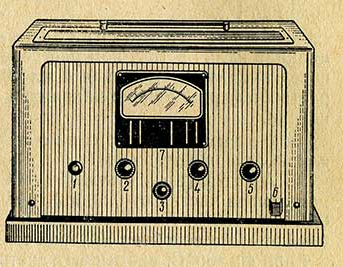 Рисунок 8.24. Флуорометр ЭФ-3: 1 – кнопка для включения прибора при измерении и настройке усилителя; 2 – ручка реостата для настройки усилителя; 3 – индикатор включения прибора; 4 – ручка переменного шунта микроамперметра; 5 – ручка потенциометра настройки; 6 – клавиша; 7 - микроамперметрИнтенсивность флуоресценции подготовленных спиртовых растворов определяют на флуорометре (рис. 8.24) со специальными светофильтрами при помощи чувствительного гальванометра. Измеряют интенсивность флуоресценции в четырех растворах: в двух испытуемых (окисленном и контрольном неокисленном) и в двух стандартных (окисленном и контрольном неокисленном). В каждую кювету вносят около 8 мл изобутилового раствора.Содержание тиамина в мг% (х) вычисляют по формуле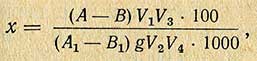 где A - показание флуорометра для испытуемого окисленного раствора; B - показание флуорометра для испытуемого неокисленного раствора; A1 - показание флуорометра для стандартного окисленного раствора; B1 - показание флуорометра для стандартного неокисленного раствора; g - навеска исследуемого продукта, г; V1 - общий объем вытяжки, мл; V2 - объем вытяжки, взятый для адсорбции, мл; V3 - общий объем элюата, мл; V4 - объем элюата, взятый для окисления, мл; 1000 - коэффициент пересчета, мг.Приготовление основных реактивов и препаратов1. Стандартный раствор тиамина. 10 мг кристаллического тиамин-хлорида растворяют в 0,001 н. 25%-ном спиртовом растворе соляной кислоты в мерной колбе емкостью 100 мл. Раствор не изменяется в течение 1-1,5 месяцев при хранении его в темной склянке в прохладном месте. Для приготовления рабочего раствора 1 мл стандартного раствора вносят в колбу емкостью 100 мл и разводят дистиллированной водой до метки; раствор готовят перед анализом, он содержит 1 мкг тиамина в 1 мл.2. 2,5 молярный раствор уксуснокислого натрия.  уксуснокислого натрия растворяют в дистиллированной воде и доводят объем до .3. 25%-ный раствор хлористого калия.  хлористого калия растворяют в дистиллированной воде, добавляют 8,5 мл концентрированной соляной кислоты и доводят объем водой до .4. Смесь для окисления - 0,04%-ный раствор феррицианида калия в 15%-ном растворе едкого натра. Смесь готовят перед анализом, смешивая 4 мл свежеприготовленного 1 %-ного раствора феррицианида калия с 96 мл 15%-ного раствора едкого натрия.5. Ферментные препараты из пенициллиума нотатум или из аспергиллуса ориза.6. Адсорбент катионит СДВ-3. Катионит измельчают до размера частиц от 0,5 до  в количестве 70% и менее  - 30%. Для освобождения от примесей железа обрабатывают его троекратно 10%-ной соляной кислотой каждый раз по 2 ч при 40-60° С, промывают дистиллированной водой до исчезновения реакции на хлор и активируют подсушиванием при температуре не выше 60-70° С.Определение витамина B2Витамин B2 (рибофлавин) C17H20N4O6 содержится в естественных продуктах как в свободном, так и в связанном состоянии. Известны три формы связанного рибофлавина: флавинмононуклеотид, флавинадениндинуклеотид и третья форма, прочно связанная с белком.Метод определения витамина B2 основан на свойстве водных растворов рибофлавина давать интенсивную желто-зеленую флуоресценцию в ультрафиолетовом свете. При определении общего содержания витамина В2 флуорометрическим методом рибофлавин связанных форм переводят в свободное состояние ферментативным и кислотным гидролизом. В ходе анализа вытяжки из естественных продуктов обрабатывают последовательно перманганатом и гидросульфитом натрия для уменьшения количества флуоресцирующих примесей. Затем в отдельной пробе определяют интенсивность неспецифической флуоресценции, которая зависит только от оставшихся примесей; в этой пробе предварительно восстанавливают рибофлавин в бесцветную лейкоформу и таким образом «гасят» его флуоресценцию. При расчете содержания витамина B2 в исследуемом продукте данные по неспецифической флуоресценции вводят как поправку в результат определения общей флуоресценции.Определения общего содержания витамина B2. Навеску продукта (5-) тщательно растирают в ступке с небольшим количеством фосфатного буфера (pH 7,8-8,0), после чего переносят в колбу при помощи того же буферного раствора, доводя общее разведение до соотношения 1:15 или 1:20. Колбу с содержимым нагревают на кипящей водной бане в течение 45 мин при частом перемешивании, охлаждают до 30° С, проверяют величину pH и в случае сдвига в кислую зону снова доводят pH до 7,8-8,0 добавлением фосфатного буфера. К вытяжке добавляют ферментный препарат (трипсин, панкреатин или препарат из пенициллиума нотатум) в количестве 30 мг на  сухого вещества навески, который предварительно растирают в ступке с 2-3 мл фосфатного буфера или уксуснокислого натрия. Вытяжку выдерживают в термостате при 37° С в течение 12-20 ч; при ферментативном гидролизе отщепляется прочно связанная с белком форма рибофлавина. После охлаждения вытяжку доводят дистиллированной водой до объема, соответствующего общему разведению 1:25 или 1:30, и фильтруют через складчатый фильтр.В небольшую колбу вносят 5 мл фильтрата, приливают 5 мл 20%-ного трихлоруксусной кислоты и нагревают на кипящей водяной бане в течение 10 мин. Раствор охлаждают и добавляют 1/4 объема 4-молярного раствора двузамещенного фосфата калия для доведения величины pH до 6,0. Затем к вытяжке приливают по каплям 4%-ный раствор перманганата для окисления флуоресцирующих примесей; раствор перманганата прибавляют обычно в количестве 0,2-0,4 мл до появления стойкой красноватой окраски вытяжки.Вытяжку, обработанную перманганатом, оставляют в покое на 10 мин, а затем к ней приливают по каплям 3%-ный раствор перекиси водорода до тех пор, пока не исчезнет окраска; при добавлении перекиси водорода вытяжку непрерывно взбалтывают. К вытяжке прибавляют 0,2 мл рабочего раствора хлористого олова и 0,1 мл 2,5%-ного раствора гидросульфита натрия для восстановления флуоресцирующих примесей. Вытяжку энергично встряхивают в течение 20 мин для перевода обратимо восстановленного рибофлавина в окисленную флуоресцирующую форму. Объем вытяжки доводят водой до 15 мл, при наличии мути раствор фильтруют. В подготовленной вытяжке определяют интенсивность флуоресценции по сравнению с интенсивностью флуоресценции стандартного рабочего раствора рибофлавина. Для этого вытяжку и рабочий раствор рибофлавина наливают по 8-10 мл в кюветы флуорометра и измеряют интенсивность флуоресценции по шкале гальванометра. Далее в обе кюветы добавляют по  кислого углекислого натрия и по  гидросульфита, перемешивают содержимое кювет и снова измеряют интенсивность флуоресценции. В стандартном растворе рибофлавина флуоресценция гасится до нуля, а в исследуемой вытяжке сохраняется небольшая флуоресценция, что обусловлено наличием флуоресцирующих примесей, которые не удаляются полностью при обработке вытяжки указанными выше реагентами. Чтобы убедиться в полноте гашения флуоресценции рибофлавина, к пробам добавляют по  гидросульфита и снова измеряют интенсивность флуоресценции. При полном гашении показания гальванометра не должны изменяться. Содержание рибофлавина в микрограммах на  веществ (х) вычисляют по формуле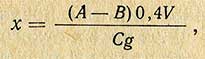 где А - показание флуорометра для испытуемого раствора (первый отсчет); В - показание флуорометра для испытуемого раствора после гашения (второй отсчет); С - показание флуорометра для стандартного раствора, содержащего 0,4 мкг рибофлавина в 1 мл; 0,4 - концентрация стандартного раствора, мкг; g - навеска продукта, г; V - объем общего разведения, мл.Приготовление основных реактивов1. Стандартный раствор рибофлавина. Навеску рибофлавина в количестве 10 мг растворяют в дистиллированной воде в мерной колбе емкостью 250 мл. 1 мл такого раствора содержит 40 мкг рибофлавина. Раствор не изменяется в течение 1 месяца при хранении на холоде и в темноте. Перед определением приготовляют рабочий раствор, для чего в мерную колбу емкостью 100 мл вносят 37,5 мл 20%-ного раствора трихлоруксусной кислоты, 25 мл 4-молярного раствора двузамещенного фосфата калия, 1 мл стандартного раствора рибофлавина и доводят водой до метки. 1 мл рабочего раствора содержит 0,4 мкг рибофлавина.2. Фосфатная буферная смесь (pH 7,8-8,0). Приготовляют 1/15-молярный раствор двузамещенного фосфата натрия ( перекристаллизованного Na2HPO4-2H2O в  воды) и 1/15-молярный раствор однозамещенного фосфата калия ( перекристаллизованного КН2РO4 в  воды). Смешивают 9,5 части первого раствора и 0,5 части второго раствора.3. Раствор хлористого олова. 10г хлористого олова (SnCl2) растворяют в 25 мл концентрированной соляной кислоты. Полученный основной раствор хранят в темной склянке с притертой пробкой при комнатной температуре. Перед каждым определением готовят рабочий раствор разбавлением 0,2 мл основного раствора водой до 100 мл.4. Раствор гидросульфита натрия.  Na2S2O4-2Н2O растворяют в 10 мл 2%-ного раствора двууглекислого натра. Раствор готовят перед употреблением.5. Ферментные препараты: трипсин, панкреатин или ферментный препарат из пенициллиума нотатум.Определение никотиновой кислоты (витамина PP)В естественных продуктах витамин РР (никотиновая кислота) встречается в свободном и связанном виде: как никотиновая кислота C6H5O2N или ее амид C6H6ON2. Для определения никотиновой кислоты предложен колориметрический метод, который основан на взаимодействии никотиновой кислоты с бромистым роданидом или цианом. Образующееся при этом соединение в присутствии ароматических аминов (анилин, метол) в нейтральной или слабокислой среде дает производное, окрашенное в желтый цвет. Интенсивность окраски испытуемых растворов прямо пропорциональна количеству никотиновой кислоты и измеряется колориметрически.Методика определения. Навеску измельченного исследуемого продукта берут в количестве , переносят в мерную колбу емкостью 100 мл и приливают 75 мл 2-н. раствора серной кислоты, смывая воронку и горлышко колбы раствором этой кислоты. Содержимое колбы энергично перемешивают. Колбу помещают в кипящую водяную баню и нагревают содержимое в течение 90 мин при периодическом перемешивании. После этого колбу охлаждают, доводят смесь до метки дистиллированной водой, тщательно перемешивают и фильтруют через бумажный фильтр. (Полученный гидролизат можно оставить на холоде до следующего дня).Берут 25 мл фильтрата, помещают в мерную колбу емкостью 50 мл, добавляют одну каплю фенолфталеина и вносят 10 н. раствор едкого натра до получения слабо-розового окрашивания (примерно 4 мл). Избыток щелочи устраняют 1-2 каплями 5 н. серной кислоты (до исчезновения розового окрашивания). Если раствор нагрелся, его охлаждают, а затем добавляют 2 мл раствора сернокислого цинка и 1-2 капли изоамилового спирта (для устранения пены). Затем при перемешивании содержимого колбы добавляют по каплям раствор 4 н. едкого натра до образования густого осадка гидроокиси цинка. Осаждение заканчивают добавлением раствора 1 н. едкого натра до появления бледно-розового окрашивания. В колбу добавляют 1-2 капли 5 н. серной кислоты (до исчезновения розового окрашивания) и оставляют стоять в течение 10 мин при периодическом помешивании. Смесь в колбе доводят до 50 мл дистиллированной водой, перемешивают и фильтруют через бумажный фильтр. Полученный фильтрат используют для проведения цветных реакций, для этого применяют специальные пробирки с пришлифованными пробками, которые вставляют в штатив круглой формы. Одновременно при проведении цветных реакций испытуемых растворов аналогичные операции повторяют со стандартными растворами никотиновой кислоты. При этом ставят контроль на реактивы к стандартным растворам и на амины к испытуемым.Перечень растворов, используемых при проведении анализа, приведен в табл. 8.6.Таблица 8.6.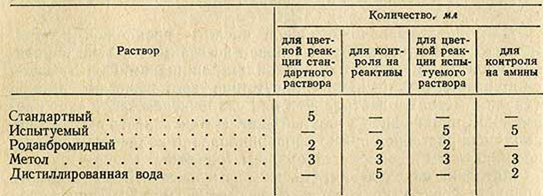 Для проведения цветных реакций в две пробирки (параллельные определения) приливают по 5 мл стандартного раствора никотиновой кислоты и в две пробирки по 5 мл дистиллированной воды, затем в четыре другие пробирки приливают по 5 мл испытуемого раствора. Все пробирки, помещенные в штатив, погружают в баню при температуре 50° С на 5 мин, после чего под тягой из бюретки добавляют по 2 мл роданбромидного раствора согласно табл. 5 (исключая контроль на амины). Жидкость в пробирках перемешивают и оставляют их в бане на 10 мин при температуре 50° С. Пробирки охлаждают в холодной воде до комнатной температуры, помещают в деревянный ящичек с гнездами для пробирок, закрывают ящик крышкой и оставляют стоять в темном месте в течение 10 мин. В пробирки добавляют по 3 мл раствора метола, содержимое перемешивают и оставляют в закрытом ящике на 1 ч в темном месте.По истечении часа полученные растворы колориметрируют на фотоэлектроколориметре при синем светофильтре в кювете при толщине слоя . Содержание никотиновой кислоты вычисляют следующим образом. Устанавливают величины оптической плотности испытуемого (n) и стандартного (n1) растворов с учетом поправок на контроль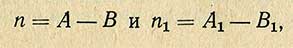 где А - оптическая плотность испытуемого раствора; А1 - то же, стандартного; В - оптическая плотность контрольного раствора на амины; B1 - оптическая плотность контрольного раствора на реактивы.В дальнейшем для расчета содержания никотиновой кислоты в мг% (x) используют следующую формулу: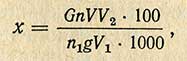 где G - содержание никотиновой кислоты в 1 мл стандартного раствора, мгк; n - оптическая плотность испытуемого раствора с учетом контрольного раствора; n1 - оптическая плотность стандартного раствора с учетом контрольного раствора; g - навеска, г; V - общий объем гидролизата, мл; V1 - объем гидролизата, взятый для очистки сернокислым цинком, мл; V2 - конечный объем раствора после добавления сернокислого цинка, мл.Приготовление реактивов1. Стандартный раствор никотиновой кислоты (основной). 500 мг никотиновой кислоты помещают в колбу емкостью 500 мл, добавляют 5 мл 10 н. H2SO4 и, когда кристаллы растворятся, доводят до метки дистиллированной водой. 1 мл такого раствора содержит 1000 мкг никотиновой кислоты. Раствор пригоден в течение 1 года при хранении на холоде.2. Стандартный раствор - рабочий. 5 мл основного стандартного раствора разбавляют до  дистиллированной водой. 1 мл такого раствора содержит 5 мкг никотиновой кислоты (раствор приготовляют ежедневно).3. Роданбромидный раствор (готовят перед употреблением). Приготовляют бромную воду, внося в дистиллированную воду бром до прекращения растворения капель брома. К охлажденной на льду бромной воде, взятой в количестве необходимом для анализа, прибавляют по каплям 10%-ный раствор роданистого калия или аммония до светло-желтого окрашивания, а затем 1 %-ный раствор тех же реактивов до полного обесцвечивания бромной воды. Добавляют постепенно, небольшими порциями, по 20-50 мг углекислого кальция до прекращения выделения пузырьков и образования мути. Раствор фильтруют в склянку из темного стекла с притертой пробкой и хранят на холоде.4. Раствор метола 8%-ный (приготовляют перед употреблением).  перекристаллизованного метола растворяют в 0,5 н. растворе НСl и переносят в мерный цилиндр или колбу емкостью 100 мл, раствор доводят до метки 0,5 н. НСl.Перекристаллизация метола. 500 мл 0,1 н. H2SO4 нагревают до кипения, в кипящий раствор добавляют  метола, предварительно смешанного с  NaHSO3; смесь нагревают до кипения. Если раствор сильно окрашен, добавляют  активированного угля. Смесь немедленно переносят на предварительно нагретую воронку Бюхнера и фильтруют. В химический стакан переносят фильтрат, добавляют  бисульфита натрия и 700 мл 96%-ного спирта; все перемешивают, погружают в ледяную воду и оставляют в темном месте на несколько часов. Выпавшие кристаллы метола фильтруют через Бюхнеровскую воронку, промывают на воронке 96%-ным спиртом из пульверизатора и высушивают на воздухе в темноте. Перекристаллизованный метол хранят в склянке из темного стекла с притертой пробкой в темном месте.Определение консервантовОпределение общей сернистой кислоты (арбитражный метод)Метод основан на выделении сернистой кислоты из продукта соляной кислотой при нагревании и одновременном пропускании газообразной углекислоты с последующим окислением сернистой кислоты перекисью водорода в серную кислоту. Количество сернистой кислоты можно определять объемным или весовым методом.Прибор для определения сернистой кислоты состоит из перегонной круглодонной колбы емкостью 500 мл, соединенной с обратным шариковым холодильником. Колба через стеклянную трубку, доходящую почти до дна, соединена с источником газообразной углекислоты - баллоном с углекислотой или аппаратом Киппа, заряженным углекислым кальцием (мрамором) и 10%-ной соляной кислотой. Холодильник через насадку Кьельдаля и изогнутую пипетку Мора емкостью 50 мл соединяют с двумя последовательно расположенными колбочками-приемниками. В первую колбочку наливают 15 мл, а во вторую - 10 мл 3%-ной перекиси водорода, не содержащей серную кислоту.В каждую колбочку прибавляют по три капли 0,1%-ного раствора бромфенолового синего. Между источником углекислоты и перегонной колбой устанавливают две промывные склянки, в одной находится 5%-ный раствор сернокислой меди, во второй - 5%-ный раствор углекислого натрия. Между промывными склянками и перегонной колбой установлен стеклянный тройник. Один отросток тройника соединяют с капельной воронкой с краном, второй - с изогнутой под прямым углом стеклянной трубкой, проходящей через пробку в перегонную колбу. С третьей стороны тройник соединяют через резиновую и стеклянные трубки с промывной склянкой. Капельная воронка должна находиться ниже газопроводящей трубки таким образом, чтобы жидкость из воронки попадала в перегонную колбу, а не в промывную склянку.Методика определения. В перегонную колбу наливают 250 мл дистиллированной воды, закрывают колбу пробкой и, соединив все части прибора (рис. 8.25), вытесняют из него воздух пропусканием тока промытого углекислого газа в течение 5 мин. После этого, не прекращая пропускания углекислого газа, открывают пробку и быстро количественно вносят в колбу  хорошо растертой и перемешанной средней пробы исследуемого продукта. Навеску пюреобразных продуктов можно брать в патрон из парафинированной бумаги или по разности, взвешивая навеску с тарой до и после перенесения ее в колбу. Жидкий продукт вносят в колбу через капельную воронку, промывая ее затем дистиллированной водой. Колбу закрывают пробкой и нагревают. Затем в колбу через капельную воронку наливают 20 Мл 10%-ного раствора соляной кислоты, промывают воронку 10-20 мл дистиллированной воды и закрывают кран воронки. Ток углекислого газа, пропускаемого через прибор, регулируют таким образом, чтобы в приемнике можно было бы сосчитать пузырьки.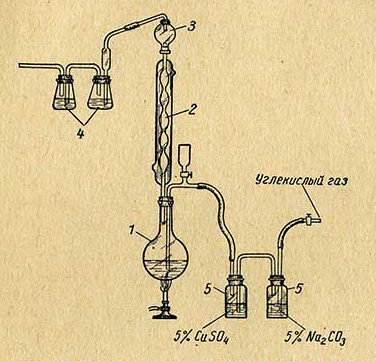 Рисунок 8.25. Прибор для определения сернистой кислоты: 1- круглодонная колба для испытуемого продукта; 2 – холодильник; 3 – каплеуловитель; 4 – приемные склянки; 5 – промывные склянки с растворамиОкрашивание растворов перекиси водорода в желтый цвет указывает на наличие сернистой кислоты в исследуемом продукте. Раствор кипятят в течение 1 ч, после чего приемные колбочки отъединяют от прибора на стыке пипетки Мора с насадкой Кьельдаля, прекращают нагревание и пропускание углекислого газа. Содержимое приемных колбочек сливают в химический стакан емкостью 100-150 мл. Колбочки и пипетку Мора споласкивают дистиллированной водой (по 5 мл на каждую) и сливают в тот же стакан.Для проведения весового определения к содержимому стакана прибавляют 1 мл химически чистой соляной кислоты (относительной плотностью 1,19) и 5 мл 10%-ного раствора хлористого бария. Жидкость в стакане нагревают до кипения и кипятят в течение 10 мин. Затем стакан закрывают часовым стеклом и оставляют стоять 3-4 ч на теплой песчаной бане или в термостате. Когда раствор над выпавшим осадком сернокислого бария станет совершенно прозрачным, его фильтруют через плотный беззольный бариевый фильтр (фильтр с синей полосой).Осадок из стакана количественно переносят на фильтр, промывают несколько раз дистиллированной водой, сушат и озоляют во взвешенном тигле. Прокаленный остаток в тигле взвешивают с точностью до .Содержание общей сернистой кислоты в пересчете на SO2 в процентах (х) вычисляют по формуле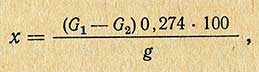 где G1 - масса (вес) тигля с прокаленным остатком серно-кислого бария, г; G2 - масса (вес) пустого прокаленного тигля, г; g - навеска продукта, г или мл; 0,274 - коэффициент пересчета сернокислого бария на SO2.Для определения сернистой кислоты объемным методом после окончания отгона к соединенным растворам из приемных колбочек прибавляют три капли 0,1%-ного раствора бромфенолового синего и титруют образовавшуюся серную кислоту 0,01 н. раствором едкого натра до перехода окраски раствора в желтый цвет.Содержание сернистой кислоты в пересчете на SO2 (х) в процентах вычисляют по формуле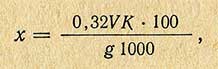 где V - количество 0,01 н. раствора едкого натра, пошедшего на титрование серной кислоты, мл; К - поправочный коэффициент для 0,01 н. раствора едкого натра; g - навеска исследуемого продукта, г или мл; 0,32-количество миллиграммов SO2, соответствующее 1 мл 0,01 н. раствора едкого натра.Определение общей сернистой кислоты в сульфитированных плодовоовощных продуктахНавеску  средней пробы продукта, взятую с точностью до , переносят без потерь при помощи 90-100 мл 20%-ного раствора хлористого натрия в фарфоровую ступку и туда же тотчас добавляют 5 мл буферного раствора с pH 4,2-4,6. Смесь в ступке тщательно растирают и количественно через воронку переносят при помощи 20%-ного раствора хлористого натрия в мерную колбу емкостью 250 мл. Этим же раствором объем жидкости в колбе доводят до метки. Содержимое колбы тщательно перемешивают и фильтруют через марлю или ватный тампон. В две конические колбы емкостью 250 мл с пробками (лучше стеклянными притертыми) переносят пипеткой 50 мл фильтрата и по 2 мл 1 н. раствора едкого натра. Колбы закрывают пробками и оставляют стоять 1-2 мин. Затем в каждую колбу добавляют по 2 мл 6 н. раствора соляной кислоты. Содержимое одной колбы немедленно титруют 0,02 н. раствором йода в присутствии в качестве индикатора 1 мл 1%-ного раствора крахмала.К содержимому другой колбы прибавляют для связывания сернистой кислоты 1 мл 40%-ного раствора формальдегида. Колбу закрывают пробкой, ставят в темное место и через 10 мин титруют 0,02 н. раствором йода в присутствии 1 мл 1%-ного раствора крахмала.Содержание общей сернистой кислоты в процентах (х) вычисляют по формуле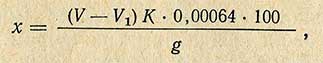 где V - количество 0,02 н. раствора йода, пошедшего на первое титрование, мл; V1 - количество 0,02 н. раствора йода, пошедшего на второе титрование; 0,00064 - коэффициент пересчета 0,02 н. йода на сернистый ангидрид; g - навеска (или объем) испытуемого продукта, г или мл; К - поправочный коэффициент для 0,02 н. раствора йода.Определение проводят в двух повторностях.Буферный раствор с pH 4,2-4,6 приготовляют следующим образом: растворяют отдельно  Na2HPO4-2H2O в  дистиллированной воды и  КН2РО4 в  дистиллированной воды и смешивают 0,1 части первого раствора с 9,9 частями второго. Можно также пользоваться фосфатно-лимоннокислым буферным раствором с pH 4,2-4,6, который приготовляют смешиванием 9,35 частей раствора Na2HPO4 ( в  воды) с 10,65 частями раствора лимонной кислоты ( в  воды).Определение свободной сернистой кислоты хорошо растертой средней пробы продукта количественно при помощи 150 мл дистиллированной воды переносят в коническую колбу емкостью 300-400 мл. Колбу закрывают пробкой с двумя стеклянными трубками. Одна из трубок доходит до дна, другая - короткая соединена с двумя последовательно расположенными колбочками - приемниками. В первую колбочку наливают 15 мл, а во вторую - 10 мл 3%-ного раствора перекиси водорода, свободной от серной кислоты. К растворам прибавляют по три капли 0,1 %-ного раствора бромфенолового синего. Вторую колбочку присоединяют к водоструйному насосу. Длинная трубка соединена с двумя промывными склянками, в которые наливают по 25-30 мл 5%-ного раствора пирогаллола в 25%-ном водном растворе едкого натра.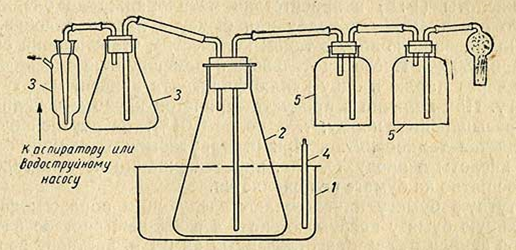 Рисунок 8.26. Прибор для определения «свободной» сернистой кислоты: 1 – сосуд с температурой 40-50 градусов Цельсия; 2 – колба с исследуемым объектом; 3 – приемник с 3%-ной перекисью водорода; 4 – термометр; 5 – сосуды с щелочным раствором пирогаллолаКолбу с продуктом взбалтывают, ставят на водяную баню и при температуре 40-50° С через всю систему (рис. 8.26) просасывают воздух с такой скоростью, чтобы можно было сосчитать пузырьки газа. Через 2 ч приемники отсоединяют от колбы и прекращают просасывание воздуха. Содержимое приемников сливают в химический стакан емкостью 100 мл, ополаскивают колбочки дистиллированной водой по 5 мл каждую, сливая ее в тот же стакан. Далее весовое определение SO2 проводят так, как описано для арбитражного метода.Определение сернистой кислоты капельным методомМетод основан на реакции между сернистой кислотой и азотнокислой закисью ртути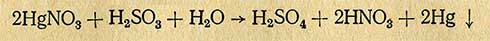 Сернистая кислота восстанавливает азотнокислую закись ртути, которая выпадает в виде черного осадка. Определение проводят в виде капельной реакции на бумаге, применяя способ предельного разбавления.Методика определения.  тонко измельченных сушеных фруктов или овощей растирают в ступке с небольшим количеством песка и 5 мл воды. Растертую массу вместе с песком количественно переносят в колбочку с пробкой или в бюксу при помощи 20 мл дистиллированной воды, добавляют 5 мл 4%-ного раствора едкого натра. Колбу или бюксу закрывают и через 5 мин добавляют водный раствор серной кислоты (1:6). Количество добавляемой серной кислоты заранее определяют путем титрования 5 мл 4%-ного раствора едкого натра раствором серной кислоты (1:6) в присутствии метилоранжа до бледно-розового цвета. Затем в колбу или бюксу с навеской добавляют дистиллированную воду в таком количестве, чтобы общий объем составил 30 мл. После тщательного перемешивания смесь фильтруют через марлю и одну каплю фильтрата наносят на ртутную бумагу. При наличии в продукте сернистой кислоты в количестве, превышающем норму, т.е. более 0,01%, на ртутной бумаге появляется темное пятно. При стандартном содержании сернистой кислоты в продукте, т.е. при содержании не выше 0,01%, темное пятно на бумаге не появляется.Ртутную бумагу приготовляют следующим образом: фильтровальную бумагу погружают на 1 ч в 3%-ный раствор азотно-кислой закиси ртути, приготовленный на 0,1 н. растворе азотной кислоты. Пропитанную бумагу высушивают на стекле и хранят в закрытой стеклянной банке в темноте. Ртутная бумага реагирует на сернистую кислоту в течение одного месяца.Определение сорбиновой кислоты жидкого или хорошо растертого в ступке (гомогенизированного) продукта помещают в перегонную колбу и туда же вносят  сернокислого магния и 10 мл 1 н. раствора серной кислоты. Перегонную колбу, соединенную с парообразователем и холодильником, помещают в баню с водой или с 2%-ным раствором хлористого кальция и пропускают пар. Перегонку ведут при температуре 100-105° С таким образом, чтобы объем испытуемого раствора в перегонной колбе не изменялся. Приемником для отгоняемой жидкости служит мерная колба емкостью 250 мл. Отгонку прекращают, когда объем дистиллята в мерной колбе составит примерно 200 мл. Затем объем дистиллята в мерной колбе доводят дистиллированной водой до метки. Полученный раствор используют для проведения цветной реакции на сорбиновую кислоту.В пробирку (300 X ) вносят 2 мл дистиллята, 1 мл 0,3 н. раствора серной кислоты, 1 мл 0,01 н. раствора хромовокислого калия и помещают ее на 5 мин в кипящую водяную баню. Затем в пробирку прибавляют 2 мл 0,5%-ного водного раствора 2-тиобарбитуровой кислоты и нагревают в водяной бане еще 10 мин. После нагревания пробирку с содержимым охлаждают в проточной холодной воде.Одновременно проводят контрольное определение, в котором исследуемый продукт заменяют 5 мл дистиллированной воды. Интенсивность полученной окраски рабочего и контрольного образца измеряют на фотоэлектроколориметре ФЭК-М с зеленым светофильтром. По оптической плотности находят по калибровочному графику количество сорбиновой кислоты в миллиграммах на  продукта.Для построения калибровочного графика готовят стандартные растворы дважды перекристаллизованной сорбиновой кислоты в дистиллированной воде, содержащие 10; 25; 50; 60; 80 и 100 мг сорбиновой кислоты в 100 мл раствора. Из каждого раствора отбирают пипеткой по 5 мл и доводят в мерной колбе дистиллированной водой до объема 250 мл. Цветную реакцию и измерение оптической плотности проводят так же, как и для испытуемого дистиллята, после отгонки с водяным паром. Калибровочный график строят по средним данным трех серий стандартных растворов.Сорбиновую кислоту перекристаллизовывают следующим образом: к  сорбиновой кислоты прибавляют 400 мл дистиллированной воды и  активированного угля марки Б. Стакан с содержимым нагревают до 95° С, выдерживают при этой температуре 10-15 мин, после чего быстро фильтруют под разрежением на воронке для горячего фильтрования. Перекристаллизованную сорбиновую кислоту, выпавшую из фильтрата в осадок, отфильтровывают под разрежением и сушат до постоянной массы (веса) на воздухе или в эксикаторе над хлористым кальцием.Определение содержания растворимых сухих веществ в растворахРазличают понятия: истинные и видимые сухие вещества. Истинными сухими веществами называют количество сухих веществ, определенное путем высушивания, видимыми сухими веществами - сухие вещества, определенные косвенным путем, на основании показателя, изменяющегося пропорционально изменению содержания сухих веществ: по плотности раствора или по его показателю преломления. Определение содержания истинных сухих веществ проводят, как и определение влажности, методом высушивания. Однако высушивание растворов занимает много времени, и поэтому в контроле бродильных производств обычно определяют видимые сухие вещества по плотности или по показателю преломления раствора.Определение видимых сухих веществ по плотности раствораС изменением содержания сухих веществ в растворе (концентрации раствора) изменяется его плотность, что дает возможность по плотности раствора определить содержание в нем сухих веществ. Для определения плотности раствора часто применяют ареометры и пикнометры, реже - гидростатические весы. Плотностью вещества (р) называется величина, измеряемая отношением массы данного вещества (m) к его объему (V):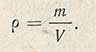 Размерность плотности в системе СИ кг/м3. Часто определяют не абсолютную плотность вещества, а относительную, представляющую собой отношение плотности исследуемого вещества к плотности стандартного вещества. В качестве стандартного вещества для жидкостей принимают воду при температуре 4° С и давлении 1,013*100000 н/м2. Относительная плотность вещества является безразмерной величиной. Для определения относительной плотности исследуемой жидкости следует массу исследуемого вещества разделить на массу воды, находящейся в одном и том же объеме: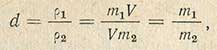 где d - относительная плотность исследуемого вещества по отношению к плотности воды; p1 - плотность исследуемого вещества, кг/м3; р2 - плотность воды, кг/м3; m1 - масса исследуемого вещества, кг; m2 - масса воды, кг; V - объем исследуемого вещества и воды, м3.Относительная плотность вещества изменяется в зависимости от плотности исследуемого и стандартного вещества и обозначается обычно символом d с соответствующими индексами: dt1t2 , где t1 - температура исследуемого вещества; t2 - температура воды. Для одного и того же раствора величина d2020 всегда будет больше, чем величина d204, так как плотность воды при 4° С больше, чем при 20° С. Для перевода плотности вещества, отнесенной к массе воды при 20° С, в плотность вещества, отнесенную к массе воды при 4° С и обратно, пользуются следующими формулами: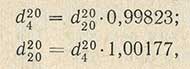 где 0,99823 - плотность воды при 4° С, г/см3; 1,00177 - удельный объем, т.е. объем  воды при 20° С, см3/г.На основании экспериментальных исследований и расчетов составлены таблицы, в которых приведены концентрации растворов различных веществ в зависимости от плотности этих растворов. В контроле бродильных производств пользуются таблицей зависимости концентрации сахарозы в растворе от плотности раствора.Определение содержания сухих веществ ареометромПринцип действия ареометра основан на законе Архимеда, согласно которому тело, погруженное в жидкость, теряет в массе столько, сколько весит объем вытесненной им жидкости. Ареометр, погруженный в жидкость, находится в состоянии равновесия тогда, когда его масса m и масса вытесненной им жидкости m будут равны m = m1: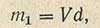 где V - объем вытесненной жидкости; d - относительная плотность вытесненной жидкости.При одной и той же массе ареометра глубина погружения его в жидкость и, следовательно, вытесненный объем зависят только от плотности исследуемого раствора. Чем она больше, тем меньше погружается ареометр, и наоборот.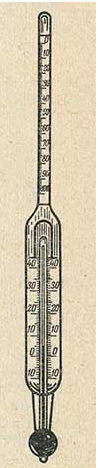 Рисунок 8.27. СахарометрАреометр представляет собой стеклянный цилиндрический сосуд, переходящий в верхней части в тонкую, запаянную сверху трубку, внутри которой находится шкала с делениями; нижняя часть ареометра заканчивается шариком, заполненным дробью. Шарик ареометра в некоторых случаях имеет впаянный термометр для определения температуры жидкости, плотность которой определяют. Шкалы ареометров градуируют в зависимости от их назначения. Если шкала ареометра градуирована по плотности, то такой ареометр называют денсиметром, если по растворам сахарозы - сахарометром. В контроле бродильных производств применяют ареометры, градуированные по растворам чистой сахарозы - сахарометры (сахарометры Баллинга) (рис. 8.27). В чистом водном сахарном растворе сахарометр показывает непосредственно массовый (или, как раньше было принято называть, весовой) процент сахарозы; в нечистом сахарном растворе сахарометр показывает видимое содержание сухих веществ в массовых процентах. Сахарометры градуируют при температуре 20° С. Если температура исследуемого раствора отличается вводят поправку на температуру. Однако эти поправки лишь приблизительны, поэтому лучше определение содержания сухих веществ проводить при температуре 20° С или близкой к ней.Определение содержания сухих веществ сахарометром проводят следующим образом. В цилиндр по стенкам во избежание образования пены наливают исследуемый раствор, дают постоять некоторое время - до полного освобождения от выделяющихся пузырьков воздуха. Цилиндр с исследуемым раствором должен быть установлен вертикально. Целесообразно для ареометрирования устанавливать цилиндр на подставку с винтами и с их помощью придавать ему строго вертикальное положение. Затем в раствор погружают чистый, сухой сахарометр таким образом, чтобы он свободно плавал, не соприкасаясь со стенками цилиндра.Сахарометр берут за верхний конец шейки, выше шкалы, погружают его осторожно. После того как сахарометр установится на определенном делении, его следует легким толчком принудительно погрузить глубже на 2- и оставить на 2-3 мин, пока он не приобретет температуры жидкости и не придет в состояние равновесия. Когда уровень жидкости в цилиндре будет строго горизонтальным и колебания жидкости прекратятся, проводят отсчет показаний сахарометра (рис. 8.28).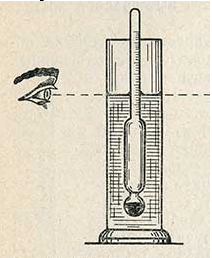 Рисунок 8.28. Отсчет по сахарометруПоказания отсчитывают по нижнему мениску; при исследовании темных растворов отсчет ведут по верхнему мениску. Глаз наблюдателя должен находиться точно на уровне мениска. Одновременно с отсчетом показаний сахарометра отмечают температуру и, если она отличается от 20° С, вводят поправку. Сахарометр после употребления надо промыть водой и поместить для хранения в футляр или широкую стеклянную банку, наполненную водой и имеющую на дне слой песка, предохраняющий от ударов.Проверка сахарометров. Сахарометр проверяют путем сравнения его показаний с заведомо правильным (контрольным) сахарометром. Для этого оба сахарометра погружают в раствор температурой 20° С и сравнивают их показания. Если исследуемый сахарометр правильный, то он показывает одинаковое значение с контрольным. Проверку проводят для трех значений данного сахарометра, для чего соответственно изменяют концентрацию раствора. При отсутствии заведомо правильного сахарометра готовят растворы определенной концентрации чистой сахарозы или сахара-рафинада. Проверку проводят в трех точках при 20° С. Если обнаружено отклонение, составляют таблицу поправок для проверяемого сахарометра.Определение содержания сухих веществ пикнометромПикнометр представляет собой стеклянный тонкостенный сосуд определенной емкости. Сосуду придают различную форму (рис. 8.29). С помощью пикнометра определяют плотность, а затем находят по плотности содержание сухих веществ. Для определения плотности взвешивают в объеме пикнометра исследуемый раствор и дважды перегнанную дистиллированную воду; разделив массу раствора на массу воды, получают плотность раствора.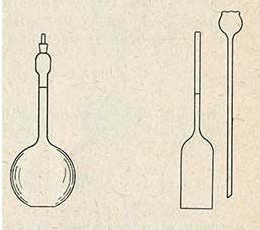 Рисунок 8.29. Пикнометры и воронка к нимТехника работы с пикнометром следующая. Пустой пикнометр моют хромовой смесью и хорошо промывают водопроводной, а затем дистиллированной водой. После этого воду удаляют, ополаскивают пикнометр спиртом и затем эфиром. Снаружи пикнометр обтирают сухим чистым полотенцем, изнутри продувают теплым воздухом и высушивают в сушильном шкафу при температуре 60-80° С. Высушенный пикнометр охлаждают в эксикаторе и взвешивают на аналитических весах. Затем пикнометр наполняют дважды перегнанной дистиллированной водой несколько выше метки и ставят пикнометр в термостат температурой 20° С на 15-20 мин. После этого объем воды в пикнометре доводят точно до метки жгутиком из фильтровальной бумаги, не вынимая пикнометра из термостата. Жидкость доводят до метки по нижнему краю мениска. После доведения жидкости до метки пикнометр дополнительно выдерживают 5 мин в термостате, затем вынимают его, тщательно вытирают внутреннюю поверхность шейки (не касаясь мениска) жгутиком из фильтровальной бумаги и снаружи мягким льняным полотенцем и взвешивают. Далее воду выливают, пикнометр тщательно высушивают горячим воздухом, споласкивают несколько раз исследуемым раствором и наполняют им пикнометр несколько выше метки. Все дальнейшие операции выполняют в такой же последовательности и с соблюдением тех же условий, что и при определении массы воды.Обозначим массу пикнометра А, массу пикнометра с водой - В, массу пикнометра с исследуемым раствором - С, плотность раствора d. Тогда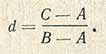 Пример. Масса пустого пикнометра ; масса пикнометра с водой ; масса пикнометра с исследуемым раствором .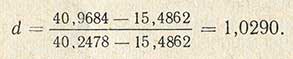 По указанной плотности соответствует содержание видимых сухих веществ 7,3%.Определение содержания сухих веществ гидростатическими весамиОпределение содержания сухих веществ гидростатическими весами основано на законе Архимеда. Гидростатические весы типа ВГ-2 показаны на рис. 8.30. Стойка весов 1 опирается на рабочую площадку одной жесткой ножкой 2 и двумя винтами 3; при помощи этих винтов весы устанавливают вертикально по отвесу 4. Коромысло весов 5 опорной призмой 6 опирается на подушку 7. На призму 8 надета серьга 9, к крючку которой на проволоке подвешен стеклянный поплавок строго определенного объема и массы. Поплавок полностью погружают в исследуемый раствор, который наливают в стеклянный стакан 10 до метки. Температура исследуемого раствора измеряется термометром. Арретирование весов проводят при помощи маховичка 11, приводящего в движение эксцентрик 12. Стойка 1 может подниматься и опускаться при вращении маховичка 13. Стакан ставят на деревянную подставку 14. Коромысло 5 имеет вид неравноплечего рычага. Слева от опорной призмы на коромысле имеется противовес 15 и гайка 16, при помощи которой стрелка 17 приводится к нулевому положению шкалы 18.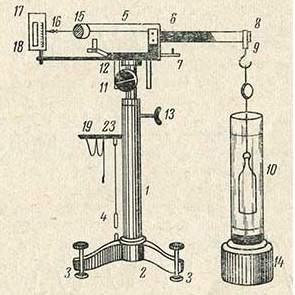 Рисунок 8.30. Гидростатические весы типа ВГ-2Уравновешенный в воздухе поплавок при погружении в раствор в зависимости от его плотности теряет определенную часть своей массы. Для восстановления равновесия весов на правую часть коромысла навешивают пять гирь-рейтеров 19-23. Масса наибольшей основной гири А (рис. 8.31), условно называемой единицей, равна массе воды, вытесняемой поплавком, погруженным в дистиллированную воду при 20° С. Гирю А навешивают на крючок серьги 9 коромысла. Таких гирь в комплекте две. Если навесить одну из них на любое деление коромысла, то гирька дает значение от 0,1 до 0,9 единицы в зависимости от места ее подвеса. Третья гиря Б составляет 1/10 часть основной гири и при навешивании на коромысло дает второй десятичный знак, т.е. от 0,01 до 0,09 единицы. Четвертая гирька В весит 1/100 часть основной гири и при навешивании на коромысло показывает 0,001-0,009 массы единицы. Пятая гирька Г после навешивания дает значение от 0,0001 до 0,0009 массы единицы.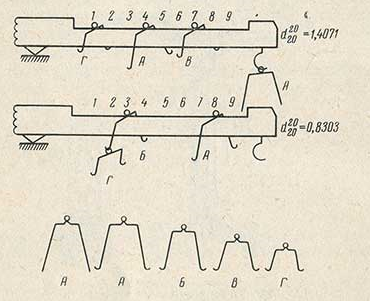 Рисунок 8.31. Отсчет по гидростатическим весамПеред работой с гидростатическими весами следует проверить правильность их показаний. Для этого под поплавок подводят стакан с дистиллированной водой, имеющей температуру 20° С, и в нее погружают поплавок так, чтобы она покрывала поплавок и проволоку на  от ушка поплавка. На крючок серьги 9 навешивают гирьку-единицу; при этом весы должны уравновеситься.Определение плотности гидростатическими весами проводят следующим образом. Наполняют стакан до метки исследуемым раствором, температура которого равна 20° С. Стакан ставят на подставку, опускают в раствор поплавок; раствор перемешивают термометром и удаляют с поплавка пузырьки воздуха. Далее навешивают гирьки на плечо коромысла весов, начиная с самой большой гирьки и меньшего деления коромысла, постепенно переходя к большим. При определении могут встретиться два случая:1) плотность жидкости меньше единицы, т.е. меньше плотности воды;2) плотность жидкости больше единицы, т.е. больше плотности воды.Если жидкость имеет плотность меньше плотности воды, берут самую большую гирьку и последовательно, начиная с шестого деления, пробуют на всех делениях коромысла. Допустим, что при положении гирьки на седьмом делении масса недостаточна, а при положении на восьмом делении - избыточна. Значит, относительная плотность более 0,7 и менее 0,8. Далее пробуем таким же образом вторую, меньшую гирьку и устанавливаем второй десятичный знак. Навешиваем третью гирьку и находим третий десятичный знак, а затем четвертую гирьку и устанавливаем четвертый десятичный знак. Когда две гирьки должны быть помещены на одно и то же деление, то большую из них помещают на соответствующее деление, а меньшую вешают на ушко большой гирьки. Допустим, что первая гирька пришлась на восьмое деление, вторая - на седьмое, третья - на восьмое и четвертая - на нулевое деление, тогда измеряемая плотность будет равна 0,8780.Если жидкость имеет плотность больше единицы, на крючок серьги навешивается основная гирька-единица, а вторую такую гирьку подвешивают на одном из делений плеч коромысла. Допустим, что вторая гирька пришлась с недостатком на пятое деление и с избытком на шестое. Тогда плотность жидкости лежит в пределах между 1,5 и 1,6, после чего подбирают другие гирьки и находят относительную плотность жидкости. Отсчет показаний весов показан на рис. 8.31. Обычно плотность определяют трижды и находят ее среднее значение. Подвешивание, снятие и перестановку гирь проводят с помощью пинцета при закрытом арретире весов.По относительной плотности раствора находят содержание в нем сухих веществ.Определение содержания видимых сухих веществ по показателю преломленияЛуч света Е (рис. 8.32), падая из безвоздушного пространства на поверхность какого-либо вещества, частично отражается (R) и частично преломляется (G), проходя внутрь вещества. Следовательно, луч G несколько приближается к перпендикуляру LL1 и не является продолжением луча Е. Угол, образованный лучом Е и перпендикуляром LL1 на границе двух сред, называется углом падения a1; угол преломленного луча с продолжением перпендикуляра называется углом преломления а2. Показателем или коэффициентом преломления (n) называется отношение синуса угла падения луча на поверхность преломляющей среды к синусу угла преломления этого же луча в данной среде: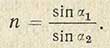 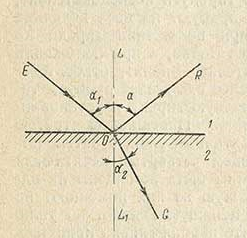 Рисунок 8.32. Преломление и отражение света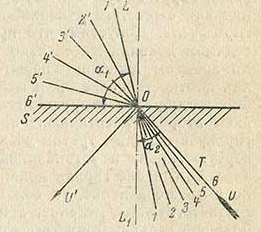 Рисунок 8.33. Полное внутреннее отражениеПоказатель преломления является одной из характерных констант вещества. С изменением концентрации раствора изменяется и его показатель преломления; поэтому по показателю преломления раствора можно определить содержание в растворе сухих веществ. Для лучей разной длины показатель преломления различен. Поэтому определение показателя преломления проводят в монохроматическом свете желтого луча D. Показатель преломления изменяется в зависимости от температуры. Если луч света проходит из одной среды в другую, а не из безвоздушного пространства, то синусы углов падения и преломления относятся обратно пропорционально коэффициентам преломления этих сред: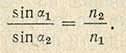 Если луч света переходит из безвоздушного пространства или из воздуха в более преломляющую среду, то угол падения всегда больше угла преломления. Если луч света переходит из среды более преломляющей в среду менее преломляющую (см. рис. 8.33), то угол падения оказывается меньше угла преломления; следовательно, в этом случае луч преломления не приблизится, а, наоборот, удалится от перпендикуляра к преломляющей поверхности.Рассмотрим случай отклонения луча, идущего из более преломляющей среды, от перпендикуляра. Из рис. 15 видно, что положению 1 падающего луча отвечает преломленный луч 1', положению 2 - преломленный луч 2' и т.д. При значительном отклонении падающего луча (положение 6) преломленный луч 6' должен составить с перпендикуляром угол в 90°, т.е. пойти вдоль поверхности US, луч уже не может перейти во вторую среду и претерпевает так называемое полное внутреннее отражение, а отраженный луч U' получается очень ярким.Если лучи света направить в обратную сторону (из менее преломляющей среды в более преломляющую), то луч 6', идущий вдоль поверхности SO, после преломления пойдет по направлению OU. Правее линии OU будет темнота, левее - свет. Угол падения, при котором луч света уже не может перейти из среды более преломляющей в среду менее преломляющую, называется предельным, или углом полного внутреннего отражения. Этому углу а2 соответствует угол падения а1, равный 90°, тогда sin a1 = 1 и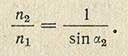 Зная показатель преломления одной из сред и измерив угол полного отражения, можно найти показатель преломления другой среды. Приборы, которые служат для определения коэффициента преломления, называются рефрактометрами. В рефрактометрах многих конструкций показатель преломления определяют по углу полного внутреннего отражения. Сейчас обычно применяют рефрактометры с матовой верхней призмой. В этом случае преломления на границе раздела между верхней призмой и жидкостью не происходит, а каждая точка матовой поверхности представляет собой световую точку. Поэтому материал призмы не играет роли, а сама призма выполняет вспомогательную функцию и называется осветительной.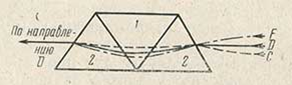 Рисунок 8.34. Призма АмичиПрименение монохроматического света в призмах рефрактометра затруднительно. Поэтому современные рефрактометры приспособлены для использования ахроматического белого света. При применении белого света граница светотени в зрительной трубе получается размытой и имеет радужноокрашенную кайму вследствие того, что предельные лучи различных длин волн преломляются по-разному (явление дисперсии света). Для устранения этого явления служит компенсатор дисперсии, основной частью которого является призма Амичи (рис. 8.34). Эта призма склеена из трех призм: две из слабо преломляющего свет твердого стекла - кронгласа (2) - и одна из сильно преломляющего мягкого стекла - флинтгласа (1). Призмы подобраны таким образом, чтобы желтые лучи линий D спектра проходили через призмы, не изменяя своего направления.Принцип действия компенсатора состоит в следующем. Белый свет, проходя призму рефрактометра (ее называют измерительной призмой), разлагается на составляющие лучи (F, D, С). Если на пути выходящего из измерительной призмы пучка цветных лучей установить призму Амичи, то этот пучок лучей соберется в белый луч, направление которого совпадает с направлением желтого луча D. В этом случае линия предельного луча представится в зрительной трубе рефрактометра в виде резкой границы между светом и тенью, причем положение границы будет соответствовать предельному лучу D, хотя для освещения и применяется белый свет. В контроле бродильных производств применяют рефрактометры: лабораторный прецизионный и погружной.Лабораторный рефрактометр РЛ-2Лабораторный рефрактометр РЛ-2 (рис. 8.35) состоит из основания 1, стойки 2, корпуса 3 и осветительного зеркала 4. В корпусе помещены две стеклянные призмы: нижняя неподвижная - измерительная 5 - и верхняя откидная - осветительная 6 с термометром 7 и подводами воды для поддержания температуры. Когда призмы закрыты, между ними остается узкая щель, которую заполняют исследуемым раствором, нанесенным на нижнюю призму. Оптическая схема лабораторного рефрактометра следующая (рис. 8.36). Зеркалом 1 луч направляется на осветительную призму 2, доходит до ее матовой поверхности и через нее попадает в слой исследуемого раствора 3. Преломившись на границе раздела жидкости и измерительной призмы 4, он проходит через нее и выходит наружу. Далее луч проходит через компенсатор дисперсии 5 и после устранения дисперсии конденсорной линзой 6 через отражательную призму 7 фокусируется на экран с сеткой 8, против которого установлена нанесенная на стекле шкала 9. Отсчет шкалы читают по границе светотени на сетке с помощью линз окуляра 10 и 11.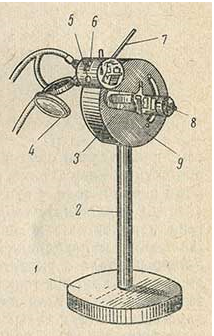 Рисунок 8.35. Лабораторный рефрактометр РЛ-2При определении содержания сухих веществ рефрактометром рукояткой откидывают верхнюю призму, наносят на нижнюю призму несколько капель исследуемого раствора и опускают верхнюю призму. С помощью зеркала 4 (см. рис. 8.35) луч света направляют при исследовании светлых растворов в верхнее отверстие, т.е. в осветительную призму (нижнее отверстие закрывают съемной заслонкой). При темных растворах луч света направляют в нижнее отверстие - в измерительную призму (верхнее отверстие закрывают заслонкой). Затем, наблюдая в окуляр 8, передвигают его из нижнего положения вверх, пока в поле зрения не появится граница света и тени. Если эта граница не резко выражена (пестро окрашена), то для резкого разделения света и тени передвигают компенсатор дисперсии рычажком 9. Дальнейшим передвижением окуляра точно совмещают линию раздела с указателем, имеющим вид пунктирной линии или круга с точкой в центре. После этого отсчитывают через окуляр показания рефрактометра. В окуляре видны две шкалы: с левой стороны - коэффициенты преломления, с правой - проценты сухих веществ. Отмечают то деление шкалы, через которое проходит граница света и тени.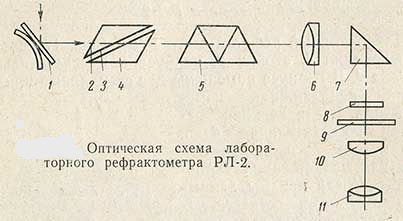 Рисунок 8.36Рефрактометрирование проводят при температуре 20° С. Для поддержания этой температуры через полые оправы призм рефрактометра пропускают воду. Для того, чтобы температура исследуемого раствора соответствовала показанию термометра, которым снабжен рефрактометр, необходимо пропускать воду через оправы призм в течение 15 мин ввиду плохой теплопроводности стеклянных призм. В тех случаях, когда температуру 20° С почему-либо поддерживать трудно и определение проведено при другой температуре, в показание рефрактометра вносится поправка.Призмы рефрактометра следует содержать в совершенной чистоте. После каждого определения поверхность призм обмывают водой с помощью кусочка марли и насухо вытирают марлей. Нельзя вытирать призмы фильтровальной бумагой, полотенцем и т.п., так как при этом можно поцарапать их поверхность, что уменьшает четкость границы света и тени.При исследовании темноокрашенных продуктов, например неразбавленной мелассы, для получения четкой линии раздела тень - свет применяют призму системы В.П. Германчука. При работе с этой призмой отводят в сторону осветительную призму рефрактометра, а на измерительную призму помещают несколько капель исследуемого продукта, накладывают на нее призму системы В.П. Германчука и крепко, но осторожно, прижимают к измерительной призме. Отсчет проводят по резкой линии раздела тень - свет.Проверка рефрактометра. Рефрактометр регулярно проверяют при температуре 20° С. Проверку нулевой точки ведут при помощи дистиллированной воды, помещая 2-3 капли ее между призмами рефрактометра. При этом линия раздела света и тени должна на левой шкале показать коэффициент преломления 1,3330, а на правой - 0%. Если линия раздела не совпадает с указанными точками, то поступают следующим образом. Вывинчивают крышку рефрактометра; в отверстие вводят прилагаемый к рефрактометру ключ и насаживают его на конец четырехгранной шпильки, находящейся внутри корпуса; плавным поворотом ключа подводят границу тени так, чтобы она проходила через три штриха (или центр кружка) и нулевое деление шкалы сухих веществ (через деление 1,3330 шкалы коэффициентов преломления); осторожно вынимают ключ и снова проверяют правильность показания рефрактометра. Затем отверстие закрывают крышкой.Проверку промежуточных точек проводят при помощи специальных кварцевых пластинок и монобромнафталина. На обороте кварцевой пластинки обозначен суммарный коэффициент преломления пластинки и монобромнафталина. На неподвижную призму наносят 1-2 капли монобромнафталина, сверху плотно накладывают кварцевую пластинку, полированной стороной на монобромнафталин. Коэффициент преломления, показанный на пластинке, должен совпадать с отсчетом по шкале. После проверки монобромнафталин смывают спиртом и эфиром, затем призму ополаскивают водой и вытирают насухо.Прецизионный рефрактометр РПЛ-1Прецизионный рефрактометр РПЛ-1 (рис. 8.37) состоит из камеры 1 с измерительной призмой и термометрам, камеры 2 с осветительной откидной призмой, компенсатора с вращающимся кольцом 3, отсчетното барабана 4, окуляра 5, зажимного винта 6, колонки 7 и подставки 8. В качестве источника света пользуются дневным светом или электрической лампой 75-100 вт, помещенной в футляр с матовым стеклом. Рефрактометр устанавливают осветительной призмой к лампе; на шкале этого рефрактометра 102 одинаковых условных деления.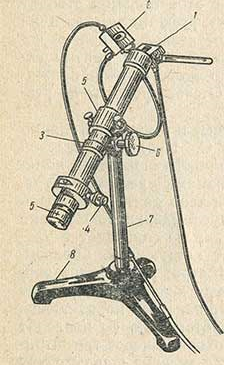 Рисунок 8.37. Прецизионный рефрактометр РПЛ-1Оптическая схема рефрактометра РПЛ-1 следующая (рис. 8.38). Пучок света проходит матовую измерительную призму 1, рассеивается на границе раздела между призмой и раствором, проходит слой жидкости 2, преломляется на границе раздела раствора и измерительной призмы 3. Затем луч проходит призму Амичи 4 для устранения дисперсии и параллельный пучок предельных лучей фокусируется линзой 5 на шкалу 6. Показания шкалы отсчитывают через систему линз окуляра 7. При определении каплю раствора помещают между призмами и направляют осветительное отверстие верхней призмы на источник света. Затем через окуляр наблюдают положение светотени. При нулевом положении отсчетного барабана отмечают целые деления шкалы и, вращая барабан, опускают границу раздела света и тени на ближайшее деление шкалы; на шкале барабана отсчитывают десятые доли делений шкалы. Пересчет делений шкалы на показатели преломления или процентное содержание сухих веществ, а также поправки на температуру, если рефрактометрирование проводят при температуре выше или ниже 20° С, ведут по таблицам, прилагаемым к прецизионному рефрактометру.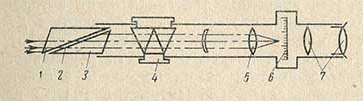 Рисунок 8.38. Оптическая схема рефрактометра РПЛ-1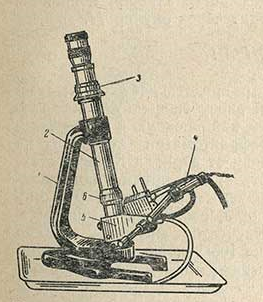 Рисунок 8.39. Прецизионный рефрактометр РПЛ-2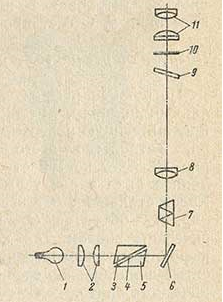 Рисунок 8.40. Оптическая схема рефрактометра РПЛ-2Выпущена усовершенствованная модель прецизионного рефрактометра РПЛ-2. Его отличие заключается в том, что призмы расположены сбоку, под углом 90° к оси трубы, для наблюдения и измерения. Рефрактометр РПЛ-2 (рис. 8.39) состоит из стойки 1, к которой присоединена зрительная труба 2 с мерной камерой 5, кольцом для вращения призмы Амичи 6 и кольцом для вращения пластинки 3, на которой нанесено 10 делений, соответствующих десятым делениям шкалы. В качестве источника света используют лампу на 0,28 а, 6,3 в с питанием от сети переменного тока через трансформатор; лампа помещена в осветителей.Оптическая схема рефрактометра РПЛ-2 показана на рис. 8.40. Луч света от лампы 1 двухлинзовым конденсором 2 направляют в осветительную призму 3; далее луч проходит слой исследуемого раствора 4 и измерительную призму 5. Отразившись от зеркала 6, луч идет через призму Амичи 7 для устранения дисперсии и линзой 8 фокусируется на шкалу 10; между линзой и шкалой установлена плоскопараллельная наклонная пластинка 9. Отсчет проводят через окуляр 11.Погружной рефрактометр ИРФ-1Погружной рефрактометр представляет собой стеклянный цилиндр, имеющий внизу скошенную плоскую преломляющую поверхность, наклоненную к оси цилиндра. Устройство этого рефрактометра показано на рис. 8.41. Свет поступает снизу от зеркала S через стеклянное окно в дне термостата; Р - призма, погружаемая в стаканчик В с исследуемым раствором, О - окуляр, А-объектив, С - шкала, связанная с микрометрическим винтом, D - компенсатор дисперсии. Шкала рефрактометра разделена на 105 условных делений. Десятые доли деления отсчитывают при помощи микрометрического винта.Пересчет делений шкалы на показатели преломления или процентное содержание сухих веществ проводят по специальной таблице, прилагаемой к прибору. При проведении определения рефрактометр погружают в небольшие стаканчики с исследуемыми растворами. Стаканчики установлены во вращающейся подставке 1 (рис. 8.42). Эта подставка со стаканчиками находится в водяном термостате 2, изготовленном из алюминия и снаружи изолированном фетром. К краю термостата крепится стойка 3 с зеркалом; стойка является держателем рефрактометра. Положение зеркала в термостате регулируют винтом 4. Через воронку 5 термостат наполняют водой, труба 6 служит для стока избыточной воды, термометр 7 - для измерения температуры воды.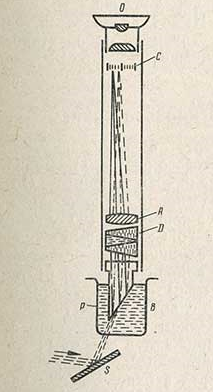 Рисунок 8.41. Схема устройства погружного рефрактометра ИРФ-1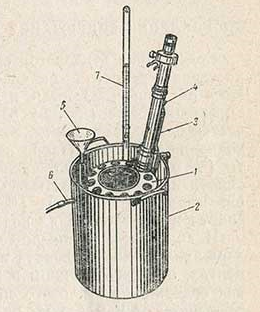 Рисунок 8.42. Погружной рефрактметр ИРФ-1Определение содержания сухих веществ погружным рефрактометром проводят следующим образом. Исследуемые растворы наливают в стаканчики и выдерживают в течение 15-20 мин в термостате, чтобы довести температуру до 20° С. Затем призму рефрактометра погружают в раствор и наблюдают через окуляр поле зрения. При помощи компенсатора дисперсии добиваются резкой линии раздела света и тени. Отмечают на шкале целое деление и затем вращают микрометрический винт шкалы до тех пор, пока граница света и тени пройдет точно через ближайшее меньшее деление шкалы. По нониусу на микрометрическом винте отсчитывают число десятых долей, которое нужно прибавить к целым единицам шкалы. После исследования одной пробы рефрактометр вынимают, споласкивают призму водой, вытирают насухо марлей и помещают в другой стаканчик. По окончании работы рефрактометр насухо вытирают и хранят в специальном футляре.Погружной рефрактометр ИРФ-1 более точен, чем другие типы рефрактометров. Точность лабораторного рефрактометра ±2*10-4, прецизионного ±5*10-5, погружного ИРФ-1 ±2*10-5.Определение кислотностиПри контроле производства пищевых концентратов кислотность является одним из основных показателей, характеризующих доброкачественность сырья и готовой продукции. Кислотность относится также к основным факторам, по которым судят о направлении биохимических и физико-химических процессов пищеконцентратного и овощесушильного производства.В практике контроля определяют кислотность общую, или титруемую, и активную, т.е. концентрацию водородных ионов - pH (пш).Определение общей кислотностиПод общей кислотностью подразумевается содержание в продукте всех кислот и веществ, реагирующих со щелочью. Общая кислотность выражается в следующих величинах:в процентах по массе (весовых) какой-либо кислоты, преобладающей в данном продукте (молочной, лимонной, яблочной и др.);в «градусах», т.е. в миллилитрах 1 н. щелочи, пошедшей на нейтрализацию кислых соединений в  продукта.Для выражения кислотности в весовых процентах определенной кислоты количество миллилитров 0,1 н. щелочи, затраченной на нейтрализацию кислых соединений в  продукта, умножают на миллиэквивалент соответствующей кислоты. Общая кислотность может быть определена титрованием раствором щелочи водных растворов продукта в присутствии индикатора до изменения его окраски или потенциометрически методом электрометрического титрования.Определение кислотности титрованиемКислотность продукта этим методом определяют в водных вытяжках исследуемых продуктов либо по «болтушке».В водных вытяжках кислотность определяют следующим образом. В зависимости от характера исследуемого продукта и предполагаемой кислотности берут навеску измельченного продукта в количестве примерно  (точность взвешивания до ). Навеску переносят в колбу емкостью 250 мл, заливают 200 мл дистиллированной воды и настаивают в течение 30 мин при частом взбалтывании. Содержимое колбы доводят дистиллированной водой до метки, хорошо перемешивают и фильтруют через бумажный фильтр в сухую колбу. Отмеривают пипеткой 20-25 мл фильтрата, переносят в коническую колбу и титруют 0,1 н. раствором щелочи в присутствии 3-5 капель фенолфталеина до розового окрашивания. Если вытяжки окрашены, то их разбавляют в 2-3 раза дисциллированной водой.Кислотность рассчитывают по формуле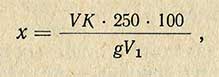 где V - количество точно 0,1 н. щелочи, пошедшей на титрование, мл; К - коэффициент пересчета на соответствующую кислоту. Для молочной кислоты К - 0,0090, лимонной - 0,0064, яблочной - 0,0067, винной 0,0075, уксусной - 0,0060; g - навеска исследуемого продукта, г; V1 - количество фильтрата, взятого для титрования, мл.При определении кислотности по «болтушке» навеску измельченного продукта , взятую с точностью до , переносят в коническую колбу емкостью 150-250 мл, в которую предварительно наливают 30-40 мл дистиллированной воды. Содержимое колбы взбалтывают в течение 2-3 мин до полного исчезновения комочков продукта. Прилипшие к стенкам колбы мелкие частицы смывают дистиллированной водой, в болтушку добавляют пять капель 1%-ного раствора фенолфталеина и титруют 0,1 н. раствором щелочи. Титрование ведут медленно (особенно в конце реакции), при постоянном тщательном взбалтывании содержимого колбочки, до появления ярко-розового окрашивания, не исчезающего в течение 1 мин.Кислотность, выражаемую в градусах на  изделий (х), вычисляют по формуле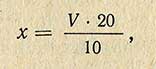 где V - количество 0,1 н. раствора щелочи, пошедшей на титрование, мл; 20 - коэффициент пересчета на  изделий; 10 - коэффициент пересчета на 1 н. раствор щелочи.Расхождение между результатами параллельных определений не должно превышать 0,5°. Метод электрометрического титрования применяют при определении кислотности интенсивно окрашенных или мутных растворов.Определение кислотности электрометрическим титрованиемМетод основан на определении электропроводности исследуемого раствора при титровании его раствором щелочи. В цепи гальванического элемента, состоящего из двух хингидронных электродов, возникает разность потенциалов, когда один из электродов погружен в стандартный раствор с нейтральной реакцией, а другой в исследуемый раствор. При титровании испытуемого раствора раствором щелочи разность потенциалов снижается. По достижении нейтральной точки разность потенциалов равна нулю, ток в цепи исчезает, потенциал индикаторного электрода оказывается равным потенциалу электрода сравнения. Отсутствие тока устанавливают по гальванометру гальванического элемента, включенного в цепь.Для электрометрического титрования применяют специальную установку или приборы для измерения pH (пш): ИМ-2М, ЛП-58 (рис. 8.43, а), ЛПУ-01 (рис. 8.43, б) и др. Схема специальной установки изображена на рис. 17. Этот прибор состоит из конической колбы емкостью 250-300 мл, в которую вставлена пробка с тремя отверстиями. В одно отверстие вставлена стеклянная трубка с краном 1 (диаметр трубки 0,8-, длина 15-).В трубку наливают 5-8 мл насыщенного раствора хлористого калия, нейтрализованного 0,01 н. раствором щелочи в присутствии фенолфталеина до слабо-розовой окраски. Конец трубки ниже крана также должен быть заполнен раствором KCl, чтобы в трубке не было пузырьков воздуха. В трубку 1 вставляют при помощи резинового кольца платиновый электрод 2. Во второе отверстие колбы вводят платиновый электрод 3; в третье отверстие - конец бюретки, которую наполняют раствором щелочи. Один электрод при помощи звонковой проволоки присоединяют непосредственно к одному из контактов гальваномера 4, другой электрод присоединяют к телеграфному ключу 5, а затем от него к другому контакту гальванометра.При определении в коническую колбу переносят 25-50 мл исследуемой жидкости, в случае необходимости доводят объем жидкости в колбе до 50-60 мл свежепрокипяченной дистиллированной водой. В колбу с жидкостью вносят на кончике ножа (10-20 мг) хингидрон и содержимое осторожно перемешивают. Немного хингидрона вносят также в трубку с раствором хлористого калия и перемешивают погруженным в него платиновым электродом. Колбу закрывают пробкой, при этом концы электродов должны быть погружены в жидкость. Затем в третье отверстие вставляют насадку бюретки с раствором 0,1 н. щелочи. Нажимая на ключ 5, проверяют действие прибора по наличию тока в цепи и отклонению стрелки гальванометра.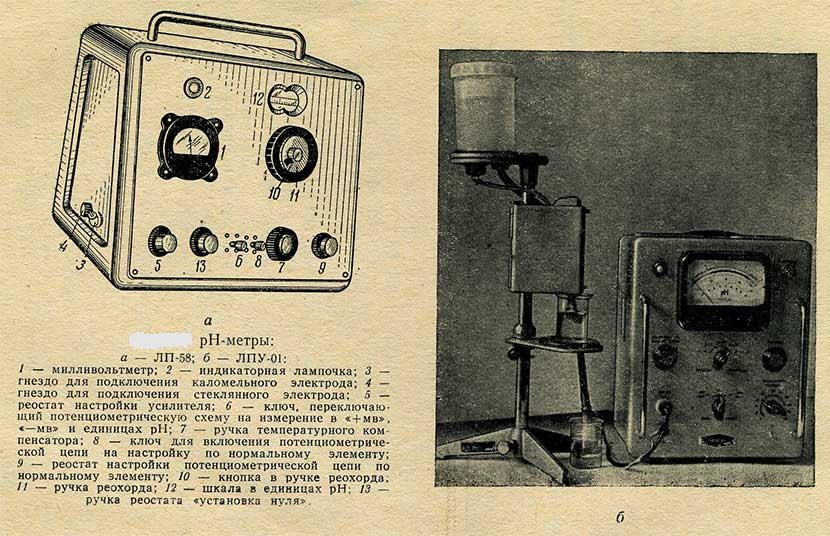 Рисунок 8.43.После этого жидкость в колбе титруют 0,1 н. раствором щелочи, приливая небольшие количества раствора щелочи и каждый раз взбалтывая содержимое колбы. Затем короткими и быстрыми движениями нажимают ключ и отмечают движение стрелки гальванометра. К концу титрования добавляют раствор щелочи по одной капле. Титрование считается законченным, если после прибавления последней капли щелочи в цепи не обнаруживается тока. По количеству миллилитров 0,1 н. раствора щелочи, пошедшей на титрование, рассчитывают кислотность по общепринятой формуле.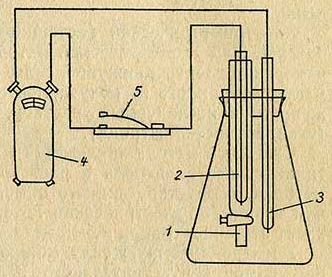 Рисунок 8.44. Схема прибора для электрометрического титрированияПосле проведения определения колбу, электроды и трубку тщательно смывают дистиллированной водой. В период, когда не проводят определения кислотности, электроды должны быть погружены в дистиллированную воду.Определение активной кислотности (pH)Активная кислотность раствора выражается концентрацией активных водородных ионов (pH). Кислоты, щелочи и соли в водных растворах диссоциируют на ионы водорода Н и гидроксила ОН', поэтому кислотность или щелочность среды обусловлена наличием в ней ионов водорода или гидроксила.В единице объема нейтрального раствора содержится равное число ионов водорода и гидроксила. Концентрация водородных ионов чистой воды выражается в виде десятичного логарифма, взятого с отрицательным знаком, и обозначается символом pH (рн). Химически чистая вода обладает нейтральной реакцией и ее pH - lg10-7 = 7.В кислой среде число ионов водорода больше числа ионов гидроксила и величина pH (рн) будет меньше 7. В щелочной среде ионы гидроксила преобладают над ионами водорода, величина pH при этом будет больше 7.Активную кислотность определяют в основном электрометрическим методом при помощи специальных приборов - потенциометров. При ориентировочном определении pH можно пользоваться специальными индикаторными бумажками, снабженными шкалой сравнения. Для этого на индикаторную бумажку наносят испытуемый раствор и по образовавшейся окраске определяют величину pH, сравнивая полученную окраску со шкалой сравнения.Электрометрический (потенциометрический) метод определения pH. Электрометрический метод определения pH основан на измерении электродвижущей силы (э.д.с.) гальванического элемента, собранного из полуэлемента основного электрода, погруженного в исследуемый раствор, и полуэлемента сравнения (стандартного электрода). Сущность потенциометрического метода заключется в том, что при погружении металлического электрода в раствор, содержащий ионы того же металла, вследствие ионного обмена электрод заряжается и на нем возникает электрический потенциал, величина которого зависит от концентрации ионов металла в растворе.Электродвижущую силу можно измерять двумя методами: при помощи чувствительного вольтметра и компенсационным методом. Первый метод заключается в соединении обоих электродов через вольтметр, показывающий величину э.д.с. элемента. Этот метод менее точен, так как во время измерения непрерывно расходуется ток и при весьма низких значениях силы тока в концентрационном элементе возникает погрешность в результатах измерения э.д.с. Компенсационный метод измерения э.д.с. наиболее точен потому, что э.д.с. исследуемого элемента, вызывающей ток в цепи, противопоставляют другую известную по величине э.д.с., которая также вызывает ток в той же цепи, но в обратном направлении.В практике контроля для определения pH (рн) пользуются специальными приборами - потенциометрами, основой электрической схемы которых служит компенсационный метод измерения э.д.с. В этих приборах цена деления реохорда откалибрована в милливольтах или в единицах pH. Милливольты э.д.с. переводят в значения pH по специальным таблицам.Наиболее широкое распространение получили следующие потенциометры: П-4, ЛП-5, ППТВ-1, ЛП-58 и ЛПУ-01. Методика определения pH и схемы устройств потенциометров обычно описаны в инструкциях, прилагаемых к приборам.При определении pH в растворах, не содержащих сильных окислителей и восстановителей, можно применять прибор более простой конструкции - иономер ИМ-2М (рис. 8.45). Действие иономера основано на измерении милливольтметром э.д.с. гальванического элемента при погружении его электродов в исследуемый раствор.Рабочим электродом в гальваническом элементе представлен сурьмяный электрод 1, который изготовлен в виде чаши, отлитой из металлической сурьмы. Электродом сравнения является насыщенный хлорсеребряный полуэлемент 2. Шкала измерительного магнитоэлектрического прибора 3 градуирована в милливольтах от 0 до 600 и в единицах pH от 0 до 12.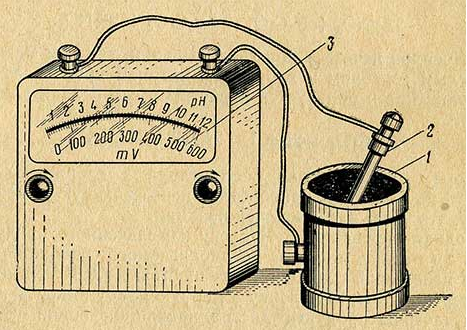 Рисунок 8.45. Ионометр ИМ-2МТочность иономера невелика и находится в пределах ±0,3pH. Однако применение его позволяет просто и быстро определить pH в широком диапазоне (от 1 до 12), причем в интервале температур от 10 до 35° С. Кроме того, для иономера не требуется источников электрического питания.Определение азотистых соединенийПри исследовании некоторых процессов пищеконцентратного и овощесушильного производства и при установлении пищевой ценности готовой продукции определяют азотистые соединения (белок, аминокислоты и др.). Методы определения общего азота основаны на проведении окисления исследуемого вещества концентрированной серной кислотой при нагревании.После полного окисления исследуемого материала проводят количественное определение аммиака, разлагая образовавшуюся аммонийную соль [(NH4)2SO4] раствором едкого натра при нагревании. Аммиак отгоняют в титрованный раствор кислоты, где вновь образуется аммонийная соль по реакции (NH4)2SO4 + 2NaOH = Na2SO4 + 2NH3 + H2O. Избыток кислоты оттитровывают и определяют количество азота.Для определения общего количества азота в продукте применяют макрометод Кьельдаля. В некоторых случаях пользуются полумикрометодом или микрометодом.Определение общего азота по макрометоду КьельдаляНавеску измельченного исследуемого вещества берут в пробирку с точностью до  в таком количестве, чтобы в ней содержалось азота от 20 до 40 мг. Пробирку с навеской вводят в горло колбы Кьельдаля емкостью 250 мл и осторожно высыпают. При этом следят, чтобы частицы вещества не попали на горло колбы. После этого опорожненную пробирку снова взвешивают и по разности устанавливают величину навески. Жидкие продукты перед окислением навески серной кислотой выпаривают на слабом огне до сиропообразного состояния.Для сжигания материала в колбу Кьельдаля с навеской приливают осторожно частями химически чистую серную кислоту (относительной плотностью 1,84) из расчета не менее 10 мл на  вещества. При внесении серной кислоты содержимое колбы перемешивают. Чтобы ускорить сжигание, в колбу Кьельдаля после приливания серной кислоты добавляют небольшое количество катализатора (окись меди, металлический селен, перекись водорода, сернокислый калий и др.). Затем горло колбы закрывают стеклянной пробкой грушеобразной формы, колбу помещают в наклонном положении на сетке над газовой горелкой в вытяжном шкафу.Вначале содержимое колбы нагревают медленно до разжижения обуглившейся массы. Затем нагрев усиливают настолько, чтобы горло колбы, по которому стекают конденсированные пары серной кислоты, не нагревалось. По окончании окислительного разложения жидкость в колбе становится прозрачной. Процесс сжигания продолжается 3-3,5 ч.По окончании сжигания содержимое колбы Кьельдаля охлаждают, разбавляют дистиллированной водой и переносят в перегонную колбу емкостью 500 мл, установленную на асбестовой сетке над горелкой. Колбу Кьельдаля ополаскивают несколько раз (5-6) дистиллированной водой, сливая ее в перегонную колбу. Общий объем жидкости в перегонной колбе составляет 150-200 мл. Перегонную колбу соединяют через каплеуловитель с холодильником, а последний с приемной колбой (коническая колба емкостью 250 мл), в которую предварительно приливают 20-30 мл 0,1 н. раствора серной кислоты с 2-3 каплями индикатора и погружают кончик холодильника в раствор кислоты. В качестве индикатора применяют метиловый красный, метиловый оранжевый или комбинированный индикатор (0,1 метилового синего и  метилового красного в 200 мл 96%-ного спирта).В перегонную колбу приливают осторожно по стенкам колбы 33-35%-ный раствор едкого натра (35-40 мл на 10 мл серной кислоты) для разложения (NH4)2SO4 и бросают несколько кусочков металлического цинка, пемзы или стеклянные капилляры, чтобы жидкость равномерно кипела. После этого содержимое перегонной колбы осторожно перемешивают круговыми движениями, зажигают горелку под колбой и нагревают жидкость в колбе до кипения, которое продолжается до тех пор, пока не будет отогнан весь аммиак. Через 10-15 мин после начала кипения, по прекращении выделения газообразного аммиака, отводную трубку холодильника вынимают из раствора кислоты и продолжают отгонку.Конец отгонки устанавливают по пробе капли отгона на лакмусовую бумагу, которая при этом не должна синеть, и по объему отогнанной жидкости около 100 мл. По окончании перегонки отводную трубку холодильника споласкивают дистиллированной водой и оттитровывают избыток серной кислоты 0,1 н. раствором едкого натра.Количество кислоты, связанной с аммиаком, находят по разности между количеством кислоты, взятой в приемник, и кислотой оттитрованной. Для определения азота число миллилитров 0,1 н. раствора серной кислоты, связанной с аммиаком, умножают на 0,0014 (1 мл 0,1 и. раствора серной кислоты соответствует  азота). Найденное количество азота выражают в процентах по массе (весу) вещества, взятого для исследования.Содержание азота в процентах (x) в продукте рассчитывают по формуле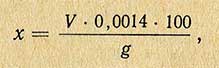 где V - количество 0,1 н. серной кислоты, вступившей в соединение с аммиаком, мл; g - навеска вещества, г.Для пересчета содержания азота на белок полученное количество азота умножают на коэффициент, соответствующий исследуемому продукту.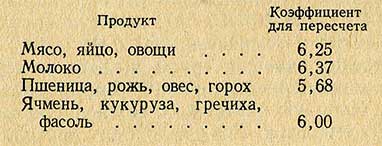 Определение общего азота по полумикрометоду КьельдаляНаиболее удобным является видоизмененный макрометод Кьельдаля. Он отличается от последнего тем, что для сжигания берут меньшую навеску (в ней должно содержаться азота 5 мг) либо используют для отгона аммиака часть смеси, полученной после сжигания навески, взятой так же, как и при определении азота по макрометоду.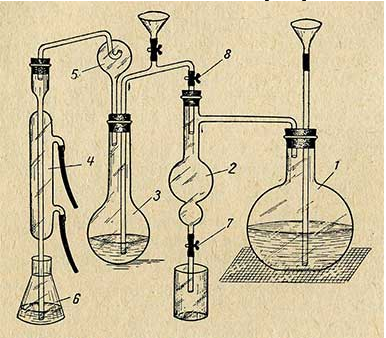 Рисунок 8.46. Прибор для определения азота полумикрометодомМетодика определения. Навеску исследуемого вещества сжигают так же, как при определении азота макрометодом. После сжигания навески аммиак отгоняют в специальном приборе (рис. 8.46). Он состоит из парообразователя 1, который представляет собой колбу, наполненную дистиллированной водой (наливают через воронку); предохранительной трубки 2 с зажимами 7 и 8; колбы Кьельдаля 3, предназначенной для отгона, с опущенной в нее стеклянной трубкой; воронки с зажимом, через которую наливают 33%-ный едкий натр; трубки, посредством которой предохранительная трубка соединяется с парообразователем; холодильника 4 (длина 40-); каплеуловителя 5; приемной колбы Эрленмейера 6 (емкостью 250 мл). После обработки навески серной кислотой содержимое колбы для отгона аммиака переносят в колбу 3 прибора.Если берут большую навеску, то сожженную смесь переносят в мерную колбу емкостью 100 мл, доводят дистиллированной водой до метки и для отгона берут в отгонную колбу Кьельдаля несколько миллилитров (10-20) в зависимости от содержания азота в полученном растворе. Перед началом отгона в приемную колбу 6, как в макрометоде, помещают титрованный раствор серной кислоты с индикатором и соединяют ее с холодильником 4.До переноса исследуемого раствора в отгонную колбу вода в парообразователе должна быть доведена до кипения при открытом зажиме 7 у предохранительной трубки и закрытом зажиме 8 к перегонной колбе. Для равномерного кипения воды в колбу (парообразователь) помещают капилляры или пемзу. После соединения отгонной колбы 3 (содержащей исследуемый раствор) с прибором через воронку наливают 15 мл дистиллированной воды с 1-2 каплями индикатора - метилрота. Затем через эту воронку приливают 33%-ный раствор едкого натра из расчета на 1 мл крепкой серной кислоты 5 мл раствора едкого натра (о щелочной реакции содержимого колбы судят по находящемуся в нем индикатору). После этого быстро закрывают зажим на воронке, последовательно открывают зажим 8 на предохранительной трубке и закрывают зажим 7. Пар, находящийся в парообразователе, поступает в колбу Кьельдаля и происходит отгонка аммиака. Для ускорения отгонки содержимое отгонной колбы слегка подогревают, но не доводят до бурного кипения во избежание возможного попадания капель щелочи в насадку. Отгон аммиака заканчивают после увеличения объема жидкости в приемной колбе в 2,5-3 раза.Дальнейшие операции и расчет содержания азота в продукте проводят, так же, как и при определении макрометодом.Определение белкового азотаДля определения белка установленное количество азота пересчитывают на определенный коэффициент или белковый азот определяют специальными методами.Методика определения. (Метод по Бернштейну - Штуцеру) основан на том, что белки отделяют от остальных веществ исследуемого продукта в виде осадка, а затем в осадке определяют азот по методу Кьельдаля. Определив белковый азот и отдельно общий азот, находят по разности небелковый азот.Навеску хорошо измельченного исследуемого продукта берут в количестве 1-, переносят в коническую колбу, прибавляют 50 мл дистиллированной воды и нагревают до кипения. При наличии в исследуемом веществе значительного количества крахмала навеску предварительно нагревают на водяной бане в течение 10 мин при температуре 40-50° С. Затем в колбу прибавляют 25 мл раствора сернокислой меди ( в  воды) и при помешивании 25 мл раствора едкого натра ( в  воды). При этом образуется гидрат окиси меди, который осаждает белки. После отстаивания жидкость сливают через фильтр, промывают осадок в колбе несколько раз горячей дистиллированной водой, сливая каждый раз воду через тот же фильтр. Затем осадок переносят на фильтр, промывают колбу и осадок на фильтре теплой водой до исчезновения реакции промывных вод на ионы Cu2+ (проба с K4Fe(CN)6 либо SO4- (проба с ВаСl2).Осадок вместе с фильтром высушивают и определяют в нем содержание азота по методу Кьельдаля. Полученное количество азота умножают на коэффициент, соответствующий исследуемому продукту, и устанавливают содержание белка в продукте.Определение аминного азотаАминокислоты и пептиды способны образовывать растворимые медные соединения с суспензией фосфорнокислой меди в боратном буфере. Избыток фосфата меди отфильтровывают и в растворе после прибавления уксусной кислоты и йодистого калия определяют медь йодометрическим методом.Методика определения аминного азота. Навеску продукта в количестве 4-, взятую с точностью до , количественно переносят в мерную колбу емкостью 250 мл и добавляют 100-150 мл дистиллированной воды. Содержимое колбы тщательно взбалтывают и выдерживают 15-20 мин при частом взбалтывании. Затем содержимое колбы доводят дистиллированной водой до метки, перемешивают и фильтруют через складчатый фильтр в сухую колбу. Берут пипеткой 10 мл фильтрата и переносят в мерную колбу емкостью 100 мл, прибавляют 4-5 капель раствора тимолфталеина (индикатор) и затем по каплям 1 н. раствор едкого натра до слабо-синей окраски. Затем приливают мерным цилиндром 20 мл суспензий фосфорнокислой меди. Содержимое колбы доводят до метки дистиллированной водой, хорошо перемешивают и центрифугируют или фильтруют через плотный складчатый фильтр; раствор должен быть абсолютно прозрачным, так как присутствующая в виде мути фосфорнокислая медь искажает результаты последующего титрования.5 мл полученного прозрачного фильтрата переносят пипеткой в колбу, подкисляют 0,5 мл 80%-ной уксусной кислоты, добавляют около  йодистого калия, 0,5 мл 1%-ного крахмального клейстера (индикатор) и оттитровывают выделившийся йод 0,01 н. раствором гипосульфита из микробюретки (до обесцвечивания).Содержание аминного азота в процентах (х) вычисляют по формуле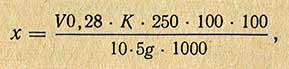 где V - количество 0,01 н. раствора гипосульфита, пошедшее на титрование, мл; К - поправка 0,01 н. раствора гипосульфита; g - навеска исследуемого продукта, г; 0,28 - количество аминного азота, соответствующее 1 мл 0,01 н. раствора гипосульфита, мг.Приготовление реактивов1. Раствор хлорной меди.  реактива растворяют в  дистиллированной воды.2. Трехзамещенный фосфат натрия.  реактива растворяют в 500 мл прокипяченной дистиллированной воды, свободной от углекислоты, добавляют  едкого натра, растворяют и доводят водой до .3. Боратный буфер.  буры растворяют в  дистиллированной воды, добавляют 100 мл 1 н. раствора соляной кислоты и доводят водой до .4. Суспензия фосфорнокислой меди. Один объем раствора хлорной меди добавляют к двумя объемам раствора фосфата натрия и хорошо смешивают. Затем добавляют два объема буферной смеси и снова смешивают. Суспензия может храниться 2-3 дня.5. Раствор тимолфталеина.  реактива растворяют в 100 мл 50%-ного этилового спирта.6. 0,01 н. раствор гипосульфита готовят перед проведением анализа соответствующим разбавлением 0,1 н. раствора гипосульфита.Определение содержания металлов в водеДля определения загрязняющих веществ используют инструментальные методы современной аналитической химии, основанные на измерении различных физических свойств определяемых веществ или продуктов их химических превращений (аналитических реакций) с помощью физических и физико-химических приборов. Результат измерения, несущий химико-аналитическую информацию, часто называют аналитическим сигналом.Металлы оказывают существенное влияние на развитие гидробионтов и функционирование водных экосистем, поскольку многие из них входят в состав биоактивных соединений: витаминов, ферментов, гормонов. В то же время некоторые из них обладают мутагенными и канцерогенными свойствами, что отрицательно сказывается на жизнедеятельности водных организмов. Исследование распределения металлов среди сосуществующих форм в природных и сточных водах требует глубокого понимания аналитиком объекта анализа, правильного выбора методов определения содержания металлов, адекватной интерпретации полученных результатов. Не менее важное значение при этом имеют такие этапы, как отбор проб, их хранение и транспортировка. Понятно, что наиболее достоверными являются результаты, полученные на месте отбора пробы. Но на практике это не всегда возможно.Методы определения металловКлассификацияСодержание металлов весовым методом определяется путем перевода пробы в раствор - за счет химического растворения в подходящем растворителе (воде, водных растворах кислот, реже щелочей) или сплавления с подходящим флюсом из числа щелочей, оксидов, солей с последующим выщелачиванием водой. После этого соединение искомого металла переводится в осадок добавлением раствора соответствующего реагента - соли или щелочи, осадок отделяется, высушивается или прокаливается до постоянного веса, и содержание металлов (металла) определяется взвешиванием на аналитических весах и пересчетом на исходное содержание в пробе. При квалифицированном применении метод дает наиболее точные значения содержания металлов, но требует больших затрат времени.Для определения содержания металлов электрохимическими методами пробу также необходимо перевести в водный раствор. После этого содержание металлов определяется различными электрохимическими методами – полярографическим (вольтамперометрическим), потенциометрическим, кулонометрическим, кондуктометрическим и другими, а также сочетанием некоторых из перечисленных методов с титрованием. В основу определения содержания металлов указанными методами положен анализ вольт-амперных характеристик, потенциалов ион-селективных электродов, интегрального заряда, необходимого для осаждения искомого металла на электроде электрохимической ячейки (катоде), электропроводности раствора и др., а также электрохимический контроль реакций нейтрализации и др. в растворах.Эта группа методов позволяет определять содержание различных металлов в широком диапазоне концентраций с удовлетворительной точностью, но трудоемкость указанных методов также довольно высока.Достаточно разнообразна группа спектральных методов определения содержания металлов. В нее входят, в частности, различные методы определения содержания металлов из анализа характеристических спектров электромагнитного излучения атомов - атомный эмиссионный анализ, атомный абсорбционный анализ, спектрофотометрия, масс-спектрометрия, рентгеноспектральный анализ.Содержание металлов в очень малых (примесных) концентрациях - чаще радиоактивных изотопов соответствующих элементов, но и не радиоактивных тоже - определяется рядом методов ядерной спектрометрии (бета-, гамма-спектрометрии, а также нейтронно-активационного анализа).В некоторых случаях содержание металлов определяется комплекснымиметодами, сочетающими спектральные и электрохимические - например, спектрополяриметрией.Колориметрическое определение иона окисного железа родановым методом по пленочной шкалеПредварительная обработка пробы водыМеталлы в воде могут быть в различных формах: в виде ионов, коллоидов и комплексных соединений с органическими и неорганическими веществами. Для разрушения органических веществ и перевода всех форм металлов в простую ионную форму необходима предварительная обработка проб исследуемой воды.Разрушение органических веществ можно вести несколькими способами:1. Способом мокрогоозоления с использованием смеси серной и азотной кислот.2. Персульфатным способом.При этом или вся проба обрабатывается, а затем на определение отдельных металлов отбираются аликвотные части раствора, или аликвотная часть пробы обрабатывается отдельно для каждого металла.Способ мокрого озоления. 100 мл или более (до 500 мл) исследуемой воды помещают в коническую круглодонную колбу с оттянутым горлышком из термостойкого стекла емкостью (в зависимости от исследуемой пробы) 200, 500, или 1000 мл.в колбу осторожно приливают 2 мл концентрированной серной кислоты, 5 мл концентрированной азотной кислоты и кипятят, пока не появятся густые белые пары серного ангидрида в результате испарения воды и серной кислоты. После этого нагревание следует прекратить. При большом содержании в пробе воды труднорастворяемых органических веществ процесс озоления ведут до полного осветления жидкости в колбе. Если не удалось добиться осветления добавлением одной порции смеси кислот, добавляют еще 5 мл концентрированной азотной кислоты и нагревание повторяют до появления паров серного ангидрида. Затем раствор охлаждают до комнатной температуры, разбавляют бидистиллятом до 50 мл и снова нагревают до кипения для растворения труднорастворимых солей. Если после растворения солей раствор не осветлился и содержит осадок, его фильтруют через фильтр (белая лента) в чистую колбу (если в пробе воды присутствуют металлы, которые могут адсорбироваться на осадке, то его необходимо несколько раз промыть раствором соляной кислоты 1:1). Колбу ополаскивают два раза 5-10 мл бидистиллята, подкисленного соляной кислотой, и смывают остаток на фильтр. Фильтрат переносят в мерную колбу, доводят бидистиллятом в мерной колбе до метки и перемешивают. Разводят в зависимости от концентрации определяемого металла и чувствительности применяемого метода. Весь раствор ли аликвотные его части берут на определение металлов. При обработке проб кислотами, помимо разрушения органических веществ, устраняются и другие мешающие анализу вещества: цианиды, нитриты, персульфаты улетают, другая часть примесей окисляется.Способ персульфатного окисления. 100 мл ил более исследуемой воды помещают в коническую колбу из термостойкого стекла, прибавляют 2-3 мл серной кислоты (1:3), около  персульфата аммония и кипятят не менее 20 мин. Затем охлаждают, доводят до первоначального объема. Весь объем или аликвотную часть его берут на определение металлов.При определении металлов: цинка, серебра, меди, кадмия, хрома, кобальта - необходимо пробу воды озолять.Определение свинца и никеля лучше проводить без озоления, так как при этом частично теряется свинец и никель.Принцип метода.Метод основан на взаимодействии в сильно кислой среде окисного железа и роданида с образованием окрашенного в красный цвет соединения по следующей схеме:Fe3++SCN=[Fe(SCN)]2+ .При дальнейшем повышении концентрации роданида происходит образование комплексов с большим количеством координированных групп, причем максимальное число их равно шести:Fe3++6SCN=[Fe(SCN)6]3- .Интенсивность окраски зависит от концентрации железа. Кроме того, интенсивность окраски комплексов с различным количеством координированных роданид-ионов неодинакова; она тем больше, чем больше роданид-ионов содержится в комплексной группе, однако отдельные комплексные группы мало отличаются по своей устойчивости и поэтому ни при каких условиях железо не образует какого-либо одного роданидногокомплекса; наряду с одной формой всегда находится значительное количество других форм роданидных комплексов железа с иным количеством координированных ионов родана.Поэтому очень важно, чтобы концентрация роданида была достаточно большой и строго одинаковой как в анализируемом, так и в стандартном растворе. В противном случае при одном и том же количестве железа окраска обоих растворов будет неодинакова, так как они будут содержать комплексы различного состава.Необходимо, чтобы раствор был заметно подкислен, так увеличение рН приводит к гидролизу соли железа и образованию основных солей или гидроокиси.Мешающие влиянияОпределению мешает целый ряд металлов, например, медь, висмут, кобальт. Мешающее влияние высокого содержания органических веществ и трудноразлагаемых комплексов железа устраняется выпариванием пробы с азотной и серной кислотой. Для этого 50 мл пробы выпаривают с 1 мл концентрированной серной кислоты и 1 мл концентрированной азотной кислоты до появления густых белых паров серного ангидрида. Пробу разбавляют, доводя дистиллированной водой до 50 мл.в этих случаях рекомендуется проводить определение только общего содержания железа.Ход определения. В одну из стандартных колориметрических пробирок наливают 5 мл исследуемой воды, прибавляют для подкисления полную стеклянную лопаточку кислого сернокислого калия (размер лопаточки должен быть таким, чтобы при ее заполнении вес реактива составлял около  и 0,5 мл 10%-ного раствора роданистого калия или роданистого аммония). При наличии иона окисного железа окраска раствора будет от слабо-розовой до ярко-оранжевой.Раствор взбалтывают до растворения кристаллов кислого сернокислого калия. В другую стандартную пробирку наливают до метки исследуемую воду без реактива. Вставляют пробирку в компаратор и колориметрируют, рассматривая пробирки сверху. Если окраска жидкости окажется интенсивнее самого яркого эталона, раствор колориметрируют, рассматривая содержимое пробирки сбоку. Полученный результат при этом утраивают. Для колориметрирования используется пленочная шкала эталонов. Определение окисного железа делается возможно быстрее по взятии пробы, чтобы предупредить окисление закисного железа до окисного.В условиях прописи метода без разбавления можно определить от 0,05 до 15 мг/л железа.Определение содержания ионов тяжелых металлов в воде методом инверсионной вольтамперометрии (цинк, кадмий, свинец, медь)Количественный химический анализ проб воды на содержание ионов токсичных элементов (Cu2+, Cd2+, Pb2+, Zn2+) основан на инверсионно-вольтамперомерическом (ИВ) методе определения массовых концентраций элементов в растворе подготовленной пробы. Метод ИВ-измерений основан на способности элементов электрохимическиосаждаться на индикаторном электроде из анализируемого раствора при задаваемом потенциале предельногодиффузионного тока, а затем растворяться в процессе анодной поляризации при определенном потенциале, характерном для каждого элемента. Процесс электроосаждения элементов на индикаторном электроде проходит при заданном потенциале электролиза в течение заданного времени электролиза. Электрорастворение элементов с поверхности электрода проводят в режиме меняющегося потенциала (линейном или другом) при заданной чувствительности прибора. Регистрируемаявольтамперограмма содержит аналитические сигналы (максимальные анодные токи) определяемых элементов. Аналитический сигнал элемента прямо пропорционально зависит от концентрации определяемого по методу добавок аттестованной смеси определяемых элементов.Обработка результатов измеренийРасчет концентрации ионов металлов в анализируемой пробе выполняют по формуле либо с помощью программного обеспечения «Анализ»:С = [(h-hx) * Cст *Vст * V0] / [(H-h) * (V0 + Vст) * V], гдеС- концентрация ионов металла в пробе воды, мг/дм3;h - высота пика определяемого металла до добавки стандартного раствора (мм);hx - высота пика определяемого металла в растворе «холодного» опыта (мм);H - высота пика определяемого металла после добавки стандартного раствора (мм);Cст - концентрация добавляемого стандартного раствора (мг/дм3);Vст - объем добавленного стандартного раствора (см3);V0 - объем раствора в полярографической ячейке (см3);V - объем пробы исходной воды, введенной в полярографическую ячейкуХимико-спектральное определение тяжелых металлов в природных водахСреди инструментальных методов определения микроэлементов (тяжелых металлов) эмиссионная спектрография в ультрафиолетовой части спектра выделяется высокой чувствительностью, оцениваемой обычно в 10-8 --10-4% и возможностью производить определение значительного числа элементов (до 40--50) в одной пробе. Указанная чувствительность спектрального анализа, недостаточная для непосредственного определения большинства тяжелых металлов в природных водах, может быть повышена путем использования различных методов концентрирования. Как один из наиболее эффективных методов концентрирования следует отметить экстракцию. Достоинства этого метода состоят в высокой чувствительности, возможности группового выделения микроингредиентов (это особенно ценно в сочетании со спектральным анализом) и в большей степени концентрирования порядка 103-104.Эффективность экстракции микрограммовых количеств металлов сильно зависит от различных условий: присутствия маскирующих веществ, соотношения объемов водной и органической фаз и т. п., но в первую очередь от величины рН раствора.Определение содержания металлов в сточных водахПредварительная обработка пробы при определении металловДля определения металлов, присутствующих в воде, пробу надо предварительно, непосредственно после её отбора, профильтровать через мембранный фильтр и подкислить разбавленной (1:1) азотной кислотой до рН=2.Для определения суммарного содержания металлов обычно достаточно подкислить пробу до рН=2, а потом профильтровать. Если присутствуют труднорастворимые в кислотах соединения, требуется более трудоемкая работа. Прямая потенциометрия находит применение при определении рН растворов, а также многих ионов с использованием ионоселективных электродов. В анализе природных вод и питьевой воды ионоселективные электроды применяют для определения кадмия, меди, свинца, серебра, щелочных металлов и т.д. применению этих электродов препятствует большое число мешающих влияний, поэтому в анализе сточных вод ими рекомендуется пользоваться с осторожностью, постоянно сверяя получаемые результаты с результатами других методов определения.Полярографические методы анализа широко используют в химико - аналитических лабораториях предприятий цветной металлургии для определения меди, никеля, кобальта, цинка, висмута, кадмия, сурьмы, олова и других металлов в рудах, металлах, полупродуктах и отходах производств. В тех же лабораториях эти методы, естественно и для анализа производственных сточных вод. Для анализа других производственных процессов их применяют редко.Прямое определение железа, кадмия, кальция, кобальта, магния, марганца, меди, свинца, серебра, хрома и никеляПрямое определение перечисленных металлов возможно, когда концентрация их превышает 100мкг/л. Если приходиться анализировать более разбавленные растворы, то во многих случаях достаточно упарит раствор после подкисления его азотной кислотой; но при анализе очень разбавленных растворов или при необходимости повысить чувствительность определения рекомендуется предварительно выделять металлы экстракцией. При анализе сточных вод часто требуется не концентрированные пробы, а её разбавлениеОпределение алюминия, бария, бериллия, молибдена, ванадия с использованием пламени: ацетилен - оксид азотаДля определения такого типа в приборе должен быть специальный кран, поворотом которого можно быстро вводить в горелку попеременно то воздух, то оксид азота. Сначала получают ярко - желтое воздушно - ацетиленовое пламя, потом поворотом крана заменяют воздух на оксид азота - пламя должно стать розово - красным. Если этого не произойдет, регулируют приток горючего так, чтобы в пламени образовался красный конус.Горелка для этих определений должна иметь щель длиной  и быть устроена так, чтобы периодически можно было снимать с поверхности щели образовавшуюся угольную корку.Определение металлов при очень низких концентрациях их в пробе В большинстве случаев анализа сточных вод методы, оказываются достаточно чувствительными, однако изредка приходится определять металлы в чрезвычайно низких концентрациях. Тогда необходимо предварительное концентрирование анализируемого раствора. Это может быть сделано многими способами. Вот некоторые из них:1.Предварительное упаривание раствора после подкисления его азотной кислотой - самый простой и чаще всего вполне эффективный способ. Так легко можно концентрировать в 10 - 20 раз и более. Затруднения возникают лишь при анализе вод, содержащих большие количества посторонних солей, которые могут выпасть в осадок при выпаривании. Возможно также выпадение кремнекислоты и силикатов.2. Концентрирование экстракцией, в результате чего металлы превращают в их внутрикомплексные соединения, которые извлекаются органическим растворителем. Экстракт определяют и анализируют. Чаще всего так выделяют не один металл, агруппу металлов.Последующая обработка полученного экстракта возможна различными способами:А) непосредственное введение экстракта в пламя горелки после проведения однократной экстракции (при однократной экстракции извлечение неполное, но ошибка погашается тем, что стандартные растворы подвергаются также однократной экстракции в тех же условиях, увеличение концентрации относительно небольшое - в 10 - 15 раз);Б) многократная экстракция, выпаривание растворителя досуха, растворение остатка в определенном количестве хлористоводородной кислоты и введение в горелку полученного раствора;В) то же, но при прокаливании остатка;Г) экстракция комплексных соединений из экстрагента в кислотный раствор и впрыскивание в горелку полученного водного раствора.3. концентрирование соосаждением. Когда приходится определять металлы, присутствующие в еще меньших концентрациях, целесообразно взамен экстракции применять соосаждение органическими коллекторами. Тогда можно брать для анализа очень большой объем сточной воды, что невозможно при экстрагировании, так как потредовалось бы слишком большое количество растворителя. Полученный осадок или озоляют и растворяют остаток в кислоте, или растворяют в небольшом количестве растворителя, в котором этот осадок растворим, и вводят в горелку полученный раствор.Методы определения сосуществующих форм металлов в природных водахИсследование распределения металлов среду сосуществующих форм в природных водах требует глубокого понимания аналитиком объекта анализа, правильного выбора методов детектирования, адекватной интерпритации полученных результатов. Не менее важное значение при этом имеют такие этапы, как отбор проб, их хранение и транспортировка.Как правило, большинство аналитических методик, в том числе и арбитражных, позволяют определять только общее содержание металлов в воде, а не отдельные их формы. К факторам, усложняющим определение отдельных форм металлов, нужно также добавить низкие концентрации, определяемых металлов в поверхностных водах, наличие так называемого «фонового электролита» и разнообразных, в том числе молекулярных органических соединений природного происхождения. Таким образом, сложность прямого определения отдельных форм металлов в природных водах обусловлена как сложностью объекта исследований, так и большим разнообразием их соединений в воде, недостаточной чувствительностью и ограниченной избирательностью многих аналитических методов. На данном этапе эта проблема решается путем разработки и использования различных схем исследования, базирующихся на сочетании методов разделения отдельных форм металлов с методами определения их концентрации в полученных фракциях. В основе такого разделения могут быть положены различные свойства физико - химических форм металлов: размер, растворимость, сродство к твердой фазе или способность к комплексообразованию, заряд, гидрофобность и др.Методы разделенияМембранная фильтрация (МФ) и ультрафильтрацияДля разделения комплексных соединений металлов с различной молекулярной массой используют метод мембранной ультрафильтрации, в ходе которой отфильтровываются макромолекулы определенного размера. Используют мембраны на основе целлюлозы, поливинилидефторида, полиакрилонитрила и полисульфона с размером пор 1 - 14 нм. Их основной характеристикой является способность задерживать молекулы определенного размера, выражением которой является номинальная отсекаемая молекулярная масса (НОММ). Величина НОММ означает, что 90% незаряженных молекул сферической формы данной молекулярной массы будут задержаны на фильтре. В ходе фракционирования органических веществ и их комплексов с металлами пробы природной воды последовательно пропускают через ультрафильтры с различной величиной.Несмотря на относительную простоту метода, его применение не лишено недостатков. Так, вытянутые в длину незаряженные молекулы могут проникать через мембрану, НОММ которой меньше, чем молярная масса исследуемых веществ, в то время как молекулы, молекулярная масса которых ниже НОММ, но имеющие сферическую форму, могутею задерживаться.Это явление может быть причиной не совсем корректной оценки молекулярной массы комплексов металлов с органическими веществами, например гумусовыми, форма макромолекул которых зависит от многих факторов и при определенных условиях может отличаться от сферической.Диализ и электродиализЭти методы основаны на разной скорости диффузии веществ через мембрану под действием концентрационного градиента (диализ) или электрического ока (электродиализ). Таким способом отделяют «свободные» ионы металлов и их низкомолекулярные соединения от высокомолекулярных комплексных соединений, которые на способны диффузировать через мембрану.К сожалению, разделение методом диализа достаточно продолжительное, поэтому существует опасность нарушения металлов. Электродиализ позволяет ускорить разделение. Однако результаты этого разделения могут быть вполне корректными из - за миграции к катоду низкомолекулярных катионных комплексов.Определение тяжелых металловОпределение меди колориметрическим методом (арбитражный метод)Метод заключается в минерализации испытуемой навески, отделении меди от других металлов при помощи сероводорода и последующего разделения сульфидов меди, цинка и свинца. Медь определяют колориметрически в виде комплексного медно-аммиачного соединения.Методика определения.  испытуемого продукта в фарфоровой чашке после высушивания (в случае необходимости) на водяной бане или в сушильном шкафу помещают в муфельную печь и осторожно при слабом накаливании сначала обугливают, а затем озоляют до белой или слегка серой золы. Озоление ведут очень осторожно при слабо-красном калении, так как при температуре выше 600° С соли меди могут улетучиваться. Для ускорения озоления можно к навеске прибавить смесь, состоящую из  перекиси магния и уксуснокислого кальция или  двууглекислого аммония с последующей обработкой золы 5-6%-ным раствором перекиси водорода. К золе прибавляют 5 мл соляной кислоты (1:1) и одну каплю пергидроля. Полученный раствор выпаривают на водяной бане досуха.Сухой остаток в той же фарфоровой чашке обрабатывают 2 мл 10%-ного раствора соляной кислоты, добавляют 3 мл воды, размешивают стеклянной палочкой и фильтруют через бумажный фильтр, предварительно смоченный водой, в коническую колбу емкостью около 100 мл. Чашечку и фильтр промывают 15 мл дистиллированной воды, собирая промывные воды в ту же колбочку. Колбочку с раствором нагревают до температуры 40-50° С и через раствор в течение 40-60 мин пропускают сероводород. Выпавший осадок сульфидов и серы отделяют центрифугированием.Жидкость сливают, осадок сульфидов 1-2 раза промывают 1%-ным раствором соляной кислоты, насыщенным сероводородом. К промытому осадку тотчас добавляют пять капель 10%-ного раствора едкого натра, нагревают в кипящей водяной бане, разбавляют 10 мл воды и центрифугируют. При большом осадке обработку раствором едкого натра повторяют 2 раза, жидкость не используют, а осадок в центрифужной пробирке, содержащей сульфиды свинца и меди, обрабатывают при осторожном нагревании 5-10 каплями смеси концентрированных серной и азотной кислот, взятых в равных количествах. Нагревание заканчивают после полного удаления паров азотной кислоты и появления белых тяжелых паров серного ангидрида (SO3). Пробирку охлаждают, добавляют по 0,5-1,0 мл дистиллированной воды и спирта. При наличии солей свинца в растворе появившуюся муть или выпавший белый осадок сернокислого свинца отделяют от находящейся в растворе меди центрифугированием. Раствор меди сливают в фарфоровую чашечку. Осадок сернокислого свинца промывают 2-3 раза 10 мл разбавленного этилового спирта (1:3 по объему), присоединяя промывную жидкость к раствору в фарфоровой чашечке. Раствор выпаривают досуха на водяной бане и после охлаждения прибавляют 1-5 капель 25%-ного раствора аммиака. При наличии в навеске следов меди (меньше 0,1 мг) раствор окрашивается в очень слабый голубой цвет. При более интенсивном окрашивании к раствору прибавляют 1-2 мл дистиллированной воды. В случае образования мути к раствору добавляют равный объем 25%-ного раствора аммиака и выпавший осадок отделяют центрифугированием.Прозрачный раствор сливают с осадка в мерный цилиндр емкостью 10 мл. Осадок в пробирке 2 раза промывают небольшими количествами 1%-ного раствора аммиака. Промывные жидкости приливают к раствору в мерном цилиндре. Объем раствора в цилиндре доводят дистиллированной водой до 10 мл. Этот раствор используют для количественного определения меди. В пробирку для колориметрирования с делениями на 5; 10 и 15 мл переносят в зависимости от предполагаемого содержания меди часть или весь раствор. В три другие пробирки для колориметрирования наливают стандартный раствор меди, содержащий 0,1; 0,3 и 0,5 мг меди. Во все четыре пробирки добавляют по 2 мл 25%-ного аммиака и дистиллированной водой доводят объем растворов до 10 мл и хорошо перемешивают. Интенсивность окрашивания испытуемого раствора сравнивают с окраской типовых растворов. Если окраска испытуемого раствора интенсивнее окраски стандартного раствора, содержащего 0,1 мг меди, и слабее окраски раствора с содержанием 0,3 мг меди, считают, что в испытуемом растворе количество меди равно 0,2 мг.Содержание меди (х) в миллиграммах на  продукта вычисляют по формуле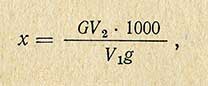 где G - количество меди, определенное при сравнении испытуемого раствора со стандартным, мг; V1 - количество исследуемого раствора, взятое для колориметрирования, мл; V2 - общее количество раствора, мл; g - навеска продукта, г.Приготовление типового раствора меди перекристаллизованной сернокислой меди (CuSO4-5Н2O) растворяют в небольшом количестве дистиллированной воды, переносят в мерную колбу емкостью 250 мл, добавляют 10 мл 10%-ной серной кислоты и доводят содержимое колбы дистиллированной водой до метки. 1 мл такого раствора соответствует 1 мг меди.Определение меди йодометрическим методом (упрощенный стандартный метод)Метод основан на переводе солей меди в солянокислые и последующем йодометрическом их определении. Реакция проходит следующим образом: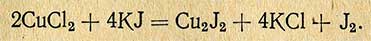 Выделившийся йод титруют гипосульфитом. Для маскирования солей железа и выведения их из реакции к раствору прибавляют однометаллический фосфат натрия, который образует с железом нерастворимое соединение, выпадающее в осадок и не реагирующее с йодистым калием: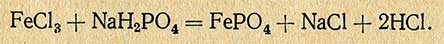 Методика определения. В фарфоровую чашечку или в тигель берут навеску  продукта, не содержащего поваренной соли, подсушивают (в случае необходимости) на песочной бане или в сушильном шкафу, а затем осторожно озоляют в муфельной печи при температуре не выше 600° С. Золу обрабатывают небольшим количеством разбавленной азотной кислоты (1:3 по объему) и выпаривают досуха на песочной бане. Затем к золе прибавляют 2-3 мл 10%-ной соляной кислоты и вновь выпаривают досуха. Остаток в чашке обрабатывают при нагревании 3 мл концентрированной уксусной кислоты с 10 мл дистиллированной воды и переносят без потерь в стакан небольшими порциями дистиллированной воды при помощи стеклянной палочки. Стакан и палочку промывают дистиллированной водой с таким расчетом, чтобы объем жидкости в стакане был не более 50 мл.К раствору прибавляют  однометаллического фосфата натрия. Полноту осаждения железа проверяют прибавлением к раствору 2-3 капель 10%-ного раствора роданистого аммония. При отсутствии розовой окраски к раствору прибавляют  йодистого калия и выделившийся йод титруют при сильном встряхивании 0,01 н. раствором гипосульфита. Индикатором служит 1 мл 1 %-ного водного раствора крахмала. Для каждой серии определений проводят контрольное титрование всех применяемых реактивов без исследуемой навески. Реактивы берут в тех же количествах, что и при анализе испытуемого образца.Содержание меди (в мг) на  продукта (х) вычисляют по формуле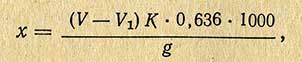 где V - количество раствора гипосульфита, пошедшее на титрование исследуемого образца, мл; V1 - количество раствора гипосульфита, пошедшего на титрование контрольного опыта, мл; g - навеска продукта, г; 0,636 - количество меди, соответствующее 1 мл точного 0,01 н. раствора гипосульфита, мг; К - поправка к 0,01 н. раствору гипосульфита.Определение проводят в двукратной повторности.Определение меди фотометрическим методом при помощи оксалилдигидразидаВ методе используется реакция между двухвалентной медью и оксалилдигидразидом в присутствии избытка ацетальдегида. Образующееся при этом комплексное соединение фиолетового цвета служит для количественного фотометрического определения содержания меди.Методика определения. В фарфоровую чашку берут  средней пробы продукта, прибавляют в качестве ускорителя  двууглекислого аммония и озоляют в муфельной печи при температуре не выше 600° С. К золе прибавляют 3 мл раствора соляной кислоты (1:1), выпаривают досуха на песочной бане, после чего снова прибавляют 3 мл горячего 10%-ного раствора соляной кислоты и 3 мл горячей дистиллированной воды. Содержимое фарфоровой чашечки тщательно перемешивают стеклянной палочкой и количественно фильтруют через беззольный фильтр в мерную колбу емкостью 25 мл. Чашку и фильтр тщательно промывают небольшими порциями горячей дистиллированной воды, собирая их в ту же мерную колбу. Объем охлажденного раствора в колбе доводят дистиллированной водой до метки. После перемешивания раствор используют для проведения колориметрической реакции.В пробирку, градуированную на 10 мл, переносят пипеткой 2,5 мл подготовленного раствора, прибавляют 1 мл 10%-ного раствора двузамещенного цитрата аммония, встряхивают и прибавляют концентрированный аммиак в количестве, предварительно установленном для нейтрализации реактивов. Затем в пробирку приливают 0,8 мл насыщенного водного раствора оксалилдигидразида, 2 мл 40%-ного раствора ацетальдегида и дистиллированной воды до объема 10 мл. Раствор перемешивают и проверяют pH при помощи индикаторной бумажки; pH должно быть 8,5-9. Через 10 мин измеряют оптическую плотность образовавшегося комплекса на фотоэлектроколориметре, применяя кювету толщиной слоя 10 мл и зеленый светофильтр. Вторую кювету фотоэлектроколориметра заполняют дистиллированной водой.Калибровочный график строят по разбавленным растворам сернокислой меди, приготовленным из стандартного раствора этой соли, в следующих концентрациях: 0; 5; 10; 20; 30; 40; 50; 60 мкг меди в 10 мл. Стандартный раствор, содержащий 1 мг меди в 1 мл, приготовляют из  перекристаллизованной CuSO4-5Н2O, растворенной дистиллированной водой в мерной колбе емкостью 100 мл. Растворы для составления калибровочного графика приготовляют следующим образом: стандартный раствор разбавляют в 100 раз, чтобы получить раствор, содержащий в 1 мл 10 мкг меди.Содержание меди (в мг) в  продукта (х) вычисляют по формуле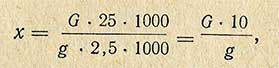 где G - количество меди в 2,5 мл раствора, найденное по графику; мкг; g - навеска, взятая для озоления, г; 25 - объем, до которого доведен раствор золы, мл; 2,5 - количество раствора, взятого для проведения колориметрической реакции, мл.Определение проводят в двукратной повторности и среднюю арифметическую величину принимают за содержание меди. Одновременно с проведением колориметрирования исследуемого раствора измеряют оптическую плотность контрольного раствора, составленного из всех реактивов, применявшихся для проведения колориметрической реакции. Оптическую плотность контрольного опыта вычитают из оптической плотности испытуемого раствора.Количество аммиака, необходимое для установления требуемого pH, определяют следующим образом: в пробирку вносят 2,5 мл испытуемого раствора, 2 мл 40%-ного раствора ацетальдегида и несколько капель 1%-ного раствора фенолфталеина. Пробирку встряхивают и к раствору прибавляют измеряемое количество концентрированного аммиака до появления ярко-малинового окрашивания, которое соответствует pH раствора 8,5-9,0.Оксалилдигидразид приготовляют смешиванием эквимолекулярных количеств диметил- или диэтилоксалата и гидразингидрата, растворенных в пятикратных объемах этилового спирта. Выпавший в течение 1 я осадок оксалилдигидразида промывают небольшим количеством этилового спирта, перекристаллизовывают из кипящей воды и приготовляют его насыщенный водный раствор.Определение железа колориметрическим методомМетод основан на образовании окрашенного в красный цвет роданида железа (Fe(CNS)3) и его комплексных соединений (Fe(CNS6)---, Fe(CNS)++ при прибавлении раствора роданида аммония или калия к раствору, содержащему ионы трехвалентного железа.Реакция проходит по уравнению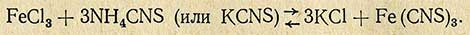 Fe(CNS)3, легко соединяясь с роданистым калием, образует комплексную соль железороданистого калия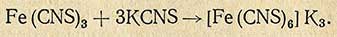 Методика определения. В фарфоровую чашечку взвешивают с точностью до   средней пробы испытуемого продукта. Чашечку с навеской сначала помещают в сушильный шкаф для подсушивания (в случае необходимости), а затем в муфельную печь при небольшом нагреве. После прекращения выделения газообразных продуктов температуру в муфельной печи повышают до 600° С. Для ускорения озоления охлажденную золу смачивают несколькими каплями дистиллированной воды и 3%-ным раствором перекиси водорода. После подсушивания в сушильном шкафу золу снова помещают в муфельную печь для прокаливания. Смачивание и прокаливание золы продолжают до получения белой или слегка сероватой золы без частиц угля.При значительном содержании в золе солей железа, марганца и меди она может быть слегка окрашенной. В охлажденную золу прибавляют 5 мл 2 н. раствора соляной кислоты и чашку помещают на кипящую водяную баню. Золу тщательно перемешивают стеклянной палочкой и после осаждения нерастворившихся частиц раствор осторожно, количественно по палочке переносят на гладкий фильтр и фильтруют в мерную колбочку емкостью 100 мл. Обработку золы в чашке соляной кислотой повторяют, фильтруя раствор через тот же фильтр. Затем чашку и фильтр 2-3 раза промывают горячей дистиллированной водой, подкисленной соляной кислотой. Промывные воды собирают в ту же мерную колбочку. После охлаждения раствор доводят дистиллированной водой до объема 100 мл. Этот раствор в количестве точно 10-25 мл (в зависимости от предполагаемого содержания в нем железа) выпаривают досуха в фарфоровой чашке на кипящей водяной бане.Сухой остаток в чашке смачивают 2 мл концентрированной азотной кислоты и 2 мл воды и снова выпаривают досуха на водяной бане. Сухой остаток смачивают горячей дистиллированной водой, подкисленной соляной кислотой, тщательно перемешивают стеклянной палочкой и фильтруют в мерную колбочку емкостью 50 мл. Чашку и фильтр промывают 3 раза горячей подкисленной дистиллированной водой и промывные воды собирают в ту же мерную колбу. После охлаждения к раствору прибавляют несколько капель пергидроля, 1 мл концентрированной соляной кислоты и 2-3 мл 50%-ного роданистого калия или аммония, затем объем раствора в колбе доводят дистиллированной водой до метки. Окрашенный раствор в колбочке перемешивают, измеряют оптическую плотность на фотоэлектрическом колориметре, используя кюветы с толщиной слоя 10 мл и синий светофильтр. Параллельно проводят контрольный опыт на реактивы. Из величины оптической плотности испытуемого раствора вычитают величину оптической плотности контрольного опыта и по калибровочному графику находят соответствующее количество железа в миллиграммах.Содержание железа в мг % (x) вычисляют по формуле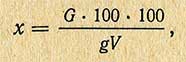 где G - количество железа, найденное по калибровочному графику, мг; g - навеска продукта, г; V - количество раствора, взятого для проведения цветной реакции, мл; 100 - общий объем вытяжки из золы, мл.Определение проводят не менее чем в двукратной повторности и выводят среднеарифметическую величину.Растворы для составления калибровочного графика приготовляют следующим образом: растворяют  железоаммиачных квасцов в дистиллированной воде, прибавляют 10 мл концентрированной серной кислоты (относительной плотностью 1,84) и объем в мерной колбе доводят до . В 1 мл этого раствора содержится 0,1 мг железа. Затем 10 мл этого основного стандартного раствора разбавляют в мерной колбе дистиллированной водой до 100 мл; 1 мл полученного рабочего раствора содержит 0,01 мг железа.В мерные колбочки емкостью 50 мл вносят от 1 до 19 мл рабочего раствора, в каждую колбочку прибавляют несколько капель пергидроля, 1 мл концентрированной соляной кислоты и 2-3 мл 50%-ного раствора роданистого калия или аммония. Объем растворов в колбочках доводят дистиллированной водой до метки, растворы перемешивают и сейчас же измеряют их оптическую плотность. Одновременно проводят контрольный опыт с реактивом, оптическую плотность которого вычитают из оптической плотности соответствующих растворов.Стандартные растворы для составления графика приготовляют не менее 3 раз и по средним арифметическим величинам их оптических плотностей строят график зависимости оптической плотности от количества железа в растворе. В указанных концентрациях калибровочный график представляет прямую линию.Определение олова йодометрическим методом (объемный стандартный метод)Метод основан на минерализации анализируемого продукта, извлечении соляной кислотой олова из золы с последующим восстановлением его водородом, образующимся при действии на алюминий соляной кислоты.Реакция проходит по уравнению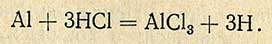 Выделившийся водород восстанавливает олово в двухвалентное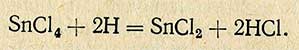 Двухвалентное олово количественно окисляется йодом по уравнению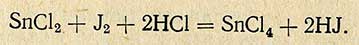 Количество йода, израсходованного на окисление олова, определяют титрованием гипосульфитом.Методика определения. Минерализацию продукта можно проводить способом сухого озоления или окислением органических веществ концентрированными азотной и серной кислотами. Сухое озоление проводят следующим образом: навеску  средней пробы измельченного и растертого продукта в фарфоровой чашке или тигле подсушивают (в случае необходимости) на кипящей водяной бане, осторожно обугливают на слабом огне или у открытой дверцы муфельной печи. После того как обугливание закончится и прекратится выделение газов, продолжают озоление при более высокой температуре, но не выше 600°С (темно-красное каление), так как при температуре выше 600° С олово может перейти в труднорастворимую метаоловянную кислоту. Озоление заканчивают, когда зола приобретет белый или серый цвет, без черных вкраплений. Озоление можно ускорить прибавлением к навеске  двууглекислого аммония.После охлаждения золу обрабатывают 10 мл соляной кислоты (1:1), хорошо перемешивают стеклянной палочкой, прикрывают фарфоровую чашечку часовым стеклом и нагревают на кипящей водяной бане в течение 15 мин. В чашку приливают несколько миллилитров горячей дистиллированной воды. Содержимое чашки хорошо перемешивают и фильтруют через маленький бумажный беззольный фильтр в коническую колбу емкостью 500 мл. Фарфоровую чашку, стеклянную палочку и фильтр тщательно промывают 3-4 раза горячей водой, каждый раз давая полностью профильтроваться раствору, находящемуся на фильтре. Промывные воды сливают в колбу с фильтратом. Общий объем должен составлять около 75 мл.Фильтр с осадком помещают в тигель, подсушивают в сушильном шкафу, а затем осторожно озоляют. Золу количественно переносят в сухом виде из тигля через маленькую сухую воронку в колбу Кьельдаля емкостью 250 мл, прибавляют 25 мл концентрированной серной кислоты, смывая ею золу из воронки и со стенок горлышка колбы. Затем тигель, воронку и горлышко колбы ополаскивают несколькими миллилитрами дистиллированной воды. Колбу с золой и серной кислотой кипятят до полного растворения осадка. После охлаждения содержимое колбы количественно переносят в коническую колбу с солянокислым раствором золы. В колбу приливают 20 мл концентрированной соляной кислоты и воды до общего объема около 150 мл (отметка восковым карандашом или тушью на колбе). В этом растворе определяют содержание олова йодометрическим методом.При проведении арбитражных анализов минерализацию проводят «мокрым» способом. В колбу Кьельдаля емкостью 500 мл через воронку с широким отверстием вносят  хорошо растертой средней пробы анализируемого продукта и на кончике шпателя толченого химического стекла (стекло предварительно обрабатывают смесью равных объемов серной и азотной кислот). Остатки навески в фарфоровой чашке и на воронке смывают 50 мл 10%-ного раствора азотной кислоты. Колбу Кьельдаля с содержимым взбалтывают и оставляют в покое не менее чем на 10 мин (можно оставлять на ночь). Затем приливают 25 мл концентрированной серной кислоты (относительной плотностью 1,84), взбалтывают и в слегка наклонном положении ставят на сетку, в середине которой сделано небольшое круглое отверстие. В начале нагревания отверстие закрывают асбестом. Колбу закрепляют на штативе. Через капельную воронку с изогнутым концом, закрепленную на штативе таким образом, чтобы ее носик находился над центром колбы Кьельдаля, прибавляют к содержимому колбы Кьельдаля 150-200 мл концентрированной азотной кислоты. Приливают ее в процессе окисления постепенно по 15-20 капель в минуту. Содержимое колбы нагревают до кипения. При сжигании навески колба должна быть наполнена бурыми парами окислов азота. Если жидкость в колбе начинает темнеть, то увеличивают количество прибавляемой азотной кислоты до 30-35 капель в минуту. Когда жидкость в колбе станет бурой или бесцветной, количество прибавляемой азотной кислоты снова уменьшают до 15-20 капель в минуту. Через 20-30 мин, после окончания пенообразования, колбу нагревают на сильном огне, для чего асбест с отверстия сетки снимают.При нагревании необходимо следить за тем, чтобы огонь охватывал дно колбы с жидкостью и не касался сухих стенок. После полного обесцвечивания и появления белых паров серного ангидрида жидкость кипятят еще 10 мин. Если жидкость остается бесцветной, то минерализацию считают законченной. В случае потемнения жидкости к ней снова прибавляют из воронки по каплям концентрированную азотную кислоту и продолжают кипячение, как указано выше.После окончания минерализации бесцветную или слабо-зеленоватую жидкость охлаждают, добавляют в нее 25 мл насыщенного раствора щавелевокислого аммония и снова кипятят до выделения белых паров серного ангидрида. Охладив содержимое колбы, его переносят в коническую колбу емкостью 300 мл. Колбу Кьельдаля тщательно ополаскивают 60 мл дистиллированной воды и промывные воды присоединяют к раствору в конической колбе. Проточной водой охлаждают содержимое колбы, после чего добавляют 25 мл соляной кислоты (относительной плотностью 1,19). Этот раствор служит для йодометрического определения олова.Коническую колбу с исследуемым раствором (после сухого озоления или «мокрой» минерализации) закрывают резиновой пробкой с двумя отверстиями. В одно отверстие вставляют трубку диаметром 5-, доходящую почти до дна колбы, для пропускания углекислого газа, в другое - такую же трубку, но заканчивающуюся под пробкой, для выхода углекислого газа.Длинную трубку, которая проходит через промывную склянку с 5%-ным водным раствором сернокислой меди, соединяют с источником углекислоты - с баллоном или с аппаратом Киппа. Аппарат Киппа заряжают мрамором (углекислым кальцием) и соляной кислотой (1:1). В течение 5 мин через испытуемый раствор для удаления из него воздуха пропускают углекислый газ. Затем, не прекращая тока СO2, приоткрывают пробку в конической колбе, вносят в нее 0,4- зерен алюминия или алюминиевой пыли и снова закрывают колбу пробкой, продолжая пропускать ток СO2. Через несколько минут, когда бурное выделение водорода ослабевает, колбу нагревают на асбестовой сетке над пламенем горелки или на электрической плитке так, чтобы жидкость в колбе не кипела. Когда весь алюминий растворится и останется только олово в виде губчатой массы, жидкость кипятят до полного растворения олова. Затем нагревание прекращают и усиливают ток углекислоты. Для охлаждения колбу с содержимым погружают в холодную воду. После охлаждения раствора прекращают пропускание СO2 и в колбу, приоткрыв немного пробку, вносят пипеткой 25 мл 0,01 н. раствора йода. Легким вращением колбы осторожно перемешивают содержимое. Стеклянные трубки обмывают дистиллированной водой. Воду сливают в ту же колбу. Общий объем в ней должен быть около 200 мл (отметка на внешней стороне стенки колбы). Полученный раствор титруют 0,01 н. раствором гипосульфита до соломенно-желтого цвета. Затем прибавляют 1 мл 1 %-ного раствора крахмала и продолжают титрование до обесцвечивания раствора. Параллельно проводят контрольный опыт с теми же количествами реактивов и в тех же условиях, но вместо испытуемого раствора берут дистиллированную воду.Содержание олова (x) в миллиграммах на  исследуемого продукта вычисляют по формуле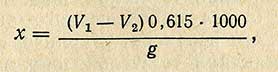 где V1 - количество 0,01 н. раствора гипосульфита, пошедшего на титрование 25 мл раствора йода, добавленного к контрольному опыту, мл; V2 - количество 0,01 н. гипосульфита, пошедшего на титрование 25 мл раствора йода, добавленного к исследуемому раствору, мл; g - навеска, взятая для анализа, г; 0,615 - (опытный коэффициент) количество олова, соответствующее 1 мл 0,01 н. раствора гипосульфита, мг.Определение олова фотометрическим методомМетод основан на озолении испытуемого образца и на образовании комплексного соединения четырехвалентного олова с пирокатехиновым фиолетовым при pH 3,5 и последующем фотометрическом определении.Методика определения.  хорошо измельченной средней пробы продукта в фарфоровой чашке или в тигле озоляют с добавлением  двууглекислого аммония до получения белой или слабо-серой золы. Золу обрабатывают в той же чашке 3 мл разбавленной соляной кислоты (1:3) и выпаривают на кипящей водяной бане досуха. Такую обработку проводят 2 раза. К остатку в чашке прибавляют 15 мл горячей (70-80° С) соляной кислоты (1:3), хорошо размешивают стеклянной палочкой. Раствор фильтруют через маленький беззольный фильтр в мерную колбу емкостью 50 мл. Фильтр с остатком промывают горячей водой, собирая ее в ту же мерную колбу. После охлаждения объем раствора в колбе доводят дистиллированной водой до метки (50 мл).Перед фильтрованием определяют кислотность испытуемого раствора и выражают в миллиэквивалентах соляной кислоты. Для этого 1 мл испытуемого раствора титруют 0,1 н. раствором едкого натра в присутствии лакмуса. Затем в сухую пробирку отмеривают такое количество миллилитров 1 н. раствора соляной кислоты, чтобы общее содержание ее после добавления 100 исходного раствора составило 1 мэкв в 1 мл. Так, если в 1 мл раствора найдено 0,8 мэкв НСl, то в пробирку добавляют 0,2(1,0-0,8) мэкв НСl. Затем в пробирку к соляной кислоте прибавляют 2,5 мл 20%-ного раствора хлористого натрия и дистиллированной воды до объема 8 мл (отметка на пробирке), перемешивают, прибавляют 1 мл исследуемого раствора, две капли свежеприготовленного насыщенного раствора аскорбиновой кислоты или солянокислого гидроксиламина (для восстановления железа), снова перемешивают, прибавляют 0,5 мл 1%-ного раствора желатины, 0,5 мл 0,1%-ного спиртового раствора пирокатехинового фиолетового, 1 мл молярного раствора уксуснокислого натрия (для снижения pH раствора до 3,5). Раствор перемешивают и через 5 мин измеряют оптическую плотность раствора, окрашенного в зеленый цвет, по сравнению с контрольным раствором, в который внесены все реактивы, а вместо испытуемого раствора добавляют 1 мл дистиллированной воды. Окраска устойчива в течение 5 ч. Контрольная проба имеет желтую окраску.Оптическую плотность раствора измеряют на фотоэлектроколориметре со светофильтром на 619 нм (миллимикрон) в кювете с толщиной слоя . При проведении анализа следует строго придерживаться последовательности прибавления реактивов.Содержание олова (x) в миллиграммах на  продукта вычисляют по формуле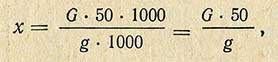 где G - количество олова в 1 мл раствора, найденное по калибровочному графику, мкг; g - навеска исследуемого продукта, г; 50 - разведение минерализованной навески.Исходный стандартный раствор олова, содержащий 1 мг олова в 1 мл, приготовляют растворением  металлического олова или  двухлористого олова (SnCl2-2H2O) в 30-40 мл соляной кислоты (1:3) при нагревании. Навески олова берут с точностью до  в небольшой стаканчик, при растворении олова стаканчик закрывают часовым стеклом. Полученный раствор охлаждают и для окисления двухвалентного олова в четырехвалентное в вытяжном шкафу к нему по каплям прибавляют бромную воду до появления слабого запаха или едва заметной желтой окраски. Избыток брома связывают 1-2 каплями 5%-ного раствора фенола. Раствор олова количественно переносят в мерную колбу емкостью 100 мл и доводят до метки водным раствором соляной кислоты (1:3). Из этого раствора приготовляют рабочий раствор, содержащий 10 мкг четырехвалентного олова в 1 мл, следующим образом:в мерную колбу емкостью 100 мл вносят 25 мл 20%-ного раствора NaCl, 50 мл дистиллированной воды и 1 мл стандартного раствора олова, объем раствора в колбе доводят дистиллированной водой до метки.Калибровочный график строят по растворам олова, приготовленным из рабочего раствора и содержащим от 0,5 до 40 мкг олова. Реакцию проводят так же, как и при определении испытуемого раствора.В сухие пробирки приливают растворы реактивов в той же последовательности, что и при проведении определения в испытуемом растворе. В табл. 8.7 приведены количества соляной кислоты, поваренной соли, дистиллированной воды и рабочего раствора четырехвалентного олова, необходимые для приготовления растворов для составления калибровочного графика. Объем раствора во всех пробирках должен быть одинаковым.Таблица 8.7.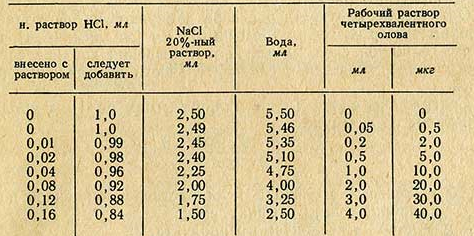 Величину измеренной оптической плотности растворов откладывают по оси ординат, концентрацию четырехвалентного олова - по оси абсцисс.Определение свинца (стандартный метод)Метод основан на отделении свинца (из раствора золы) от сопутствующих тяжелых металлов и нефелометрического его определения в виде хромата (РЬСгO4).Реакция протекает по уравнению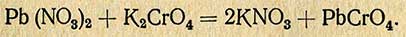 Методика определения. Навеску  тонко измельченной средней пробы, подготовленной без применения металлических измельчителей, в фарфоровой чашке или тигле осторожно обугливают, а затем озоляют в муфельной печи при температуре не выше 500°С (слабо-красное каление).При анализе жидких продуктов навески перед озолением выпаривают досуха, подсушивают на песочной бане, а затем осторожно озоляют. К белой или слегка серой золе прибавляют 5 мл соляной кислоты (1:1) и одну каплю пергидроля. Раствор выпаривают на песочной бане досуха. Сухой остаток в той же фарфоровой чашке обрабатывают 2 мл 10%-ной соляной кислоты, добавляют 3 мл дистиллированной воды и фильтруют через бумажный фильтр, предварительно смоченный дистиллированной водой, в небольшую коническую колбу. Фарфоровую чашку (или тигель) и фильтр промывают 15 мл дистиллированной воды, собирая промывные воды в ту же коническую колбу. В случае сплавления золы выщелачивание проводят 2 раза.Полученный солянокислый раствор золы нагревают до 40-50° С и через оттянутую стеклянную трубочку, доходящую почти до дна колбы, пропускают в течение 40-60 мин сероводород. Сероводород получают в аппарате Киппа из сернистого железа и соляной кислоты (1:1). Сероводород пропускают через раствор в вытяжном шкафу.Жидкость с выпавшим осадком сульфидов тяжелых металлов центрифугируют в пробирке емкостью 10 мл. После центрифугирования жидкость осторожно сливают с осадка при помощи маленького сифона. Осадок сульфидов в пробирке промывают 1-2 раза 1%-ным раствором соляной кислоты, насыщенной сероводородом. К промытому осадку сульфидов тотчас же добавляют пять капель 10%-ного раствора едкого натра и пробирку нагревают в кипящей водяной бане. Затем прибавляют 10 мл дистиллированной воды и осторожно перемешивают жидкость встряхиванием пробирки. Центрифугированием в этой же пробирке отделяют осадок сульфидов меди и свинца от растворившегося сульфида олова. При большом осадке сульфидов обработку раствором едкого натра повторяют.В пробирку с осадком сульфидов меди и свинца приливают 5-10 капель смеси равных объемов крепкой серной и азотной кислот. Дно пробирки осторожно нагревают до полного удаления паров азотной кислоты и появления белых тяжелых паров серного ангидрида. Работу выполняют в вытяжном шкафу. К охлажденному раствору в пробирке прибавляют 0,5-1,0 мл дистиллированной воды и такое же количество этилового спирта. Если после прибавления воды и спирта раствор остается прозрачным, то соли свинца отсутствуют и проводить количественное определение свинца не надо. Появление в растворе мути или белого осадка сернокислого свинца указывает на наличие в растворе свинца и необходимость дальнейшего его количественного определения.Осадок сернокислого свинца отделяют центрифугированием от растворившегося сульфида меди. Затем его промывают 2-3 раза небольшим количеством (около 10 мл) разбавленного спирта (1:1 по объему). К промытому осадку сернокислого свинца, оставшемуся в центрифужной пробирке, прибавляют 1 мл насыщенного раствора уксуснокислого натрия, предварительно слабо подкисленного уксусной кислотой, содержимое пробирки нагревают в кипящей водяной бане 5-10 мин, добавляют 1 мл дистиллированной воды, встряхивают пробирку и фильтруют через маленький бумажный фильтр, смоченный дистиллированной водой, в мерный цилиндр емкостью 10 мл. Пробирку и фильтр несколько раз промывают дистиллированной водой, собирая промывные воды в тот же цилиндр. Объем раствора в цилиндре доводят дистиллированной водой до 10 мл и хорошо перемешивают.Для качественной проверки наличия свинца 5 мл раствора из цилиндра переносят в центрифужную пробирку, прибавляют три капли 5%-ного водного раствора двухромовокислого калия и хорошо перемешивают. Появление желтой мути от выпадающего хромата свинца (РЬСгO4) указывает на наличие свинца. Свинец считается необнаруженным, если раствор в течение 10 мин остается прозрачным.Для количественного определения свинца 1 мл раствора из цилиндра переносят в плоскодонную пробирку с делениями емкостью 10 мл; в три другие такие же пробирки вносят типовой раствор азотнокислого свинца, содержащий 0; 0,1; 0,015 и 0,02 мг свинца. В пробирки с типовыми растворами азотнокислого свинца добавляют по 0,1 мл насыщенного раствора уксуснокислого натрия, слабо подкисленного уксусной кислотой. Затем во все четыре пробирки добавляют дистиллированную воду до 10 мл, перемешивают и прибавляют по три капли 5%-ного раствора хромовокислого калия. Растворы хорошо перемешивают и через 10-15 мин сравнивают с типовыми растворами. По степени помутнения испытуемый раствор и выбранный типовой должны быть одинаковыми.Содержание уксуснокислого натрия в испытуемом и типовых растворах должно быть одинаковым, поэтому если для определения свинца берут не 1 мл, а какой-то другой объем, то в пробирки с типовыми растворами свинца следует добавлять столько уксуснокислого натрия, сколько его содержится в испытуемом растворе, взятом для определения.Содержание свинца (х) в миллиграммах на  продукта вычисляют по формуле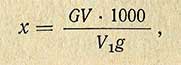 где G - количество свинца в типовом растворе, соответствующем по мутности испытуемому раствору, мг; V - количество испытуемого раствора, мл; V1 - количество испытуемого раствора, взятого для нефелометрического определения, мл; g - навеска продукта, г.Приготовление типового раствора азотнокислого свинца. 160 мг азотнокислого свинца растворяют в дистиллированной воде в мерной колбе емкостью 100 мл, затем добавляют одну каплю концентрированной азотной кислоты, перемешивают и доводят содержимое дистиллированной водой до метки; в 1 мл этого раствора содержится 1 мг свинца. 2 мл приготовленного раствора переносят в другую мерную колбу емкостью 100 мл и доводят дистиллированной водой до метки; в 1 мл типового раствора содержится 0,02 мг свинца.Технический анализАнализ смазочных маселПри анализе смазочных материалов определяют плотность, вязкость, температуру вспышки, температуру застывания, содержания воды, механических примесей, золы, минеральных кислот или щелочей.Определение содержания воды по методу Дина и СтаркаИспытуемый продукт растворяют в безводном растворителе (лигроине, бензине, толуоле, ксилоле), затем из смеси отгоняют воду. Для обезвоживания к растворителю (бензину) добавляют прокаленный хлорид кальция или сульфат натрия, хорошо перемешивают и через несколько минут фильтруют.Выполнение определения. Колбу 1 вместимостью 500 мл прибора (рис. 8.47) тщательно моют и сушат в сушильном шкафу. В колбу вносят  (с точностью до ) исследуемого масла, добавляют 100 мл растворителя и тщательно перемешивают. Затем в колбу опускают несколько кусочков неглазурованного фаянса, пемзы или стеклянных капилляров, запаянных с одного конца, и плотно подсоединяют колбу через корковую пробку к отводной трубке чистого и сухого приемника-ловушки 2 так, чтобы конец трубки входил в колбу на 1,5-.Приемник-ловушка представляет собой градуированную цилиндрическую пробирку вместимостью 10 мл, длиной , с конической нижней частью. Приемник градуирован от 0 до 1 мл через каждые 0,05 мл, а от 1 до 10 мл - через каждые 0,2 мл. К приемнику 2 через корковую пробку присоединяют сухой холодильник 3 так, чтобы нижний косо срезанный конец трубки холодильника находился напротив середины отводной трубки приемника. Корковые пробки герметизируют коллодием.Колбу с раствором продукта нагревают небольшим пламенем горелки и начинают отгонять растворитель вместе с водой. Отгонку ведут с такой скоростью, чтобы из холодильника в ловушку падало не более 2-4 капель/с. По мере перегонки смеси вода накапливается на дне приемника, а растворитель по отводной трубке стекает обратно в колбу. Перегонку прекращают, как только объем воды в приемнике-ловушке перестанет увеличиваться, а верхний слой растворителя станет совершенно прозрачным. Обычно перегонку ведут не более 1 ч. Если в конце перегонки в трубке холодильника остались капли воды, то их смывают в приемник сконденсировавшимся растворителем, для чего несколько усиливают кипение смеси.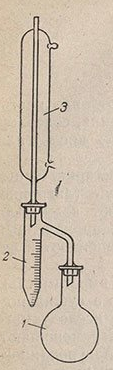 Рисунок 8.47. Прибор для определения воды по Дину и Старку: 1 – колба; 2 – приемник-ловушка для воды; 3 – холодильник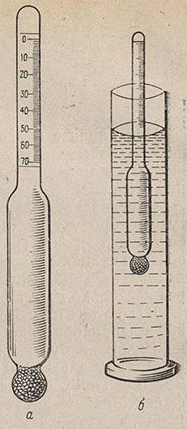 Рисунок 8.48. Ареометр (а) и его положение при измерении плотности жидкости (б)После полного охлаждения прибор разбирают и измеряют объем воды в ловушке. Если воды оказалось мало (до 0,3 мл) и растворитель мутный, ловушку помещают в горячую воду на 20-30 мин для осветления растворителя, после охлаждения отсчитывают по шкале объем воды. Содержание воды в % (об.) вычисляют по формуле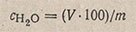 где V - объем воды в приемнике-ловушке, мл; m - навеска продукта, г.Для определения содержания воды в % (масс.) пользуются формулой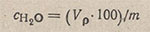 где p - плотность анализируемого продукта при температуре опыта, г/мл.Расхождения между результатами двух параллельных определений не должны превышать 0,2 мл (одно верхнее деление ловушки).Определение плотности смазочных маселПроводят с помощью ареометра, пикнометра или на гидростатических весах.Определение ареометром. Ареометр представляет собой стеклянный цилиндрический сосуд (рис. 8.48), верхняя часть которого - узкая трубка снабжена шкалой, нижняя часть имеет шарик, заполненный балластом (дробью или ртутью), заставляющий ареометр плавать в вертикальном положении. Ареометры иногда называются денсиметрами. В некоторых ареометрах вмонтирован термометр для фиксирования температуры в момент измерения.Для определения плотности в чистый сосуд (цилиндр) диаметром не менее  наливают испытуемое масло. Наливать следует по стенке цилиндра или по стеклянной палочке во избежание разбрызгивания и вспенивания масла. Осторожно погружают в жидкость ареометр, держа его за верхний конец, не задевая стенок, цилиндра. Ареометр опускают из рук только тогда, когда убедятся, что он плавает; при этом он не должен касаться ни дна, ни стенок цилиндра. Когда ареометр придет в состояние равновесия, отсчитывают плотность по шкале по верхнему мениску жидкости, одновременно фиксируя температуру. Допустимые расхождения между результатами двух параллельных определений не должны превышать 0,001 единицы шкалы.Если масло обладает большой вязкостью, то его предварительно разбавляют равным объемом керосина с известной плотностью; смешивают в мерном цилиндре с притертой пробкой до получения совершенно однородной жидкости. Смесь переливают в сосуд и измеряют ее плотность. Плотность масла вычисляют по формуле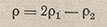 где p1 - плотность смеси керосина с маслом; p2 - плотность керосина.Допустимое отклонение между результатами двух определений не должно превышать 0,004 единицы шкалы.Определение пикнометром. Пикнометр представляет собой стеклянный мерный сосуд с кольцевой меткой на шейке вместимостью от 1 до 100 мл (рис. 8.49). Определение плотности сводится к взвешиванию пикнометра сначала с дистиллированной водой, затем (после просушки) с исследуемым маслом.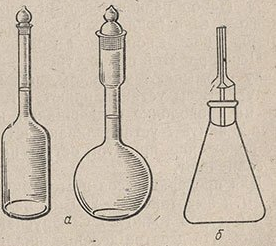 Рисунок 8.49. Пикнометры: а) обычные; б) масляныйПикнометр моют сначала хромовой смесью, затем водой, ополаскивают дистиллированной водой и сушат в сушильном шкафу при 100-105 °С и после охлаждения взвешивают. С помощью пипетки пикнометр наполняют дистиллированной водой до метки, предварительно прокипяченной и охлажденной до 20°С. Если вода оказалась выше метки, ее отбирают из горлышка пикнометра с помощью полоски фильтровальной бумаги. После выдерживания пикнометра в весовой комнате 20 мин и проверки правильности положения мениска его взвешивают. Добавляют в пикнометр несколько (3-4) капель воды, с помощью полоски фильтровальной бумаги устанавливают мениск на уровне кольцевой метки и снова взвешивают. Так повторяют 5-6 раз. Разница между результатами взвешивания не должна превышать ±. Из результатов взвешиваний находят среднее и вычисляют объем пикнометра по формуле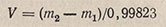 где m2 - масса пикнометра с водой при 20 °С, г; m1 - масса пустого пикнометра, г; 0,99823 - плотность воды при 20 °С, г/мл.Воду из пикнометра выливают, ополаскивают его этанолом, затем сушат в сушильном шкафу при 100 °С. После ополаскивания этанолом можно ополоснуть пикнометр еще ацетоном, сушка после этого происходит быстрее. После охлаждения пикнометр наполняют исследуемым маслом до метки, как и дистиллированной водой, и после термостатирования (20 °С) взвешивают. Плотность анализируемого вещества вычисляют по формуле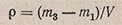 где m3 - масса пикнометра с анализируемым веществом, г; m1 - масса пустого пикнометра, г; V - объем пикнометра, найденный при предварительной калибровке, мл.Определение на гидростатических весахГидростатические весы Мора-Вестфаля (рис. 8.50) состоят из вращающегося неравноплечего коромысла 6 и неподвижного штатива 2. На коротком плече коромысла находится противовес 5 со стрелкой, которая в момент равновесия совпадает с неподвижным острием 4. На длинном плече нанесены 10 делений; на последнем из них на серьге 8 находится крючок 9, к которому на тонкой платиновой проволочке подвешен стеклянный поплавок 10. Поплавок имеет такую массу, при которой коромысло на воздухе уравновешено. К прибору полагается 5 разновесов (рейтеров), их вешают на коромысло. Каждый из двух больших разновесов имеет массу, равную массе воды при 20°С, вытесняемой поплавком. Масса малых разновесов в 10, 100 и 1000 раз меньше массы больших разновесов. Набор разновесов пригоден к работе только с данным поплавком, если поплавок разбился, нужно заново проградуировать прибор с новым поплавком и разновесами.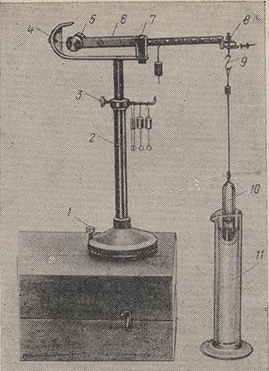 Рисунок 8.50. Гидростатические весы Мора-Вестфаля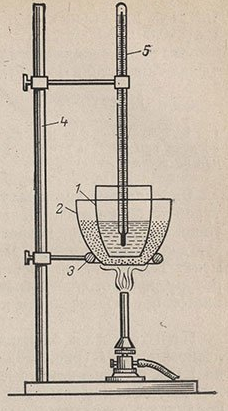 Рисунок 8.51. Прибор для определения температуры вспышки масла в открытом тиглеПеред работой прибор тщательно протирают, поплавок и проволочку промывают этанолом, затем эфиром и просушивают их на воздухе. Весы устанавливают в горизонтальной плоскости, поплавок на проволочке подвешивают на крючок коромысла 9 и с помощью винта 1 устанавливают штатив 2 с коромыслом в равновесное положение, при этом острие на штативе и стрелка на коромысле совпадают.Для проверки весов в стеклянный цилиндр диаметром не менее  и высотой 150- наливают дистиллированную воду с температурой точно 20°С. Опускают поплавок в центре цилиндра с водой. На десятое деление шкалы коромысла навешивают самый большой рейтер. При этом поплавок и часть проволоки (примерно ) погружаются в воду, причем поплавок опускается до середины цилиндра. При точных весах устанавливается равновесие. Если равновесие не наступает, то весы уравновешивают с помощью самого маленького разновеса, подвешивая его на первое, второе и т.д. деления шкалы коромысла. Найденную поправку учитывают в расчетах.Плотность исследуемого масла измеряют следующим образом. В сухой цилиндр по палочке или осторожно по стенке наливают масло, столько же, сколько наливали в цилиндр воды при проверке весов. При этом следят, чтобы в масло не попадали пузырьки воздуха. Масло выдерживают предварительно в весовой комнате для выравнивания температуры. В масло опускают поплавок, равновесие весов при этом нарушается. Для его восстановления на коромысло навешивают разновесы, начиная с наибольших. Разновесы берут пинцетом. Полученная сумма разновесов численно равна плотности испытуемой жидкости. Расхождения между результатами двух параллельных определений плотности не должны превышать 0,001.Значение «видимой» плотности (полученной в воздухе) пересчитывают на истинную плотность по формуле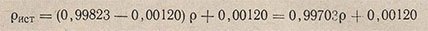 где 0,99823 - значение плотности воды при 20 °С; 0,00120 - значение плотности воздуха при 20 °С и атмосферном давлении; p - видимая плотность, определенная на весах.Определение температуры вспышки и воспламененияТемпературой вспышки масла называют наименьшую температуру, при которой пары масла, нагреваемого в определенных условиях, образуют с воздухом смесь, вспыхивающую при поднесении к ней пламени. Температурой воспламенения называют наименьшую температуру, при которой нагретое масло в определенных условиях загорается при поднесении к нему пламени и горит в течение не менее 5 с.Прибор для определения. Определение проводят в железном тигле 1 (рис. 8.51) диаметром 65-, с толщиной стенки , помещенном на песочную баню 2, представляющую собой железную чашку высотой  и диаметром . Баню устанавливают в кольце 3, укрепленном на штативе 4. Выше на штативе укреплен термометр 5. Для зажигания паров масла применяют пропитанный маслом фитиль, помещенный в трубку.Выполнение определения. Тигель 1 промывают бензином, прогревают над пламенем газовой горелки и после охлаждения до комнатной температуры устанавливают на баню с прокаленным песком так, чтобы песок не доходил до верхнего края тигля примерно на 12 мм, и чтобы между дном тигля и чашки находился слой песка толщиной 5-. Наливают в тигель масла столько, чтобы уровень его отстоял от края тигля на 12 (для масел с Твсп до 210 °С) или на  (для масел с Твсп выше 210 °С). Масло не должно попадать на стенки тигля выше указанного уровня. Правильность заполнения тигля маслом проверяется по шаблону (кусок картона).Прибор помещают в таком месте комнаты, где нет движения воздуха и где вспышка будет хорошо видна. Термометр устанавливают в строго вертикальном положении, шарик со ртутью должен находиться в центре тигля на одинаковом расстоянии от дна и верхней поверхности масла. Баню нагревают на газовой горелке, регулируя пламя, чтобы масло нагревалось на 10 °С в 1 мин. Примерно за 40 °С до ожидаемой температуры вспышки скорость нагревания уменьшают до 4°С в 1 мин. Испытания начинают за 10°С до предполагаемой температуры вспышки. По мере повышения температуры через каждые 2°С медленно проводят пламенем фитилька по краю тигля на расстоянии  от поверхности масла. Длина пламени фитилька должна быть 3-; время проведения пламени от одного края тигля до другого 2-3 с. При появлении вспышки фиксируют температуру. Расхождения между результатами двух параллельных определений не должны превышать ±4°С при температуре вспышки до 150°С и ±6°С при температуре вспышки выше 150 °С.Закончив определение температуры вспышки масла, проводят определение температуры его воспламенения. Продолжают нагревание бани со скоростью повышения температуры 4°С в 1 мин. Повторяют испытания фитильком, как описано выше. Фиксируют температуру, при которой возникает пламя, сохраняющееся 5 с. Вспышку не следует смешивать с отблеском от пламени фитилька.Анализ твердого топливаВ твердом топливе определяют сухую массу (высушиванием), органическую массу, выход летучих веществ, горючую массу, минеральную часть (золу) и влажность. Органическую массу составляют углерод, водород, кислород, азот и органические соединения серы. Горючая масса состоит из органической массы и горючей серы (в виде пирита) в составе минеральной части. Минеральная часть состоит из силикатных соединений щелочных и щелочноземельных металлов, а также железа, алюминия, сульфатов, сульфидов, карбонатов. Она является негорючей частью (кроме сульфидов) и после сгорания составляет зольный остаток (балласт).Определение влагиРазличают внешнюю и аналитическую влагу. Внешняя влага представляет собой тонкую пленку воды, покрывающую частицы топлива и удаляемую просушкой до постоянной массы при комнатной температуре или в сушильном шкафу при 50 °С. Аналитическая влага состоит из адсорбированной (гигроскопической) влаги, ее определяют высушиванием навески воздушно-сухой пробы (после удаления внешней влаги) в сушильном шкафу до постоянной массы при 105-110 °С. Общую влагу определяют как сумму внешней и аналитической влаги.Определение внешней влагиНавеску топлива ( для угля, 200- для торфа или дров в виде щепы) взвешивают с точностью до  в железном противне и помещают в сушильный шкаф при 50 °С. Проба предварительно должна быть измельчена до размеров частиц не более , толщина слоя на противне должна быть не более . Пробы бурого угля и торфа сушат в течение 5 ч, каменного угля - в течение 3 ч. За время сушки пробы перемешивают 3-4 раза шпателем. Пробу торфа после сушки в шкафу выдерживают в лабораторном помещении на воздухе 6 ч. Повторную сушку всех видов топлива продолжают до тех пор, пока разность двух последовательных взвешиваний не будет превышать . Допустимые расхождения двух определений 0,4%.Содержание внешней влаги (wвн) вычисляют в % (масс.) по формуле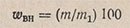 где m - разность массы до и после высушивания, г; m1 - навеска топлива, г.Определение аналитической влагиНавеску топлива (примерно ) воздушно-сухой или после определения внешней влаги пробы, измельченной в высокооборотной дробилке или шаровой мельнице до размеров частиц менее , помещают в стакане в сушильный шкаф, предварительно нагретый до 105-110°С. Сушат при этой температуре 60 мин, затем пробу охлаждают в эксикаторе и взвешивают. Повторное высушивание проводят 30 мин до получения постоянной массы с разностью при двух последовательных взвешиваниях не более . Расхождения между двумя определениями аналитической влаги не должны превышать 0,3 масс. %. Содержание аналитической влаги wа в % (масс.) вычисляют по формуле: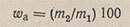 где m2 - разность массы до и после высушивания, г; m1 - навеска топлива, г.Определение суммарного содержания влагиСуммарную влагу (wp) вычисляют как сумму внешней и аналитической влаги, пересчитанной на рабочее топливо: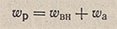 Рабочим называется топливо в том состоянии, в котором оно поступает потребителю. Пересчет содержания аналитической влаги на рабочее топливо делают по формуле: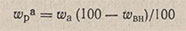 где wa - содержание аналитической влаги, % (масс.); wвн - содержание внешней влаги, % (масс.).Суммарное содержание влаги вычисляют по формуле: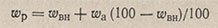 Содержание влаги определяют также на электронных приборах - влагомерах ЭВ-1 и портативном влагомере ПВ-5.Определение золыНавеску топлива сжигают при доступе воздуха и затем прокаливают зольный остаток при 850 °С. При этом органическая часть топлива выгорает, FeII окисляется до FeIII, карбонаты разлагаются с выделением CO2, сульфид железа окисляется до Fe2O3 и SO2. Диоксид серы с оксидом кальция может образовать гипс CaSO4. Соли щелочных металлов частично улетучиваются или разлагаются.Выполнение определения. В прокаленный до постоянной массы тигель или фарфоровую лодочку помещают навеску 1- пробы топлива. Навеска должна занимать не более половины емкости тигля. Тигель ставят в открытую муфельную печь, нагретую не выше 300 °С. Топливо в тигле должно медленно тлеть, без горения с пламенем, иначе при горении топлива возможны потери золы с током газов (возникшее пламя гасят, прикрывая тигель крышкой). После выгорания топлива печь закрывают и повышают температуру до 850°С в течение 1,5 ч. При этой температуре тигель с золой выдерживают 2 ч, после чего его вынимают, охлаждают на воздухе на асбестовой или каменной пластинке, затем в эксикаторе и взвешивают. Снова прокаливают тигель при 850 °С в течение 30 мин, охлаждают и взвешивают. Если разность результатов взвешивания не превышает ±, прокаливание более не повторяют. За истинную массу принимают результат последнего взвешивания и рассчитывают зольность анализируемого образца А (в %) по формуле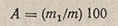 где m1 - масса зольного остатка, г; m - навеска топлива, г.Зольность абсолютно сухого топлива Ас (в %) вычисляют по формуле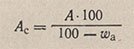 где wa - содержание аналитической влаги (в %).Допустимые расхождения результатов параллельных определений: при зольности до 12% - 0,2%; от 12 до 25% - 0,3%; выше 25% - 0,5%.Определение серыСера в топливе находится в составе органических веществ, а также в виде сульфатов и сульфидов. Для промышленных целей определяют общую серу по методу Эшка. Навеску топлива сжигают со смесью оксида магния и карбоната натрия, сера при этом окисляется до ионов SO42-, которые осаждают в растворе Ba2+ ионом.Выполнение определения. Навеску топлива  (при содержании серы до 5%) или  (при содержании выше 5%) помещают в фарфоровый тигель вместимостью 20-30 мл, добавляют  смеси Эшка (2 ч. MgO и 1 ч. Na2CO3) и тщательно перемешивают металлической палочкой. Содержимое тигля покрывают сверху  смеси Эшка и ставят его в холодную муфельную печь, которую постепенно нагревают до 800-850°С. Прокаливание продолжают 2 ч, при этом на поверхности массы не должно появляться черного налета.После охлаждения тигля на воздухе содержимое его разрыхляют металлической палочкой и переносят в стакан вместимостью 250 мл, обмывая стенки тигля 150 мл воды из промывалки. Смесь кипятят; в ней не должно быть черных частиц несгоревшего топлива. При кипячении растворяются сульфаты и сода, оксид магния и зола остаются в осадке. Дают раствору отстояться и фильтруют его в стакан вместимостью 600 мл. Остаток в стакане промывают декантацией три раза горячей водой и тщательно смывают струей горячей воды из промывалки на фильтр. На фильтре продолжают промывание, взмучивая осадок. В фильтрат объемом примерно 300 мл добавляют 2-3 капли раствора индикатора метилового оранжевого и нейтрализуют раствор концентрированной HCl до слабокислой реакции. Нагревают раствор до кипения и добавляют 10 мл 10%-ного раствора хлорида бария, нагретого до кипения, для осаждения сульфата бария.Раствор с осадком выдерживают на кипящей водяной бане 30 мин, затем фильтруют его через фильтр синяя лента. Осадок переводят на фильтр и промывают горячей водой до удаления Cl- иона (проба с раствором AgNO3). Промывной жидкости должно быть не более 150 мл. Влажный фильтр с осадком переносят во взвешенный прокаленный тигель. Фильтр подсушивают и озоляют, не допуская воспламенения. Тигель с содержимым прокаливают в муфельной печи при 800±25°С в течение 15-20 мин, затем вынимают из печи, выдерживают на воздухе 5 мин и после охлаждения в эксикаторе до комнатной температуры взвешивают.При расчете содержания серы в топливе вводят поправку на содержание серы в применяемых реактивах. Для определения этой поправки проводят параллельно два контрольных опыта со всеми реактивами, но без навески топлива. Массу сульфата бария, определенную в контрольном опыте, вычитают из массы, полученной при анализе топлива. Поправка не должна превышать . Расхождение между результатами двух параллельных определений не должно превышать .Содержание общей серы вычисляют по формуле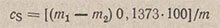 где m - навеска топлива, г; m1 - масса сульфата бария, полученная при анализе топлива, г; m2 - масса сульфата бария, определенная в контрольном опыте, г; 0,1373 - коэффициент пересчета массы сульфата бария на массу серы.Определение выхода летучих веществНавеску (примерно ) топлива нагревают в закрытом фарфоровом тигле при температуре 850±25°С в течение 7 мин с последующим определением потери в массе взятой навески. Выход летучих веществ определяют после определения влажности.Выполнение определения. Закрытую муфельную печь разогревают до 850 °С. Тигли с навесками угля (порошок или брикеты) закрывают крышками, устанавливают на подставку и ставят в зону, нагретую до 850 °С. В закрытой печи тигли выдерживают 7 мин. Крышка должна быть хорошо подогнана к тиглю, на ней должна быть кольцевая выемка, в которую входят края тигля. Крышка пропускает летучие вещества из тигля и препятствует доступу воздуха.За температурой наблюдают по пирометру. Отклонения температуры должны выравниваться в течение 3 мин, затем последующие 4 мин температура должна быть стабильной. Если в течение 4 мин наблюдаются отклонения более ±20°С, анализ повторяют снова. Расхождения результатов двух параллельных определений не должны превышать 0,5%.Тигли вынимают из печи, охлаждают на воздухе 5 мин, затем в эксикаторе до комнатной температуры и взвешивают. Выход летучих веществ А в % (масс.) вычисляют по формуле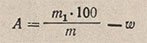 где m - навеска топлива, г; m1 - уменьшение массы навески топлива в результате прокаливания, г; w - содержание влаги в пробе, % (масс.).Физические методы исследованийОпределение температуры плавленияТемпературу плавления определяют для идентификации твердого вещества и выяснения степени его чистоты. Температурой плавления считается температура, при которой замечается появление жидкой фазы. Даже незначительные загрязнения сильно понижают температуру плавления исследуемого вещества. Кроме того, плавление при этом происходит в более широком интервале температур.Прибор для определения температуры плавления (рис. 8.52) состоит из круглодонной колбы 3 с термостатирующей жидкостью и установленной внутри колбы 2 пробирки, в которую вставляется на пробке термометр 1 с капилляром 4, заполненным испытуемым веществом.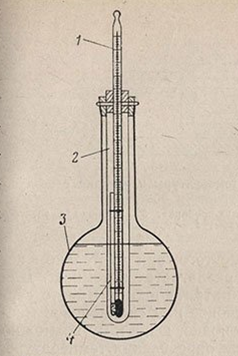 Рисунок 8.52. Прибор для определения температуры плавления с жидкостным термостатированиемИспытуемое вещество в количестве примерно  помещают в маленький капилляр диаметром примерно , длиной 40-, запаянный с одного конца. Капилляр изготовляют из хорошо вымытой и высушенной тонкостенной стеклянной трубки диаметром 10-.Исследуемое вещество предварительно тщательно растирают в ступке или на часовом стекле. Открытым концом капилляра набирают в него немного вещества и опускают капилляр запаянным концом вниз в стеклянную трубку длиной 50-, поставленную вертикально на лабораторный стол. При осторожном постукивании капилляра вещество в нем уплотняется. Такую операцию наполнения повторяют несколько раз до получения в капилляре хорошо уплотненного столбика вещества высотой примерно . Заполненный веществом капилляр закрепляют на термометре тонким резиновым кольцом (обрезком резиновой трубки шириной 1-), чтобы проба вещества находилась на уровне шарика термометра.Нагревание колбы с жидкостью проводят на малом пламени горелки через асбестированную сетку, чтобы температура поднималась медленно. Если температура плавления известна и ее определяют для установления степени чистоты вещества, нагревание можно проводить сначала сравнительно быстро до температуры, лежащей приблизительно на 20 °С ниже предполагаемой температуры плавления. Вблизи точки плавления нагревание следует вести очень медленно, не более 2°С в 1 мин, а за 2-3°С необходимо убрать горелку.Началом плавления считают появление первой капли в капилляре, а окончанием - исчезновение последних кристаллов вещества. По термометру фиксируют начало и конец плавления; чистое вещество плавится в интервале температур, равном +0,5°С. Определение температуры плавления проводят 2-3 раза из разных, проб до получения близко сходящихся результатов.Иногда при нагревании происходит удаление кристаллизационной воды или разложение вещества. В этом случае вещество не имеет резко выраженной температуры плавления; температура разложения вещества зависит от скорости нагревания и других условий.В качестве теплопроводящей жидкости используют воду, если известно, что температура плавления вещества ниже 100°С. Если, температура плавления вещества находится в пределах 200-250°С в колбу наливают концентрированную серную кислоту. Следует помнить, что горячая серная кислота представляет большую опасность в случае поломки прибора. Кроме того, при длительном использовании серная кислота частично разлагается и темнеет. Для ее осветления прибавляют кристаллик нитрата калия. Вместо серной кислоты можно применять парафиновое или силиконовое масло. Парафиновое масло менее теплопроводно, и поэтому возможно неравномерное нагревание прибора. Для определения температуры плавления выше 300 °С применяют смесь 54,5% нитрата калия и 45,5% нитрата натрия. Эта смесь плавится при 218 °С и обеспечивает нагревание до 600 °С.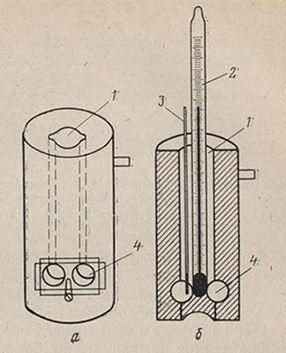 Рисунок 8.53. Металлический блок для определения температуры плавления выше 250 °СПри определении температуры плавления выше 250 °С иногда применяют металлический блок (рис. 8.53). Он изготовляется из латуни или меди. В цилиндрический канал 1, имеющийся в центре блока, помещается термометр 2, а в пазы по бокам канала - два капилляра 3 с исследуемым веществом. Смотровые окошки 4 закрыты стеклами, через них наблюдают за плавлением вещества в обоих капиллярах. Блок снизу нагревают горелкой. Недостатком блока является его инерционность, а также необходимость наблюдения за плавлением вещества лишь в проходящем свете, что не очень удобно.Для определения температуры плавления от 30 до 360 °С удобен прибор, показанный на рис. 8.54. Термометр 5 с прикрепленным к нему капилляром с исследуемым веществом 4 помещается пробирка 3, которая обогревается электрической спиралью. Прибор смонтирован на подставке 1 из изолирующего материала. С помощью ЛАТРа можно регулировать напряжение в цепи и очень плавно повышать температуру в пробирке, добиваясь высокой точности определения температуры плавления вещества.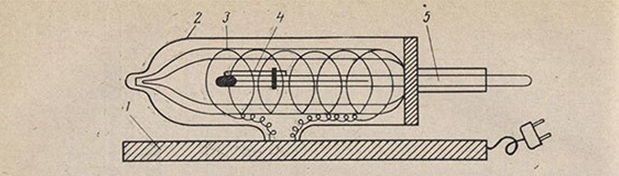 Рисунок 8.54. Прибор Рябинина для определения температуры плавления с воздушным термостатированием и электрическим  обогревомУдобно также проводить определение температуры плавления в приборе Тиля (рис. 8.55). Подача воздуха обеспечивает циркуляцию жидкости, что способствует равномерному ее нагреванию. Имеются также приборы без продувки воздухом; в них достаточное перемешивание жидкости происходит за счет конвекционных токов.Для установления идентичности двух веществ определяют температуру плавления пробы смеси обоих веществ. Смешанную пробу готовят тщательным растиранием небольших равных количеств обоих веществ. Если вещества различны, то они будут являться примесями друг к другу и температура плавления смешанной пробы будет ниже температуры плавления отдельных веществ. Если же вещества идентичны, то температура плавления смешанной пробы не изменится по сравнению с температурами плавления отдельных веществ.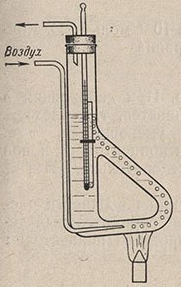 Рисунок 8.55. Прибор Тиля для определения температуры плавления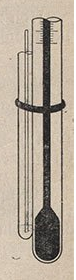 Рисунок 8.56. Прибор Сивоболова для определения температуры кипенияОпределение температуры кипенияТемпература кипения является важнейшей константой вещества, по ней можно определить степень чистоты вещества. Температуру кипения жидкости чаще всего определяют при перегонке ее в дистилляционном аппарате. Для более точного определения перегонку проводят из небольшой колбы Вюрца, применяя проверенный термометр. Для обеспечения равномерного нагревания жидкости и избежания ее перегревания в колбу опускают запаянные с одного конца капилляры. Нельзя допускать нагревания стенок колбы выше уровня жидкости, так как в противном случае может происходить перегрев паров жидкости и термометр покажет более высокую температуру. При определении температуры кипения чистой жидкости термометр устанавливают так, чтобы шарик термометра находился под поверхностью жидкости. Если определяют температуру кипения раствора, термометр погружают в жидкость. Перегонную колбу нагревают на небольшом пламени или применяя соответствующую баню. Разность температур начала и полного кипения чистого вещества не должна превышать 0,5 °С.Для определения температуры кипения малого количества жидкости пользуются микрометодом Сиволобова. В запаянную с нижнего конца тонкостенную стеклянную трубку диаметром 3- помещают несколько капель (0,5 мл) исследуемой жидкости; опускают в трубку капилляр, запаянный с верхнего конца, и прикрепляют трубку к термометру с помощью резинового кольца (рис. 8.56). Термометр с капилляром помещают в прибор для определения температуры плавления и медленно нагревают. Отмечают температуру в тот момент, когда из капилляра начнут выделяться пузырьки непрерывной струйкой — это и будет температура кипения жидкости. В момент кипения фиксируют также атмосферное давление.Температура кипения многих веществ изменяется при отклонении атмосферного давления от  рт. ст. приблизительно на 3/80 с изменением давления на  рт. ст. Если определение проведено при давлении p1 меньшем  рт. ст., то поправку n1 можно вычислить по формуле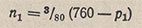 Если давление p выше  рт. ст., то поправку n2 получают из уравнения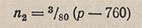 Для многих жидкостей поправку к температуре кипения при разных давлениях можно найти в справочниках.Математическая обработка экспериментальных данныхОсновные термины и понятияФизическая величина — одно из свойств физического объекта (физической системы, явления или процесса), общее в качественном отношении для многих физических объектов, но в количественном отношении индивидуальное для каждого из них.Размерность физической величины — выражение в форме степенного одночлена, составленного из произведений символов основных физических величин в разных степенях и отражающее связь данной физической величины с физическими величинами, принятыми в данной системе величин за основные с коэффициентом пропорциональности, равным 1. Степени символов основных величин, входящих в одночлен, в зависимости от связи рассматриваемой физической величины с основными могут быть целыми, дробными, положительными и отрицательными. Понятие размерность распространяется и на основные величины. Размерность основной величины в отношении самой себя равна единице, т.е. формула размерности основной величины совпадает с ее символом.Однократное измерение — измерение, выполненное один раз. Во многих случаях на практике выполняются именно однократные измерения (например, времени реакции по часам).Многократное измерение — измерение физической величины одного и того же размера, результат которого получен из нескольких следующих одно за другим измерений, т. е. состоящее из ряда однократных измерений.Абсолютное измерение — измерение, основанное на прямых измерениях одной или нескольких основных величин и (или) использовании значений физических констант.Относительное измерение — соотнесение измеряемой величины с одноименной единичной, или измерение величины по отношению к одноименной величине, принимаемой за исходную.Прямое измерение — измерение, при котором искомое значение физической величины получают непосредственно.Косвенное измерение — определение искомой физической величины на основании результатов прямых измерений других физических величин, функционально связанных с искомой.Совокупные измерения — проводимые одновременно измерения нескольких одноименных величин, при которых искомые значения величин определяют решением уравнений, получаемых при измерениях этих величин в разных сочетаниях.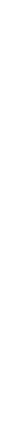 Погрешности измерений. Обработка экспериментальных данныхЛюбой измерительный процесс подвержен действию множества факторов, искажающих результаты измерения. Отличие результата измерения от истинного значения измеряемой величины называется погрешностью. Ввиду того, что любой результат измерения содержит погрешность, точное значение измеряемой величины никогда не может быть установлено. Однако возможно указать некоторый диапазон, в пределах которого может с той или иной степенью достоверности находиться истинное значение. Этот диапазон называется неопределенностью результата измерения. Оценка неопределенности результатов химического анализа является важнейшей задачей химической статистики.В суммарную неопределенность результата измерения вносят вклад погрешности: систематические и случайные. Систематические погрешности вызываются известными или устанавливаемыми при детальном рассмотрении процедуры химического анализа причинами. Поскольку систематические погрешности не единичны, результат анализа может включать как положительную, так и отрицательную суммарные систематические погрешности. Случайные погрешности не имеют видимой причины. Общая случайная погрешность непостоянна ни по абсолютному значению, ни по знаку, но появление существенной случайной погрешности тем не менее вероятно для каждого анализа. Оценивают случайные погрешности на основе теории математической статистики.Происхождение систематических и случайных погрешностей связано с разной природой факторов, воздействующих на измерительный процесс: факторы постоянного характера или мало изменяющиеся от измерения к измерению вызывают систематические погрешности, быстро изменяющиеся — случайные погрешности.С понятиями систематической и случайной погрешностей тесно связаны два важнейших понятия — правильность и воспроизводимость. Правильностью называется качество результатов измерения (или измерительной процедуры в целом), характеризующее малость систематической погрешности, воспроизводимостью — качество, характеризующее малость случайной погрешности.Поскольку воспроизводимость характеризует степень рассеяния данных относительно среднего их значения, для оценки воспроизводимости необходимо предварительно вычислить среднее из серии результатов повторных (параллельных) измерений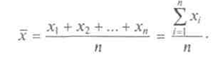 В обрабатываемой серии результатов должны отсутствовать промахи — отдельные значения, резко отличающиеся от остальных и, как правило, полученные в условиях грубого нарушения измерительной процедуры. Поэтому, прежде всего, следует путем изучения условий эксперимента проверить серию данных на наличие промахов и при обнаружении таковых исключить их из рассмотрения.В качестве меры разброса данных относительно среднего используют дисперсию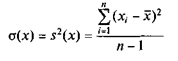 и производные от нее величины — абсолютное стандартное отклонение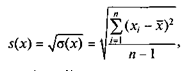 где (л - 1) — число степеней свободы (обозначается чаще всего символом/), и относительное стандартное отклонение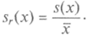 По относительным стандартным отклонениям можно сравнивать воспроизводимости не только конкретных данных, но и методик и даже методов в целом.Вклад случайной погрешности в общую неопределенность результата измерения можно оценить посредством методов теории вероятностей и математической статистики.Ввиду наличия случайной погрешности одна и та же величина х при каждом последующем измерении приобретает новое, непрогнозируемое значение. Такие величины называются случайными. Случайными величинами являются не только отдельные результаты измерений, но и средние.  Строгий расчет границ доверительного интервала случайной величины возможен лишь в предположении, что эта величина подчиняется некоторому известному закону распределения, который характеризует относительную долю тех или иных значений случайной величины при ее многократном воспроизведении. Математическим выражением закона распределения случайной величины служит ее функция распределения р{х). Для результатов химического анализа наиболее характерна функция нормального (гауссова) распределения: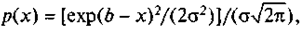 где b — математическое ожидание; о — дисперсия случайной величины х.В предположении подчинения случайной величины х нормальному закону распределения ее доверительный интервал рассчитывается как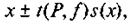 где t — коэффициент Стьюдента.Значения этого коэффициента для разных  приводятся в соответствующих таблицах.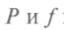 Если единичные значения х имеют нормальное распределение, то и среднее х тоже имеет нормальное распределение. Поэтому формулу Стьюдента для расчета доверительного интервала можно записать и для среднего: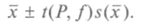 Для серии из п значений s(x) = s{x)/4n. Поэтому доверительный интервал для величины, рассчитанной из серии и параллельных измерений, можно записать следующим образом: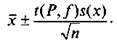 Запись результатов экспериментаРезультаты наблюдений записывают в лабораторный журнал. Все записи делают во время эксперимента. Не следует начинать новый опыт, пока результаты предыдущего не занесены в журнал. Никакие заметки не допускаются. Удобно результаты эксперимента сводить в таблицу. Разнообразные наблюдения лучше записывать произвольно. В лабораторный журнал записывают результаты испытаний, ход анализа, описание операций. В конце такого протокола должен быть сделан вывод по результатам эксперимента.Отчет об эксперименте может быть составлен в следующей форме: ход эксперимента по стадиям; расчет результатов; вычисление абсолютной и относительной ошибки; выводы.